البرنامج السنوي لمادة علوم الطبيعة و الحياةالمجال التعلمي الأول: آليات التنظيم على مستوى العضويةالوحدة الأولي:التنظيم العصبي1- المنعكس العضلي2- الدعامة التشريحية للمنعكس العضلي3- النقل المشبكي4- الإدماج العصبيالوحدة الثانية: التنظيم الهرموني1- نسبة السكر في الدم2- داء السكري التجريبي -الإفراط السكري-3- جهاز التنظيم الخلطي4- هرمون القصور السكري :الأنسولين5- عمل الأنسولين6- الجهاز المنظم للقصور السكري7- عمل الغلوكاغونالوحدة الثالثة: التنسيق العصبي الهرموني1- المراقبة تحت السريرية و النخامية للإفرازات المبيضية2- التنظيم الكمي للهرمونات المبيضية : المراقبة الرجعيةالمجال التعلمي الثاني: وحدة الكائنات الحيةالوحدة الأولي:الخلية وحدة بنيوية1- دراسة الخلية بالمجهرالضوئي.2- دراسة الخلية بالمجهر الإلكتروني.3- وحدة مكونات الدعامة الوراثية.الوحدة الثانية:الوحدة البنيوية للـ ADN1- التركيب الكيميائي للـADN .2- بنية جزيئة الـADN.3- تماثل بنية الـADN.4- الطبيعة الكيميائية للمورثة.المجال التعلمي الثالث:أسس التنوع البيولوجيالوحدة الأولى:آليات إنتقال الصفات الوراثية1- الانقسام المنصف.2- الالقاح.الوحدة الثانية:التنوع الظاهري و المورثي للأفراد1- النمط الظاهري.2- النمط الوراثي.الوحدة الثالثة:الطفرات و التنوع البيولوجي 1- الطفرةالمجال التعلمي الرابع: الجغرافيا القديمة لمنطقةالوحدة الأولي:الصخور الرسوبية و التطبق1- منشأ الصخور الرسوبية2- فاصل التطبق3- الإنقطاع الجيولوجي و البيولوجيالوحدة الثانية: المستحاثات و أوساط الترسيب1- المستحاثات و أوساط الترسيبالوحدة الثانية:السحن و تغيراتها1- تعريف السحنة2- تغير السحن أفقيا و شاقولياالوحدة الرابعة: تشكل حوض رسوبي1- تشكيل حوض رسوبيالمجال التعلمي الخامس: تطور الكائنات الحية عبر الأزمنة الجيولوجيةالوحدة الأولي:التطور المتعاقب للكائنات الحية1- السلم الستراتيغرافي2- تعاقب الكائنات الحية عبر الأزمنة الجيولوجيةالوحدة الثانية: الحوادث الجيولوجية و الأزمات البيولوجية الكبرى1- الحوادث الجيولوجية الكبرىالمجال التعلمي السادس: نشاطات الإنسان و البيئة الحاليةالوحدة الأولي:مشاكل البيئة الحالية و عواقبها1- مشاكل البيئة الحالية و عواقبهاالوحدة الثانية: البيئة و نشاط الإنسان1- البيئة و نشاط الإنسانالفئة المستهدفة : السنة الثانية علوم تجريبية                              المجال التعلمي  1 : آليات التنظيم على مستوى العضوية.الوحدة التعلمية1 :التنظيم العصبيالدرس: 1 - المنعكس العضليالمجال التعلمي: 1-آليات التنظيم على مستوى العضوية.           الوحدة التعلمية:1- التنظيــــــــم العصبي.الدرس:  1- المنعكس العضلـــــــــــــــي.                                                  1-  إظهار منعكس الحفاظ على وضعية الجسم:1-1: عند الحيوان: مثال الضفدع ( الوثائق1+2+3 ص 10)* حلل هذه الوثائق مقارنا بين الوضعيات المختلفة التي يتخذها الحيوان؟* التحليل:- إن الوضعيات المختلفة التي يتخذها الحيوان تتدخل فيها عدة عناصر منها عضلات متضادة( عضلة قابضة وباسطة) وعظام متحكمة على مستوى مفصل تتثبت عليها هذه العضلات مراقبة بذلك وضعية العظام وذلك حسب حالتها المتقلصة أو المسترخية.1-2:عند الإنسان:أ- استثارة منعكس رضفي: وثيقة4 ص 11.تحليل الوثيقة:إن المنعكس العضلي عبارة عن منعكس خاص بالعضلة عند تمددها تتقلص (استجابة فورية،لا إرادية ومنسقة ) ويتطلب الحفاظ على وضعية الجسم تدخل مجموعة من المنعكسات العضلية.ب- استثارة منعكس اخيلي: -تجربة:  حسب الوثيقة 5 ص 11.- الملاحظة : الوثيقة 6 تمثل تسجيل بياني لمنعكس أخيلي.- فسر  هذا التسجيل البياني ؟-التفسير: يسمى  هذا التسجيل منحنى كمون عمل ثنائي الطور   ويمكن تفسير التسجيل كما يلي:  1- الزمن الضائع :لاتتاثر فيه العضلة  بين لحظة التنبيه ولحظة الاستجابة. ويقدر ب 30 ميلي ثانية   2 – زمن التقلص:الفترة التي تقصر فها العضلة.  3-زمن الاسترخاء:الفترة التي تسترخي فيها العضلة وتعود إلى وضعها الطبيعي.حوصلة : يتم الحفاظ على وضعية الجسم بتدخل عضلات متضادة ( عضلة باسطة وعضلة قابضة) حيث تكون احداهما متقلصة والأخرى مسترخية: ممددة تسمح هاتان الحالتان : التقلص والاسترخاء بالحفاظ على زاوية معينة للمفاصل وبالتتالي تثبيتها في وضعية معينة .2- خصائص المنعكس العضلي:2-1: إظهار خصائص منعكس الشد:- تجربة: الوثيقة 7 ص 12 تظهر تركيب تجريبي لدراسة خصائص منعكس الشد.-حلل التجربة؟ ماذا تستنتج؟* تحليل التجربة:  ان تواتر كمونات  العمل مرتبط بتغيرات طول العضلة بدلالة الزمن والتمدد . * عند وضع الثقل تتمدد العضلة مما يؤثر على المغازل العصبية الحسية فنسجل سلسلة من كمونات العمل المتماثلة والتي يزداد توترها بازدياد تمدد العضلة.يؤدي تمدد العضلة الى تقلصها : مقاومة بذلك التمدد  فتسترجع العضلة بذلك طولها الاصلي  النتيجة: يؤدي تمدد العضلة الى تمدد المغازل العصبية الحسية : المستقبلات الحسية – فينتج عن ذلك تغير في تواتر كمونات العمل المكونة للرسالة العصبية الجابذة وبالتالي يتعلق تواتر كمونات العمل بتغير الطول بدلالة الزمن ودرجة التمدد.2-2: دراسة تجريبية للاستجابة المتزامنة للعضلات المتضادة:- تجربة : حسب البطاقة التقنية ص 13 - حلل نتائج التجربتين؟- اتستنتج ان عمل العضلات المتضادة هو عمل منسق؟* التحليل :الوثيقة 8  ص 13: عند ثني الرجل يظهر التسجيل أن :العضلة الباسطة تكون في حالة تقلص.العضلة القابضة تكون في حالة استرخاءعند بسط الرجل يظهر التسجيل أن:العضلة الباسطة تكون في حالة استرخاءالعضلة القابضة تكون في حالة تقلص.الوثيقة9 ص 13: تجربة شرينغتون1913: عند تنبيه الطرف الخلفي تكون:العضلة القابضة تكون في حالة تقلص.العضلة الباسطة تكون في حالة استرخاء.* النتيجة: تبين دراسة العضلتين المتدخلتين في الحفاظ على وضعية الجسم بانهما متضادتين حيث يؤدي تقلص عضلة الى استرخاء الأخرى والعكس صحيح مما يدل أن عمل العضلات المتضادة هو منسق كما ان العضلة في حالة راحة  لاتكون مسترخية كليا بل تحافظ على حد أدنى من النشاط العضلي يدعى بالمقوية العضلية والذي ينتج عن وصول مستمر للرسائل العصبية الحركية.الخلاصةيتمثل المنعكس العضلي في تقلص العضلات الهيكلية استجابة لتمددها حيث يصاحب تقلص عضلة استرخاء العضلة المضادة لها .الفئة المستهدفة : السنة الثانية علوم تجريبية                              المجال التعلمي  1 : آليات التنظيم على مستوى العضوية. الوحدة التعلمية1 :التنظيم العصبي                      الدرس: 2 – الدعامة التشريحية للمنعكس العضليالمجال التعلمي: 1-آليات التنظيم على مستوى العضوية.               الوحدة التعلميـة:1- التنظيــــــــــــم العصبــــــــــــي.الدرس:  2- الدعامة التشريحية للمنعكس العضلـــــي.                                 الإشكالية:  حدد العناصر التشريحية المتدخلة في المنعكس العضلي وماهي بنيتها؟كيف تقوم العضلة باستقبال التنبيه؟ وكيف تستجيب؟2-2: التنظيم الوظيفي للمنعكس العضلي: أنواع الاتصالات العصبية العضلية.- تجربة : ملاحظة المقطع النسيجي في عضلة يظهر وجود نوعين من الاتصالات العصبية العضلية. الوثيقة1+2 ص 14 * حدد نوع الألياف العصبية الملاحظة؟*ماهو الاتجاه الذي تسلكه السيالة العصبية على طول مختلف هذه  الألياف؟ ** تعتبر المغازل العصبية العضلية مستقبلات حسية للعضلة الحساسة للتمدد  ترسل رسالة عصبية الى النخاع الشوكي عن طريق الياف عصبية حسية في الاتجاه الجابذ.** تنقل الالياف العصبية الحركية السيالة العصبية الحركية في الاتجاه النابذ  وبالتالي يكون اتجاه السيالة العصبية في الاتجاه النابذ في  الالياف الحركية .النتيجة: تتواجد كل من المغازل العصبية الحسية واللوحة المحركة في العضلة  وبالتالي تعتبر العضلة المسئولة عن المنعكس العضلي عضو مستقبلا ومنفذا في  ان واحد . تبين الوثيقة الموالية مسار الرسالة العصبية في المنعكس العضلي دور العضو العصبي  الوتري لغولجي: خلال تمدد العضلة تؤدي السيالات الحسية آلاتية من المغازل الى تنبيه العصبون الحركي  مما يؤدي الى تقلص العضلة الهيكلية  بعد مدة من الإفراط في التمدد يزول التقلص وبالتالي تتمدد العضلة  ان الأجسام الوترية لغولجي هي مصدر  هذه العملية حيث تعمل على تثبيط العصبون الحركي وذلك بتدخل ليف  وعصيون جامع مثبط : (يلعب دور في الحماية )2-3: تحديد الطرق الحسية والحركية للسيالة العصبية:أ- تحديد تموضع الأجسام الخلوية: أ-1: تجارب بال وماجندي: الهدف من هذه التجارب تحديد دور الجذرين الأمامي والخلفي في النخاع الشوكي:أجريت هذه التجارب عام 1882 على عدة كلاب صغيرة عمرها 6 أسابيع حيث جرد الأعصاب الشوكية التي تعصب احد الطرفين الخلفيين كما جرد جذري هذه الأعصاب التي تربطها بالنخاع الشوكي وتتضمن التجربة قطع العصب وتنبيهه.النتيجة1: يحتوى العصب الشوكي علىالياف حسية وألياف حركية فهو عصب مختلط.النتيجة2: ينقل الجذر الأمامي السيالة العصبية في الاتجاه النابذ ويحتوي على ألياف عصبية حركية.النتيجة3: ينقل الجذر الخلفي السيالة العصبية في الاتجاه الجابذ ويحتوي على ألياف عصبية حسية.أ-2: تجارب العالم والر: 1850 من اجل تحديد تموضع الأجسام الخلوية.النتيجة1: تقع الأجسام الخلوية في ناحية النخاع الشوكي.النتيجة2: تقع الأجسام الخلوية للألياف الحركية في المادة الرمادية للنخاع الشوكي. تنتقل السيالة العصبية في الاتجاه:جسم خلوي –تفرعات نهائية.النتيجة4: تقع الأجسام الخلوية للألياف الحسية في العقدة الشوكية للنخاع الشوكي.2-4:إظهار المركز الانعكاسي للمنعكس العضلي: * حلل هذه الوثيقة وحدد المركز العصبي السئول عن منعكس الحفاظ على وضعية الجسم؟ أ- تأثير فصل المراكز العصبية العليا على المنعكس العضلي:يؤدي القطع الذي يمنع الاتصال بين المخ و النخاع الشوكي الى زيادة مقوية العضلات الباسطة وبالتاي نستنتج ان الصلابة من طبيعة انعكاسية .كما يؤدي فصل النخاع الشوكي عن باقي المراكز العصبية الى انعدام المقوية العضلية .- النتيجة: يتمثل المركز المسئول عن منعكس الحفاظ على وضعية الجسم في المراكز النخاعية المتدخلة في النشاط الانعكاسي إضافة الى بنيات الجذع المخي و ذلك بتدخل العصبونات الحركية التي تتحكم في التقلص العضلي والعصبونات الحركية التي تعصب نهايات ألياف المغزل العصبي العضلي التي تؤثر على المنطقة المركزية لهذه المغازل وبالتالي على المنعكس العضلي الذي يغير من طول العضلة ب- معطيات طبية: يمكن للمنعكس الاخيلي أن يختفي نتيجة حادث بسبب خلل او قطع في النخاع الشوكي او ضغط العصب الوركي الذي يصل بين النخاع الشوكي وعضلة الساق.الخلاصةيتطلب حدوث المنعكس العضلي تدخل البنيات التشريحية التالية:مستقبل حسي: المغزل العصبي العضلي الذي يتواجد في مركز العضلة ويتشكل من ألياف عضلية متغيرة  حساسة لتمدد العضلة والمرتبطة مع الألياف العصبية الحسية.ناقل حسي: الألياف العصبية الحسية للعصب الشوكي. تنقل السيالة العصبية في الاتجاه الجابذمركز انعكاسي: النخاع الشوكي.ناقل حركي: الألياف العصبية الحركية للعصب الشوكي. تنقل السيالة العصبية في الاتجاه النابذأعضاء منفذة: العضلات الباسطة والقابضة.                                                    الفئة المستهدفة : السنة الثانية علوم تجريبية                              المجال التعلمي  1 : آليات التنظيم على مستوى العضوية. الوحدة التعلمية1 :التنظيم العصبي                                                      الدرس: 3 – النقل المشبكي.              المجال التعلمي: 1-آليات التنظيم على مستوى العضوية.               الوحدة التعلمية:1- التنظيم العصبي.الدرس:  3- النقل المشبكي.                                 الإشكالية :  كيف تساهم المشابك في نقل النبأ العصبي؟ 3-1: تعريف المشبك : يتمثل المشبك في تمفصل بين عصبونين أو بين عصبون وخلية منفذة.3-2:إظهار وجود نقل مشبكي: التأخر المشبكي:أ- قياس سرعة انتشار السيالة  العصبية في ليف عصبي: وثيقة 2 ص 17 .-أحسب سرعة انتشار السيالة العصبية في ليف عصبي معزول؟ ماذا تستنتج؟لدينا السرعة= المسافة/الزمن ، ومن خلال المنحنى البياني: سر= 10ملم/0.2ميلي ثانية = 50م/ثاالنتيجة: سرعة انتشار السيالة العصبية في ليف عصبي معزول تتراوح بين 1م/ثا الى غاية 100م/ثا حسب نوع الليف العصبي وقطره.ب- ضمن سلسلة عصبونية : عصبونين.الوثيقة3ص17حلل المنحنيات المحصل عليهما؟ ماذا تستنتج؟التحليل: تحصلنا على منحنيين متماثلين مع وجود تأخر او إزاحة بينهما بسبب وجود المشبك أدى الى تأخر بحوالي 1-1.5 ميلي ثانية النتيجة: يتم نقل النبأ العصبي من عصبون لأخر بفضل وجود مشابك حيث يكون اجتياز حالة التنبيه (السيالة العصبية ) للمشبك بطيئا مقارنة باجتيازه جزء من محور اسطواني معزول يعادل في أبعاده طول المشبك وتسمى هذه الظاهرة بالتأخر المشبكي وهي من أهم خصائص المشبك العصبي.3-3: بنية المشبك: هناك نوعين رئيسيين من المشابك:1- مشبك عصبي-عصبي: الوثيقة4ص18 : هذا النوع من المشابك هو نقطة التقاء (RELAIS) بين خلية عصبية وخلية أخرى تجتازها حالة التنبيه في اتجاه واحد ويتكون هذا المشبك من :* خلية قبل مشبكية( unité présynaptique) : الخلية التي يغادرها التنبيه وتحتوي على حويصلات تسمى الحويصلات المشبكية.*خلية بعد مشبكية(unité post synaptique) الخلية التي تستقبل التنبيه.* يفصل بين الخليتين ( الوحدتين) مساحة ضئيلة تدعى الشق المشبكي تقدر ب:200 nm : fente synaptique 2- مشبك عصبي- عضلي : يتمثل في اللوحة المحركة: plaque motrice : الوثيقة 5 ص 18 يتكون هذا المشبك من :* وحدة قبل مشبك : تتمثل في نهاية العصبون الحركي وتحتوي على حويصلات مشبكية.*وحدة بعد مشبك :تتمثل في الخلية العضلية.* يفصل بين الوحدتين شق مشبكي.3- مناطق التمفصل :  تتواجد الأجسام الخلوية للعصبونات الحركية في المادة الرمادية للنخاع الشوكي تنتقل السيالة العصبية  من عصبون لأخر على مستوى المشبك حيث يمكن لجسم خلوي أن يتلقى عدد كبير من الرسائل  العصبية عن طريق العدد الهائل  من المشابك المتواجدة على مستواه : حوالي 15000 3-4: إظهار اتجاه انتقل السيالة العصبية : وثيقة7ص19حلل الوثيقة واستنتج اتجاه السيالة العصبية في الحالتين؟* النتيجة: يكون اتجاه انتشار السيالة العصبية في ليف عصبي معزول في الاتجاهين.- النتيجة : نستنتج أن مسار الرسالة العصبية يكون من الجسم الخلوي الى النهايات العصبية  حيث تنتقل السيالة العصبية في اتجاه واحد بفضل المشابك من عصبون لأخر أو من عصبون الى خلية منفذة وهذا الاتجاه تحدده المشابك. وتؤكد نتائج الوثيقة 3 ص 19 .3-5: انتقال السيالة العصبية على مستوى المشابك: السؤال : اقترح فرضيات لتفسر كيف يتم انتقال السيالة العصبية على مستوى المشابك؟ الفرضيات :يتم انتقال السيالة العصبية بفضل وجود نوا قل خاصة تنقل السيالة العصبية من الوحدة قبل المشبكية الى الوحدة بعد المشبكية.وجود مواد كيميائية تحرر من طرف الوحدة قبل مشبك في الشق المشبكي لتؤثر في الوحدة بعد المشبك لإثبات الفرضيات نقوم بالتجربة التالية :أ- على مستوى اللوحة المحركة: وثيقة 1 ص 19  تحليل التجربة: -يؤدي تنبيه المحور المحرك إلى تسجيل منحنى كمون عمل أحادي الطور في الجهاز م1 المتصل بالإلكترود م1 ثم يسجل كمون عمل أحادي الطور في م2 ولكن بعد مرور زمن ضائع لانتقال السيالة العصبية عبر المشبك.-أدى وضع محتوى الحويصلات المشبكية في الفراغ المشبكي إلى تسجيل منحنى كمون عمل أحادي الطور في م2 وذلك ( بدون تنبيه) مما يدل على أن الحويصلات المشبكية تحتوي على مادة تعمل على توليد سيالة عصبية بعد مشبكية.-ولّد الأستيل كولين سيالة عصبية بعد مشبكية سجلها الجهاز م2 على شكل منحنيات كمون عمل متتالية، مما يدل على أن محتوى الحويصلات هو الأستيل كولين ( الذي يولد سيالة بعد مشبكية).-لا يؤدي حقن الأستيل كولين داخل الليف إلى توليد سيالة عصبية مما يدل على أنه يؤثر على مستوى الفراغ المشبكي وبالتحديد على مستوى الغشاء بعد المشبكي.النتيجة: *إن العنصر الذي يسمح بانتقال النبأ من العصبون إلى العضلة هي جزيئة ومنه يدعى المشبك العصبي- العضلي بـ ”مشبك كيميائي“.ب- على مستوى مشبك عصبي-عصبي : الوثيقة 9 ص 20 - علل مايلي: على مستوى المشبك الرسالة العصبية المشفرة بتواتر كمونات العمل تتحول الى رسالة عصبية مشفرة بتركيز الوسيط الكيميائي .؟التعليل: كلما زاد عدد الحويصلات التي تطرح محتواها في الشق المشبكي وبالتالي عدد جزيئات الوسيط الكيميائي العصبي زاد تواتر كمونات العمل التي تتولد على طول العصبون بعد المشبكي.*النتيجة: 1- يتم نقل الرسالة العصبية على مستوى المشابك عن طريق وسائط عصبية وهي مواد كيميائية تحررها النهايات قبل مشبكية وتؤدي إلى ظهور كمون بعد مشبكي (زوال استقطاب الغشاء بعد بعد مشبكي).2- على مستوى المشبك الرسالة العصبية المشفرة بتواترات كمونات العمل في العصبون قبل المشبكي تتحول الى رسالة مشفرة بتركيز الوسيط العصبي(الاستيل كولين) .3-6المراقبة المنسقة للعضلات المتضادة:الوثيقة 10 ص21.يؤدي تمدد العضلة الباسطة إلى تنشيط عصبونها الحركي وتثبيط العصبون الحركي للعضلة المضادة لها (القابضة). يكون نوع المشبك بين العصبون الحسي والعصبون الحركي للعضلة الباسطة منبِّها.ويكون نوع المشبك بين العصبون الحسي والعصبون الحركي للعضلة القابضة مثبِّطا.- يسمح التعصيب المتبادل بالمراقبة الدقيقة لوضعية الجسم.- النتيجة: الرسالة العصبية الناتجة عن شد المغازل العصبية العضلية تتسبب في تغيرات المقوية العضلية للعضلات الباسطة والقابضة برفع تواتر كمونات العمل للعصبونات المحركة للعضلة المشدودة وانخفاض أو حتى انعدام تواتر كمونات العمل للعصبونات المحركة للعضلات المضادة.الخلاصة: تنتقل الرسالة العصبية من خلية إلى أخرى على مستوى المشابك وذلك بواسطة وسيط كيميائي عصبي, تتواجد هذه المادة على مستوى النهاية المحورية قبل المشبكية؛ و تحرَّر في الشق المشبكي عند وصول كمونات عمل مما يؤدي إلى تغيير نشاط العصبون بعد المشبكي.تطبيق:  ضع مخطط يبرز مسار الرسالة العصبية في منعكس الشد : مخطط ص 26 الفئة المستهدفة : السنة الثانية علوم تجريبية                              المجال التعلمي  1 : آليات التنظيم على مستوى العضوية. الوحدة التعلمية1 :التنظيم العصبي                                                      الدرس: 4 – الإدماج العصبي.   المجال التعلمي: 1-آليات التنظيم على مستوى العضوية.               الوحدة التعلمية:1- التنظيم العصبي.الدرس:  4- الإدماج العصبي.   Intégration nerveuse                                الإشكالية: كيف يمكن لعصبون أن يدمج بين الرسائل المتضادة؟وما أهمية هذا الإدماج في التنسيق بين العضلات المتضادة؟4-1: تأثير المراكز العصبية العليا على العصبونات الحركية:تجربة: الوثيقة1ص22 تظهر على الشاشة تسجيلات عضلية للعضلة ثلاثية الرؤوس حيث تم الحصول عليها باستعمال التركيب التجريبي (النشاط 1 ص11)وذلك بإجراء تجربتين متتاليتين كمايلي:تسجيل منعكس اخيلي عادي(اللون الأخضر)حيث نكون العضلة الساقية الأمامية (العضلة المضادة للعضلة المضادة للعضلة ثلاثية الرؤوس ) في حالة استرخاء.(اللون الأحمر) طلبنا من المتطوع أن يقلص عضلته الساقية الأمامية قبل إحداث ضربة على وتره الاخيلي بمطرقة مطاطية.قارن بين الاستجابتين الانعكاسيتين المحصل عليهما ؟ فسر نتائج التسجيل؟ماذا تستنتج؟* المقارنة: -في الحالة الأولى تمّ الحصول على منحنى كمون عمل أحادي الطور: حدوث منعكس عضلي.في الحالة الثانية تمّ تثبيط العصبون الحركي للعضلة الباسطة (مصدرها المراكز العليا) وذلك بواسطة عصبون جامع يراقب عمل العصبون الحركي للعضلة الباسطة إضافة إلى تنبيهه بواسطة العصبون الحسي، فحدث دمج للمعلومات المتضادة ( تنبيه وتثبيط) وبالتالي يكون المنعكس العضلي بطيئا أو حتى منعدما.* النتيجة:يؤمن المركز النخاعي (النخاع الشوكي) معالجة المعلومات المعقدة بدمج الرسائل الواردة من الدماغ (تحكم إرادي) ومن مستقبلات أخرى (الأجسام الوترية لغولجي+ المغازل العصبية العضلية) وتؤدي معالجة الرسائل العصبية من قبل المركز النخاعي إلى تضخيم أو تثبيط المقوية العضلية وبالتالي المنعكس النخاعي.4-2: إظهار الخصائص الادماجية للعصبونات: * تجربة حسب الوثيقة 2ص22 .والنتائج التجريبية موضحة في الوثيقة 3 ص 23.*حلل النتائج التجريبية؟*فسر كيف تعمل العصبونات الحركية على الإدماج الخلوي للمعلومة الحسية.* تحليل النتائج:* التفسير:ا يستقبل العصبون الحركي باستمرار رسائل عصبية منبهة تؤدي إلى توليد كمونات بعد مشبكية منبهة، ورسائل عصبية مثبطة يتم الجمع بين الإفراط في الاستقطاب وزوال الاستقطاب في منطقة متخصصة من العصبون الحركي: تدعى القطعة الابتدائية ( بداية العصبون الحركي)، SI: تؤدي  المحصلة الكمونات الغشائية حسب قيمتها إلى توليد (أو عدم توليد) كمون عمل.لتفسير:( يتم على مستوى المشابك إدماج مختلف المعلومات التي يتلقاها العصبون بعد المشبكي حيث تسبب مجموع الكمونات بعد مشبكية المنبهة في ظهور زوال الاستقطاب على مستوى بداية المحور الاسطواني للعصبون الحركي وتنشا رسالة عصبية تنتقل على طول الليف العصبي في المثال السابق: لدينا :PPSE=3 ، PPSI=1 ومنه :  PPSE > PPSI ظهور زوال الاستقطاب (كمون عمل )* النتيجة: يدمج العصبون باستمرار مجموع الكمونات بعد المشبكية سواء كانت مثبطة أو منبهة ، فيرسل كمونات عمل اذا كان الناتج الإجمالي  لزوال الاستقطاب كاف (PPSE > PPSI) وإذا كان الناتج الإجمالي دون عتبة زوال الاستقطاب فلا يرسل كمونات عمل  (PPSE < PPSI).* الإدماج العصبي ماهو إلا ظاهرة يستجيب من خلالها العصبون بعد المشبكي إلى مجمل التأثيرات بما فيها المنبهة والكابحة. الخلاصة: تعمل  العصبونات  على   دمج التاثيرات المنبهة   والتاثيرات المثبطة التي تخضع لها بواسطة النمطين من المشابك المتصلة بغشائها .- تطبيق: ضع مخطط تحصيلي للمنعكس العضلي موضحا تدخل البنيات التالية: العصبونات الحركية الصادرة من المخ والعصبونات الحسية الواردة من الأجسام الوترية لغولجي مع توضيح  كمونات بعد مشبكية منبهة و المثبطة.* مخطط ص29.الفئة المستهدفة : السنة الثانية علوم تجريبية                                   المجال التعلمي  1 : آليات التنظيم على مستوى العضوية.        الوحدة التعلمية2 :التنظيم الهرموني        الدرس: 1 – نسبة السكر في الدم.المجال التعلمي: 1-آليات التنظيم على مستوى العضوية. الوحدة التعلمية:2- التنظيم الهرموني .الدرس:1- نسبة السكر في الدم. - الإشكالية: ماهي القيمة العادية للتحلون؟ ماهي التغيرات التي يمكن ملاحظتها؟ 1-1: قيم عادية وقيم غير عادية للتحلون: :*تجربة: تم قياس التحلون ل 114 شخص متطوع والنتائج مدونة في المدرج الممثل في الوثيقة 2ص34 .*حلل النتائج ؟ماذا تستنتج؟ *التحليل: من المدرج البياني نجد أن هناك:قيم عادية للتحلون لأغلب الأشخاص تتراوح قيمته بين : 0.8-1.1غ/ل .قيم غير عادية للتحلون تكون إما اقل من : 0.8 غ/ل أو اكبر من 1.2غ/ل قيم بلغت مرحلة الخطر وظهور الداء السكري عندما تفوق قيمة التحلون :1.8غ/ل.* النتيجة: يعرف التحلون بأنه نسبة السكر في الدم ويكون في الحالات الطبيعية العادية في حدود : 1غ/ل .1-2: إظهار تنظيم التحلون عند شخص سليم: * تجربة1 :نتابع تغيرات نسبة السكر في الدم عند شخص سليم خلال 24 ساعة والنتائج ممثلة في المنحى البياني الممثل في الوثيقة 4 ص 35.* تجربة 2:ممثلة في الوثيقة 5 ص 35 .* حلل الوثيقتين؟ماذا تستنتج؟* ماذا تستخلص من هذه النتائج التجريبية؟* تحليل الوثيقة 4 ص 35: بعد تناول وجبة غذائية (فطور الصباح- الغداء-العشاء) يؤدي الجلوكوز الناتج عن هضم الأغذية السكرية إلى ارتفاع التحلون حتى تصل قيمته إلى حدود 1.2 غ/ل ، لكن بعد ساعات تعود نسبة التحلون الى قيمتها الأصلية ( قبل تناول الوجبات الغذائية) ويدل ذلك على وجود تنظيم لنسبة السكر في الدم.* تحليل الوثيقة 5ص35: يؤدي تناول الجلوكوز الى ارتفاع قيمة التحلون بشكل سريع بعد حوالي ساعة من تناول الجلوكوز لتصل قيمة التحلون الى حدود 1.5 غ/ل وبعد 3 ساعات تعود قيمنة التحلون الى قيمتها الأصلية وتستمر في الانخفاض لعد ساعتين ثم تعود لترتفع الى قيمتها الأصلية العادية.الخلاصةيمثل التحلون تركيز الجلوكوز (سكر العنب) في بلازما الدم . رغم تناول الأغذية بصورة مستمرة ورغم الاستهلاك الطاقوي المتغير لمختلف الأعضاء فان نسبة السكر في الدم تبقى ثابتة وتقدر بحوالي 1 غ/ل .                                                   	الفئة المستهدفة : السنة الثانية علوم تجريبية                              المجال التعلمي  1 : آليات التنظيم على مستوى العضوية.                                                     الوحدة التعلمية2 :التنظيم الهرموني                                                      الدرس: 2 – داء السكر التجريبي.المجال التعلمي: 1-آليات التنظيم على مستوى العضوية. الوحدة التعلمية:2- التنظيم الهرموني .الدرس:2- داء السكر التجريبي. -الإشكالية: كيف يتدخل البنكرياس في مراقبة نسبة السكر في الدم؟2-1: دراسة تأثير استئصال وزرع البنكرياس على العضوية:أ- تأثير استئصال البنكرياس( المعثكلة) : * تجربة: تستأصل بنكرياس حيوان (الكلب) كليا.النتائج:اضطرا بات هضمية : نتيجة غياب العصارات المعثكلية ( البنكرياسية).ارتفاع سريع وهام لنسبة السكر في الدم فقدان أكثر من 30-50% من وزن الحيوان ظهور السكر في البول .ويموت الحيوان بعد أسابيع من الاستئصال نتيجة للإفراط السكري الكبير.متابعة نسبة السكر في دم هذا الحيوان ممثلة في الوثيقة 2 ص 37 .حلل هذه الوثيقة؟ ماذا تستنتج؟ماهو دور البنكرياس الموضح في التجربة؟- تحليل الوثيقة2ص37 :** قبل الاستئصال: كانت نسبة السكر في الدم ثابتة= 1غ/ل.** بعد الاستئصال: بدأت نسبة السكر في الدم ترتفع تدريجيا إلى أن بلغت 3.5 غ/ل بعد 6 ساعات من الاستئصال.* النتيجة: استئصال البنكرياس يؤدي إلى ارتفاع نسبة السكر في الدم والبول.* دور البنكرياس الموضح في التجربة: البنكرياس مسئول عن تنظيم نسبة السكر في الدم وتحول دون ارتفاعه في الحالات الطبيعية ولها تأثير على الكبد.ب- تجربة زرع البنكرياس:  الوثيقة3 ص 37 .* حلل الوثيقة؟ ماذا تستنتج؟* تحليل الوثيقة3 ص 37: في لحظة تحقيق ازرع ترتفع نسبة السكر في الدم (4 غ/ل) وبعد العملية تنخفض هذه النسبة حتى تصبح عادية في حدود 1غ/ل وذلك بعد 5 ساعات عند بقاء الطعم في مكانه ( تبقى الإضطرابات الهضمية ) وعند إعادة نزع البنكرياس المزروع تعود نسبة السكر في الدم الى الارتفاع من جديد.* النتيجة : نستنتج من هذه التجربة ان البنكرياس يعمل على جعل نسبة السكر في الدم ثابتة وذلك عن طريق الدم أي بواسطة هرمون أو مجموعة من الهرمونات.ج- تأثير المستخلصات البنكرياسية:* تجربة : لإزالة تأثير استئصال البنكرياس نقوم بحقن مستخلصات بنكرياسية في دم هذا الحيوان .(طريقة الحصول على المستخلصات البنكرياسية موضحة في ص 37)* الملاحظة: اختفاء اظطرابات الداء السكري.* ماذا تستخلص فيما يخص نمط تأثير المستخلصات البنكرياسية على تنظيم التحلون؟.الخلاصة: خلاصة البنكرياس تحتوي على حاثة ( مادة كيميائية: هرمون) مخفضة لنسبة السكر في الدم وان البنكرياس يؤثر على الكبد بواسطة هذه الحاثة وللبنكرياس دور في الهضم ولذلك يمكن اعتبار البنكرياس كغدة مزدوجة الإفراز:* غدة ذات إفراز خارجي :بإفراز إنزيمات هاضمة عن طريق القناة المعثكلية(البنكرياسية).* غدة ذات إفراز داخلي(غدة صماء) : بإفرازها لحاثة مخفضة لنسبة السكر في الدم مباشرة.الفئة المستهدفة : السنة الثانية علوم تجريبية                              المجال التعلمي  1 : آليات التنظيم على مستوى العضوية.                                                     الوحدة التعلمية2 :التنظيم الهرموني                                                      الدرس: 3 – جهاز التنظيم الخلطي.المجال التعلمي: 1-آليات التنظيم على مستوى العضوية. الوحدة التعلمية:2- التنظيم الهرموني .الدرس:3- جهاز التنظيم الخلطي.* الإشكالية: كيف تعمل آلية التنظيم الذاتي في حالة التحلون؟3-1: مخطط التنظيم الخلطي للتحلون:             جهاز منظم: système régulant          نبا هرموني                                                                                                جهاز منظم: Système réglé 3-2: تعريف عناصر جهاز التنظيم الذاتي:1- الجهاز المنظم: système réglé هو متغير من متغيرات العضوية : paramètre (نسبة السكر في الدم ) يجب أن يحافظ على قيمة ثابتة للسير الجيد لعمل العضوية.2- الجهاز المنظم: système régulant: وهو الجهاز الذي ينظم الجهاز المنظم (نسبة السكر في الدم) ويتكون من:أ- لوا قط حساسة: capteurs   وهي عناصر حساسة ونوعية ترتبط بخلايا حساسة لتغيرات العامل المدروس(paramètre ) مقارنة بالقيمة المعلومة وتوجد في البنكرياس.ب- جهاز اتصال :الجهاز الدموي: sang الذي ينقل الرسالة الهرمونية (المفرزة من طرف البنكرياس) .ج- منفذات: effecteurs وهي الأعضاء التي تغير من نشاطها استجابة لهذه الرسالة حيث تؤثر مباشرة على العامل المدروس فتعمل على تنظيمه بهدف التصدي للاضطراب.الفئة المستهدفة : السنة الثانية علوم تجريبية                              المجال التعلمي  1 : آليات التنظيم على مستوى العضوية.                                                     الوحدة التعلمية2 :التنظيم الهرموني                                                      الدرس: 4 – هرمون القصور السكري :الأنسولين .المجال التعلمي: 1-آليات التنظيم على مستوى العضوية. الوحدة التعلمية:2- التنظيم الهرموني .الدرس:4- هرمون القصور السكري:الأنسولين.* الإشكالية: ماهو الهرمون المفرز من طرف البنكرياس؟ وماهو مقر تركيبه؟4-1:التعرف على هرمون القصور السكري: أ- تعريف الداء السكري: هو ارتفاع غير عادي للتحلون (إفراط سكري حاد) ولكن يمكن لهذه القيمة الفيزيولوجية أن تتغير خلال اليوم ،  ويكون الإفراط السكري غير عادي إذا:بينت التحاليل الطبية أن نسبة السكر في الدم بعد صيام ليلة اكبر من 1.26 غ/ل وذلك خلال مرتين.كانت نسبة السكر في الدم اكبر من (1.8-2 غ/ل) في أي وقت من النهار.ب- تحليل نتائج طبية: * تجربة : مكنت متابعة نسبة السكر في الدم عند شخص مصاب بالداء السكري اثر حقنه بجرعة من الأنسولين من الحصول على منحنى الوثيقة 1 ص 39.حلل هذا المنحنى ؟ قان بين هذا المنحنى والمنحنى الذي يبين تغيرات التحلون عند شخص سليم (وثيقة 4 ص 35).- تحليل المنحنى :الوثيقة 4 ص 35: *قبل تناول الوجبات الغذائية كانت نسبة التحلون مرتفعة (أكثر من 2غ/ل) وبعد حقن جرعة من الأنسولين انخفض التحلون الى حدود 0.8غ/ل (قيمة عادية).*بعد تناول الوجبات الغذائية : يؤدي الغلوكوز الناتج عن هضم الأغذية الى ارتفاع قيمة التحلون من جديد الى حدود (1.5-1.6غ/ل) وتنخفض قيمة التحلون بعد حقن جرعة من الأنسولين.بعد تناول10 غ من الفاكهة وعدم اخذ جرعة من الأنسولين ارتفعت نسبة التحلون بشكل مفرط لتتجاوز 2.2 غ/ل.- المقارنة بين تطور نسبة التحلون عند  شخص سليم وشخص مصاب:الشخص السليم: ترتفع لديه نسبة التحلون بعد تناول الوجبات الغذائية لكن بعد ساعات تعود قيمة التحلون الى قيمتها الأصلية التي كانت قبل تناول الأغذية  ويفسر ذلك بوجود تنظيم لنسبة السكر في الدم . (وجود الأنسولين الذي يعمل على تخفيض	 نسبة السكر في الدم في حدود قيم عادية بين :0.8-1.1 غ/ل).الشخص المصاب: قبل تناول الأغذية يكون التحلون مرتفع ويزداد التحلون في الارتفاع بشكل مفرط بعد تناول الوجبات الغذائية اذا لم يتناول جرعات من الأنسولين  ويفسر ذلك على عدم قدرة البنكرياس على إفراز الأنسولين بشكل طبيعي لتخفيض قيمة التحلون.- النتيجة:يفرز البنكرياس هرمون مخفض لنسبة السكر في الدم ويسمى : الأنسولين.4-2: مقر تركيب الأنسولين: أ- ملاحظة مقطع في نسيج البنكرياس: الوثيقة:2+3 ص 39   إن الفحص المجهري لمقطع في البنكرياس يظهر وجود مجموعتين من الخلايا المجموعة الأولى : تنتظم بشكل عنقودي :هي العناقيد الغدية المفرزة للإنزيمات الهاضمة.المجموعة الثانية : تنتظم بشكل كتلي هي : جزر لانجرهانس والمتكونة من الخلايا B + α .ب- تحديد مقر إنتاج الأنسولين:  لتحديد مقر إنتاج الأنسولين تجري التجارب التالية:التجربة1:ربط القناة البنكرياسية:وثيقة 4 ص 40 *الملاحظة:بعد أيام تظهر : اظطرابات هضمية خطيرة دون زيادة نسبة السكر في الدم وعند فحص مقطع نسيجي في البنكرياس نلاحظ ضمور الخلايا العنقودية .* التفسير : ضمور الخلايا الغدية راجع لعدم قدرتها على إفراز العصارات الهاضمة وبالتالي فهي لا تفرز الأنسولين .* النتيجة : جزر لانجرهانس هي  مقر صنع هرمون الأنسولين. التجربة2: حقن مادة الالوكسان عند أرنب يؤدي الى ظهور الداء السكري وتبين الملاحظة المجهرية لبنكرياس الحيوان الى أن الخلايا B قد تخريب بهذه المادة وتبقى الخلايا الغدية والخلايا α سليمة .* التفسير: تخريب الخلايا B منعها من إفراز الأنسولين مما أدى الى ظهور الداء السكري.* النتيجة:يفرز الأنسولين من طرف الخلايا B التي تتواجد بالمنطقة المركزية لجزر لانجرهانس .ج- تغيرات إفراز الأنسولين بتغير تركيز الجلوكوز:* تجربة1: تجرى التجربة على بنكرياس معزول لكلب حيث تم تعويض الدورة الدموية بحقن سائل فيزيولوجي يحافظ على حياة الخلايا المعثكلية ونغير تركيز الجلوكوز بهذا السائل والنتائج مدونة في المنحنى أ الوثيقة5 ص40.* تجربة 2:تمت معايرة إفراز الأنسولين من طرف جزر لانجرهانس معزولة لفار بوجود تراكيز مختلفة للغلوكوز والنتائج مدونة في المنحنى ب للوثيقة 5 ص40.* حلل المنحنيات:* علل فكرة أن الخلايا B لجزر لانجرهانس تلعب دور لوا قط حساسة للإفراط السكري؟ * تحليل المنحنى أ:  يزداد إفراز الأنسولين بزيادة تركيز الجلوكوز في السائل الفيزيولوجي وينخفض إفراز الأنسولين بانخفاض تركيز الجلوكوز في السائل الفيزيولوجي.* تحليل المنحنى ب:  يزداد إفراز الأنسولين بزيادة تركيز الغلوكوز في الوسط.* التفسير : كل ارتفاع للجلوكوز في الدم  يحث البنكرياس على إفراز الأنسولين الذي يعمل على تخفيض نسبة السكر في الدم الى قيم طبيعية.حيث: أن ارتفاع التحلون (نسبة السكر في الدم) تتحسس له لوا قط خاصة موجودة في جزر لانجرهانس (الخلايا B )فتقوم هذه الأخيرة بإفراز الأنسولين الذي ينقل في الدم الى الخلايا المنفذة لتخزين واستهلاك الغلوكوز وبالتالي تخفيض نسبة السكر في الدم.الخلاصة:تعتبر الخلايا B : مستقبل ( لوا قط) حساسة لتغيرات الثابت الكيميائي(الغلوكوز) ومولدة للاستجابة المكيفة(إفراز الأنسولين)الفئة المستهدفة : السنة الثانية علوم تجريبية                              المجال التعلمي  1 : آليات التنظيم على مستوى العضوية.                                                     الوحدة التعلمية2 :التنظيم الهرموني                                                      الدرس: 5 – عمل الأنسولين .المجال التعلمي: 1-آليات التنظيم على مستوى العضوية. الوحدة التعلمية:2- التنظيم الهرموني .الدرس:5- عمل الأنسولين.الإشكالية : لماذ العودة السريعة لنسبة السكر في الدم إلى الحالة الطبيعية اثر تناول غذاء غني بالسكر ؟هل الكبد هي  العضو الوحيد الذي يسمح بهذا التنظيم؟5-1: إظهار الأعضاء المستهدفة: منفذات جهاز التنظيم:   effecteurs de système régulant أ- معايرة كمية الجلوكوز في الدم الوارد إلى الكبد والصادر عنه في حالة تناول وجبة غذائية غنية بالسكريات: * تجربة : تمكن العالم كلود برنا رد خلال الأبحاث المنجزة بين:1849-1858 بالقيام بمعايرة مقارنة لنسبة السكر في الوريد البابي من جهة والأوردة فوق الكبدية من جهة أخرى: وثيقة 1 ص 41.* نتائج المعايرة: * قرن بين القمتين؟ * ماذا تستنتج؟* المقارنة: تكون نسبة السكر في الدم المار بالأوردة البابية الكبدية مرتفعة وتكون ثابتة بالنسبة للدم المار من الأوردة فوق الكبدية وتقدر ب1غ/ل * النتيجة: يلعب الكبد جور في جعل نسبة السكر في الدم ثابتة في الدم الذي يصدر عنه وذلك بإنقاص هذه القيمة(تناول وجبة غذائية) أو رفعها(الصيام).ب- مصير الجلوكوز في العضوية:(إظهار الأعضاء المدخرة للسكريات في الجسم).* تجربة1: يظهر الجدول التالي تمركز الإشعاع في الجسم بعد تناول 100 غ من الغلوكوز المشع.* تجربة 2: الملاحظة المجهرية لخلايا كبدية وخلايا عضلية ونسيج دهني مكنت من الحصول على الوثائق: ص41+42الوثيقة1: مشاهدة مجهرية لخلايا كبدية حيث يتلون الغليكوجين باللون الأحمر باستعمال ملون خاص.الوثيقة2:صور لمقطع عرضي في عضلة مع تلون الغليكوجين بملون خاص.الوثيقة3:صور لنسيج دهني يظهر تراكم ثلاثي الغليسيريد(دسم مشعة).* حلل هذه النتائج والملاحظات التجريبية؟ ماذا تستنتج؟1- التحليل: يتمركز الإشعاع بنسبة اكبر في الكبد ثم العضلات ثم النسيج الدهني وتبق كمية ضئيلة من الغلوكوز في السائل بين الخلايا وتظهر المشاهدات المجهرية لمختلف هذه الخلايا الشكل التي يتم به تخزين الغلوكوز فيها (غليكوجين وثلاثي الغليسيريد).- النتيجة: يشكل كل من الكبد والعضلات والنسيج الدهني أعضاء مخزنة (مدخرة ) للغلوكوز في الجسم حيث:الكبد :يتم تخزين الجلوكوز فيها على شكل غليكوجين.العضلات: تخزن الغلوكوز على شكل غليكوجين.النسيج الدهني: يخزن الغلوكوز على شكل ثلاثي غليسيريد.لذلك تعتبر هذه الخلايا والأنسجة أعضاء مستهدفة من طرف هرمون الأنسولين.5-2: تأثير الأنسولين على الأعضاء المستهدفة:أ- تأثير الأنسولين على الخلية الكبدية: تمتاز الخلية الكبدية بنفاذية حرة للغلوكوز لذلك ليعد تأثير الأنسولين مباشرا على النقل الغشائي للغلوكوز فكيف يؤثر الأنسولين على الخلية الكبدية؟* تجربة1: نفكك خلايا كبدية مأخوذة من كبد إنسان سليم ،ثم نعزل الأغشية الهيولية لهذه الخلايا ونضعها في وسط مشبع بالأنسولين * النتائج: نتحصل على المنحنى التالي:الذي يظهر كمية الأنسولين المثبتة على الأغشية الخلوية بدلالة الزمن. الوثية1 .* تجربة2: نتابع تطور كمية الغليكوجين الداخل خلوي للخلية الكبدية بدلالة تركيز الغلوكوز وذلك في وسطين احدهما بدون وجود الأنسولين والثاني في وجود الأنسولين والنتائج المحصل عليها ممثلة في الوثيقة2 .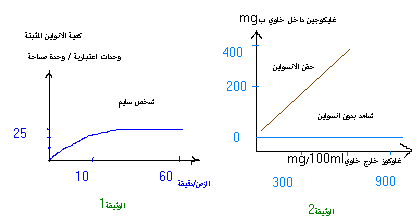 حلل الوثيقتين؟كيف تفسر آلية تأثير الأنسولين على الخلية الكبدية؟*ماذا تستنتج؟- تحليل الوثيقة1: تزداد كمية الأنسولين المثبتة على الأغشية الخلوية مع مرور الزمن لتبلغ أقصى قيمة لها بعد زمن يقدر ب 20دقيقة.-تحليل الوثيقة2: تزداد كمية الغليكوجين داخل خلوي بزيادة تركيز الجلوكوز خارج خلوي بوجود الأنسولين في الوسط بينما ينعدم الغليكوجين داخل خلوي (داخل الخلية) في الوسط الذي ينعدم فيه الأنسولين رغم زيادة تركيز الغلوكوز خارج خلوي.- التفسير: تفسر هذه النتائج التجريبية بأن الأنسولين يتثبت على مستقبلات غشائية خاصة موجودة على غشاء الخلية المستهدفة وهذا التثبت يؤدي إلى دخول المزيد من  جزيئات الغلوكوز من الوسط الخارج خلوي إلى داخل الخلية حيث يتحول الغلوكوز إلى غليكوجين . - النتيجة: يتمثل تأثير الأنسولين على الخلية الكبدية فيما يلي:1--جذب جزيئات الغلوكوز وذلك بمساهمته في بناء إنزيم: glucokinaseوهو ضروري لفسفرة الغلوكوز داخل الخلية الكبدية الىغلوكوز6- P2-تنشيط إنزيمات في الهيولى لتحويل الغلوكوز الى غليكوجين.3- تثبيط إنزيمات  تحويل الغليكوجين الى غلوكوز.ب- تأثير الأنسولين على الخلية العضلية:* تجربة : يبين الجدول التالي كميات الغلوكوز المستهلكة على مستوى جزء من نسيج عضلي تم حضنه في أوساط ذات تراكيز متزايدة من الأنسولينأنجز المنحنى البياني  لتغيرات استهلاك الغلوكوز بدلالة تركيز الأنسولين في الوسط.حلل المنحنى؟ ماذا تستنتج؟ -  التحليل:يزداد استهلاك الغلوكوز في العضلات بزيادة تركيز الأنسولين في الوسط .* التفسير: يقوم الأنسولين بدور يجعل الخلية العضلية تستهلك المزيد من الغلوكوز .* النتيجة: يتمثل تأثير الأنسولين على الخلية العضلية في :1- تغيير نفاذية الغشاء الهيولي والسماح بدخول الغلوكوز الى الخلايا.2- تنشيط إنزيمات في الهيولى لتحويل الغلوكوز الى غليكوجين.3- زيادة استهلاك الغلوكوز.ج- تأثير الأنسولين على الخلية الدهنية:* تجربة1: تحقن مادة مشعة  نوعية في خليتين دهنيتين  حيث :الخلية الأولى : موضوعة في وسط خال من الأنسولين. والملاحظة المجهرية للخلية تظهر كما هو مبين في الوثيقة 7 ص43 (الصورة أ)الخلية الثانية: موضوعة في وسط مشبع بالأنسولين و الملاحظة المجهرية للخلية تظهر كما هو مبين في الوثية7 ص47.(الصورة ب)*تجربة2: مكنت متابعة تطور تدفق الغلوكوز الى الخلايا الدهنية بدلالة تركيز الأنسولين في الوسط من الحصول على الوثيقة التالية:- تحليل التجربة 1: الخلية الموضوعة في الوسط الخالي من الأنسولين تبين عدم وجود نواقل الغلوكوز على الغشاء وتكون النواقل داخل الخلية.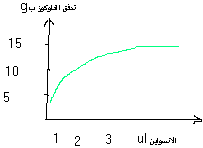 -  الخلية الموضوعة في الوسط المشبع بالأنسولين: تبين وجود عدد كبير من نواقل الغلوكوز في الغشاء الخلوي للخلية- تحليل التجربة الثانية: يزداد تدفق الغلوكوز الى الخلية بزيادة تركيز الأنسولين في الوسط ثم يتوقف تدفق الغلوكوز الى الخلية عند تركيز معين للأنسولين في الوسط (2.5ul).*التفسير: يتثبت الأنسولين  على مستقبلات خاصة ونوعية موجودة على غشاء الخلية الدهنية مما يؤدي الى إحداث سلسلة من التفاعلات التي تؤدي الى تحرير النواقل السكرية ونقلها الى الغشاء الهيولي للخلية حيث يكثر عددها حيث تسمح بنفاذ (تدفق ) اكبر كمية ممكنة من الغلوكوز الى الخلية حتى تتشبع كل النواقل عندها يتوقف دخول الغلوكوز الى الخلية كما هو مبين في المنحنى البياني.* النتيجة: يتمثل تأثير الأنسولين على الخلية الدهنية في:تغيير نفاذية الغشاء الهيولي والسماح بدخول الغلوكوز الى الخلايا .تنشيط إنزيمات في الهيولى لتحويل الغلوكوز الى دسم مخزنة(ثلاثي غليسيريد).منع اماهة الدسم.الخلاصة:يرفع الأنسولين نفاذية خلايا الكبد و العضلات والنسيج الدهني للغلوكوز.تتنبه الخلايا B (لواقط الجهاز المنظم) بتغيرات نسبة السكر في الدم اثر تناول وجبة غذائية فتوسل الخلايا B  رسائل هرمونية مشفرة بتركيز الأنسولين  الذي ينقله الدم الى المنفذات ( الكبد- العضلات- النسيج الدهني).وهكذا يؤثر الجهاز المنظم على الجهاز المنظم بالتصدي للاضطراب وذلك بتخزين الجلوكوز في الخلايا المنفذة إنها المراقبة الرجعية السلبية لان الجهاز المنظم يتصدى للاضطراب.الفئة المستهدفة : السنة الثانية علوم تجريبية                            المجال التعلمي  1 : آليات التنظيم على مستوى العضوية.                                                     الوحدة التعلمية2 :التنظيم الهرموني                                                      الدرس: 6 – الجهاز المنظم للقصور السكري.المجال التعلمي: 1-آليات التنظيم على مستوى العضوية. الوحدة التعلمية:2- التنظيم الهرموني .الدرس:6- الجهاز المنظم للقصور السكري. système réglant de hypoglycémieالإشكالية: ماذا يحدث في حالة القصور السكري؟ 6-1:تحليل نتائج معايرة لنسبة السكر في الدم عند شخص صائم:* تجربة: تمت معاير ة الغلوكوز في دم ثلاثة أشخاص تم إبقائهم في حالة صيام لفترات مختلفة والنتائج ممثلة في الوثيقة : وثيقة1 ص 44 حلل هذه الوثيقة؟ ماذا تستنتج؟* التحليل: الصوم يؤدي الى انخفاض نسبة السكر في الدم حيث تتفاوت نسبة الانخفاض وفقا لمدة الصوم .كلما كانت مدة الصوم كبيرة يزداد انخفاض نسبة السكر في الدم إلا أن الانخفاض المسجل لايمكن اعتباره تغييرا كبيرا لان نسبة السكر في الدم انخفضت بمقدار ضئيل خلال الصيام الطويل حيث بقيت قريبة من القيمة المرجعية .* النتيجة: يتوفر الجسم على آلية لتنظيم نسبة السكر في الدم وتعمل على تنظيم نسبة السكر في الدم والحفاظ على القيمة المرجعية لها ( رفع نسبة السكر في الدم عند انخفاضها )6-2: العناصر المتدخلة في تنظيم نسبة السكر في الدم:* تجربة ونتائجها ممثلة في الوثيقة 2 ص 44 * حلل وفسر نتائج المنحنيين؟ ماذا تستنتج؟1- التحليل: * عند التركيز(00 ) للغلوكوز تكون كمية glucagon   المتحررة مرتفعة بينما لا تحرر البنكرياس هرمون insuline   .كلما ارتفعت نسبة السكر في الدم ارتفعت كمية insuline   المحررة من طرف البنكرياس الى الوسط وفي نفس الوقت تنخفض كمية هرمون glucagon   الى ان تنعدم .2- التفسير: * عند الراكيز المنخفضة للغلوكوز تتحسس لواقط خاصة في البنكرياس ( الخلايا α ) لهذا الانخفاض فتقوم بإفراز هرمون glucagon   الذي يعمل على رفع نسبة السكر في الدم .*عند ارتفاع نسبة السكر في الدم تتحسس لواقط خاصة في البنكرياس(الخلايا β ) لهذا الارتفاع فتقوم بإفراز هرمون الأنسولين الذي يعمل على  تخفيض نسبة السكر في الدم .- النتيجة: إن إفراز كل من هرمون glucagon   + insuline   مرتبطة بتركيز الغلوكوز المتواجدة في الوسط المحيط بجزر لانجرهانس 6-3: مقر إنتاج الغلوكاغون:* تجربة1: حقن متكرر لمركب : dé-éthyle-théocarbamate  أدى الى تلف الخلايا α لجزر لانجرهانس وانخفاض غير عادي لنسبة السكر في الدم * تجربة2: حقن هرمون الغلوكاغون للحيوان السابق أدى الى ارتفاع نسبة السكر في الدم  الى القيم الطبيعية *تجربة3: لتحديد موقع الخلايا المفرزة لهرمون الغلوكاغون تجرى سلسلة من التلوينات :1- تلوين باستعمال : b hématocciline-éosine  : تحدد  تموضع جزر لانجرهانس بالنسبة للخلايا العنقودية المفرزة للإنزيمات الهاضمة.2-  معالجة جزر لانجرهانس بجسم مضاد مفلور مضاد للأنسولين:anté-corpe immunofluorescence-anté insuline  : يظهر الإشعاع في مركز الجزر 3- معالجة الجزر بواسطة جسم مضاد مفلور للغلوكاغون anté-corpe immunofluorescence-anté glucagon: فيظهر الإشعاع في محيط الجزر .* فسر  نتائج التجربتين 1+2 ؟*  استنتج مقر إنتاج الغلوكاغون من التجارب  الثلاثة الأخيرة ؟* التفسير: تخريب الخلايا α منعها من إفراز هرمون الغلوكاغون  وهذا ماادى الى انخفاض غير عادي لنسبة السكر في الدم  وأدى حقن الهرمون في الحيوان الى تعديل التحلون .* النتيجة: ان مقر تركيب هرمون الغلوكاغون هو الخلايا α لجزر لانجرهانس  والتي تتواجد بمحيط  جزر لانجرهانس .الخلاصة:-يعمل البنكرياس على رفع نسبة السكر في الدم  بإفراز الخلايا α لهرمون الغلوكاغون  لذلك يعتبر الغلوكاغون  هرمون الإفراط السكري -تعتبر الخلايا α في نفس الوقت مستقبلات ( لواقط) حساسة لتغيرات الثابت الكيميائي ( glucose) بالسنة للقيمة المعلومـــــــة ومولدة للاستجابة المكيفة  (إنتاج glucagon .) الفئة المستهدفة : السنة الثانية علوم تجريبية                            المجال التعلمي  1 : آليات التنظيم على مستوى العضوية.                                                     الوحدة التعلمية2 :التنظيم الهرموني                                                      الدرس: 7 – عمل الغلوكاغون :                                           هرمون الإفراط السكري:hormone hyperglycémianteالمجال التعلمي: 1-آليات التنظيم على مستوى العضوية. الوحدة التعلمية:2- التنظيم الهرموني .الدرس:7- عمل الغلوكاغون.-الإشكالية: ماهي آلية عمل الغلوكاغون؟ وماهو العضو المستهدف؟7-1: إظهار دور الكبد في القصور السكري:أ- معايرة نسبة السكر في الدم الوارد الى الكبد والصادر عنه في حالة صيام قصير:* تجربة1: نتائج المعايرة ممثلة في الوثيقة التالية: الوثيقة1 ص 46 حلل نتائج الجدول؟ماهي المعلومة التي يمكنك استخلاصها من الجدول؟-التحليل: تكون نسبة السكر في الدم المار بالأوردة  البابية الكبدية منخفضة نسبيا وتكون ثابتة نسبيا بالنسبة للدم المار من الأوردة فوق الكبدية.- النتيجة: عند انخفاض نسبة السكر في الدم يعمل الكبد على توفير السكر في الدم ( رفع نسبة السكر في الدم) ب- إظهار تأثير تركيز الغلوكوز على إفراز الغلوكاغون: * تجربة: نتائج التجربة ممثلة في الوثيقة 2 ص 46 .* حلل الوثيقة؟* علل فكرة أن الخلايا α لجزر لانجرهانس  تلعب دور لواقط للقصور السكري؟- التحليل: يزداد إفراز هرمون الغلوكاغون عند انخفاض تركيز الغلوكوز في الوسط  والعكس حيث يؤدي انخفاض الغلوكوز الى ارتفاع إفراز الغلوكاغون من طرف الخلايا  α لجزر لانجرهانس .- التعليل: كل انخفاض لتركيز الغلوكوز في الدم يؤدي إلى إفراز هرمون الغلوكاغون  حيث أن انخفاض تركيز الغلوكوز في الوسط تتحسس له لواقط حساسة ( الخلايا α لجزر لانجرهانس)  فتقوم بإفراز هرمون الغلوكاغون الذي يؤثر على الأعضاء المستهدفة( الكبد والنسيج الدهني) مما يؤدي الى رفع نسبة السكر في الدم ج- تجارب الكبد المغسول:* التجارب تتم حسب الخطوات التجريبية الموضحة في ص 47 .- ماهو الهدف من هذه الاختبارات ؟- حلل النتائج المتحصل عليها؟- ماهو دور الكبد الذي أمكن إظهاره من هذه التجارب؟1- الهدف من التجارب: البحث المنفصل عن وجود الغلوكوز والغليكوجين .2- تحليل النتائج التجريبية:أ- الاختبار أ   يظهر الاختبار وجود الغلوكوز  لان الكبد لم يخضع لعملية الغسيل .ب- عملية الغسل الأولى للكبد لمدة 5 دقائق بينت انه في نهاية العملية أصبح الكبد لا ينتج الغلوكوز ولذلك الاختبار لا يظهر وجود الغلوكوز ( عدم احتواء ماء الغسيل على الغلوكوز).ج- عملية الغسل الثانية بعد وضع القطع الكبدية لمدة نصف ساعة في وسط مناسب يشبه بالتقريب الوسط الداخلي للعضوية ( التركيز+ درجة الحرارة) يبين الاختبار  وجود الغلوكوز  من جديد ( الاختبار ج ) . - النتيجة:نستنتج أن الكبد تمتلك إمكانية إنتاج الغلوكوز فهي بذلك تقوم بتخزينه بشكل أخر ( غليكوجين)لان عملية الغسل الأولى تبين عدم وجود الغلوكوز في نهاية الغسل .الخلاصةيؤثر الغلوكاغون على مستوى الكبد ( العضو المنفذ للجهاز المنظم ) بتنشيط اماهة الغليكوجين الكبدي مما يرفع من نسبة الغلوكوز في الدم تتنبه الخلايا α ( لواقط الجهاز المنظم) بانخفاض نسبة السكر في الدم في حالة صيام قصير فترسل رسائل هرمونية مشفرة بتركيز الغلوكاغون الذي ينقله الدم الى العضو المنفذ ( الكبد) وهكذا يؤثر الجهاز المنظم على الجهاز المنظم بالتصدي للاضطراب وذلك باماهة الغليكوجين الكبدي الى غلوكوز ، إنها المراقبة الرجعية السالبة لان الجهاز المنظم يتصدى للاضطراب.- تطبيق: ضع مخطط تحصيلي لحلقة تنظيم في حالة القصور السكري. مخطط ص 51.الفئة المستهدفة : السنة الثانية علوم تجريبية           المجال التعلمي  1 : آليات التنظيم على مستوى العضوية.                                                     الوحدة التعلمية2 :التنظيم الهرموني                                                      الدرس: 8 – حلقات التنظيمالمجال التعلمي: 1-آليات التنظيم على مستوى العضوية. الوحدة التعلمية:2- التنظيم الهرموني .الدرس:8- حلقات التنظيم.8-1: الأجهزة المتدخلة في تنظيم نسبة السكر في الدم :- الأنسولين: يسمى هرمون القصور السكري : hormone hypoglycémiant : هرمون مخفض لنسبة السكر في الدم - الغلوكاغون: هرمون الإفراط السكري: hormone hyperglycémiant: هرمون يرفع نسبة السكر في الدم  وهناك هرمونات أخرى ترفع نسبة السكر في الدم .- الخلايا β تعتبر لواقط وخلايا منفذة للإفراط   السكري لأنها تفرز هرمون القصور السكري الأنسولين ( تعديل  للإفراط السكري)- الخلايا α تعتبر لواقط وخلايا منفذة للقصور السكري لأنها تفرز هرمون  الإفراط السكري الغلوكاغون ( تعديل ا لقصور السكري)الخلاصة:يؤمن كل من الأنسولين والغلوكاغون الحفاظ على نسبة السكر في الدم ثابتة ،والعودة الى القيمة الطبيعية تتم بواسطة الأعضاء المنفذة التي تستجيب للرسائل الهرمونية وذلك عن طريق تركيز هذين الهرمونيين في الدم ، تشفر الرسالة الهرمونية بتركيز الهرمون في الدم  - مخطط تنظيم التحلون : الكتاب ص 52       الفئة المستهدفة : السنة الثانية علوم تجريبية                                         المجال التعلمي  1 : آليات التنظيم على مستوى العضوية.                                           الوحدة التعلمية3 :التنسيق العصبي الهرموني                                            الدرس: 3-1 : المراقبة تحت السريرية –النخامية للافرازات المبيضيةالمجال التعلمي: 1-آليات التنظيم على مستوى العضوية. الوحدة التعلمية:3- التنسيق العصبي الهرمونيالدرس:3-1- المراقبة تحت السريرية-  النخامية  للافرازات المبيضية.الإشكالية: ماهي المعلومات التي يقدمها تغير الافرازات الهرمونية خلال الدورات الجنسية  ؟1- العلاقة الوظيفية بين تطور الجر يبات ونشاط الغدتين  تحت السريرية والنخامية:  الوثيقة 1 ص 58 .1-1- الظواهر المميزة للدورة المبيضية: تتميز الدورة المبيضية بمرحلتين :أ- المرحلة الجريبية: تتميز بنضج احد الجر يبات ( المحتوي على البويضة) المرفق بإنتاج الاستروجينات( هرمون الاستراديول) .ب- المرحلة اللوتيئينبة: تتميز بتحول الجريب الناضج المفرغ من البويضة إلى جسم اصفر يفرز هرمون  البروجيستيرون.* يفصل بين المرحلتين مرحلة الاباضة في  حدود اليوم 14  من الدورة .1-2- تأثير الهرمونات المبيضية على الرحم:أ: تأثير الاستراديول: يفرز الاستراديول من طرف الخلايا الجريبية  خلال المرحلة الجريبية ويؤثر على خلايا مخاطية الرحم مما يؤدي الى زيادة سمك البطانة الداخلية للرحم .ب: تأثير البروجيستيرون : يفرز من طرف الجسم الأصفر في المرحلة اللوتيئينية ويؤثر على خلايا مخاطية الرحم فتزداد في النمو (لاستقبال الجنين في حالة الحمل).النتيجة: تتحكم الهرمونات المبيضية في الدورة الرحمية حيث يساهم كل من الاستراديول والبروجيستيرون في تطور بطانة الرحم .1-3- العلاقة بين الغدة النخامية والمبيض: تفرز الغدة النخامية نوعين من الهرمونات :هرمون  FSH   : يحث الجر يبات على إفراز الاستراديول .هرمون  LH : يحث الجسم الأصفر على إفراز البروجيستيرون .1-4- العلاقة بين تحت السرير البصري والغدة النخامية: تفرز الغدة تحت السريرية هرمون :GNRH الذي يحث الغدة النخامية على إفراز FSH+LH .النتيجة: يحدد المعقد تحت السريري –النخامي  وينظم بصفة دورية إنتاج الهرمونات المبيضية .2: إظهار تواقت الافرازات الهرمونية الأنثوية خلال الدورات الجنسية:  الوثيقة 2 ص 59 .** حلل الوثيقة مبينا العلاقة بين إفراز كل من الهرمونات النخامية والهرمونات المبيضية في بداية الدورة ولحظة الاباضة .- التحليل : * في بداية المرحلة الجريبية تكون كمية هرموني FSH+LH ضعيفة  وتزداد كمية الاستروجينات ( الاستراديول) ببطئ ، ثم ابتداء من اليوم التاسع نلاحظ ارتفاع نسبة الاستروجينات بنسبة معتبرة وفي نفس الوقت تزداد نسبة كل من FSH+LH  بنسبة معتبرة في اليوم 13 أي مباشرة قبل حدوث الاباضة .الخلاصةيؤثر تحت السرير البصري على الغدة النخامية بهرمون GNRH فتفرز هرموني FSH+LH حيث ينتقلان عن طريق الدم الى المبيض فيستجيب بنشاط دوري يتمثل بتطور احد الجر يبات المحتوي على البويضة والذي يتحول الى جسم اصفر بعد الاباضة ، ومن  جهة ثانية يتميز المبيض بافرازات دورية للهرمونات المبيضية ( الاستراديول خلال المرحلة الجريبية + البروجيستيرون في المرحلة اللوتيئينية ) والتي تؤثر خلايا مخاطية الرحم على النمو والتطور .تطبيق: أكمل الجدول التالي:      الفئة المستهدفة : السنة الثانية علوم تجريبية المجال التعلمي  1 : آليات التنظيم على مستوى العضوية.                                        الوحدة التعلمية3 :التنسيق العصبي الهرموني                                        الدرس: 3-2 : التنظيم الكمي للهرمونات المبيضية: المراقبة الرجعية                                                  أ- العلاقة بين المبيض والمعقد تحت سريري- النخاميالمجال التعلمي: 1-آليات التنظيم على مستوى العضوية. الوحدة التعلمية:3- التنسيق العصبي الهرمونيالدرس:3-2- التنظيم الكمي للهرمونات المبيضية: المراقبة الرجعية          أ- العلاقة بين المبيض والمعقد تحت سريري- النخاميالإشكالية: ماهي الأعضاء المسئولة عن النشاط الدوري للمبيض؟1- تحليل عواقب استئصال المبايض على الافرازات تحت السريرية – النخامية:* تجربة: تم استئصال مبايض عند أنثى الجرذ  ثم قياس كمية الافرازات تحت السريرية – النخامية   والنتائج ممثلة في الوثيقة 1 ص 60 .* حلل النتائج المحصل عليها؟- التحليل: يؤدي استئصال المبايض الى ارتفاع نسبة هرموني : LH+ FSH .2- إظهار تأثير حقن الهرمونات المبيضية على الافرازات تحت السريرية – النخامية:2-1: على كائن سليم:  نتائج التجربة ممثلة في الوثيقة 2 ص 60 * حلل النتائج المحصل عليها ؟ كيف تفسر نتائج المعايرة قبل وبعد حقن الاستراديول؟- التحليل:1- قبل حقن هرمون الاستراديول: يتذبذب إفراز هرمون GNRH بين 5-6 بيكوغرام/ مل .يتذبذب إفراز هرمون LH بين 2-5 نانوغرام/ مل .2- بعد حقن هرمون الاستراديول :ينخفض إفراز كل من هرموني: GNRH و LH - التفسير:يتوافق منحنى إفراز هرمون GNRH   وإفراز هرمون LH  ويفسر ذلك بان إفراز GNRH  يتحكم في إفراز هرمون LH .حقن الاستراديول أدى الى انخفاض إفراز  الهرمونين  ويفسر ذلك بان الاستراديول يؤثر مباشرة على إفراز هرمون GNRH   ( أي على مستوى الغدة تحت السريرية) .2-2: على كائن مستأصل المبايض:  نتائج التجربة ممثلة في الوثيقة 3 ص 61 .* حلل النتائج المتحصل عليها ؟* ما نوع المراقبة التي تم إظهارها من هذه التجربة ؟ - تحليل النتائج المتحصل عليها:المجموعة (أ) : قبل استئصال المبايض تكون كمية LH منخفضة  (المرحلة الجريبية) وبعد استئصال المبايض ووضع المحفظة المملوءة بالاستراديول في مكان المبيض نلاحظ ازدياد إفراز LH ليبلغ ذروته بعد يومين من التجربة ( مرحلة الاباضة) لينخفض بعد ذلك ( مرحلة ما بعد الاباضة) .المجموعة(ب):  قبل استئصال المبايض تكون كمية LH منخفضة  (المرحلة الجريبية) وبعد استئصال المبايض ووضع المحفظة فارغة نسجل ازدياد إفراز LH ليبلغ حوالي 6-8  نانوغرام بعد 2 -3 أيام من التجربة ( مرحلة الاباضة) .- نوع المراقبة التي تم إظهارها من التجارب:المجموعة (أ) : مراقبة رجعية ايجابية.المجموعة (ب) : مراقبة رجعية سالبة.3- ملاحظة التصوير الإشعاعي الذاتي للمنطقة تحت السريرية: * تجربة : نحقن مادة الاستراديول المشع ( استراديول موسوم بالتريتيوم) عند فارة مستأصلة المبيضين منذ عدة أيام ثم ننجز مقاطع على مستوى المنطقة تحت السريرية بعد تضحية الفارة.* الملاحظة : تبين الملاحظة المجهرية وجود نقاط سوداء في بعض الخلايا فقط  الوثيقة 4 ص 61 .ماهي المعلومة التي يمكنك استنتاجها من هذه النتائج التجريبية؟هل يؤثر الاستراديول على هذه الخلايا فقط؟ماهي النتيجة التي يمكنك استخلاصها من هذه النتائج التجريبية؟- المعلومة المستنتجة من التجربة: تبين الوثيقة وجود مستقبلات للاستراديول على مستوى الخلايا تحت السريرية وبالتالي فهي الخلايا المستهدفة من طرف الاستراديول .- هرمون الاستراديول يؤثر على الخلايا المستهدفة التالية:خلايا الغدة تحت السريرية .خلايا الغدة النخامية.خلايا مخاطية الرحم- النتيجة: تؤثر الهرمونات المبيضية ( الاستراديول) على المعقد تحت السريري – النخامي فتعدل نشاطه  حيث:انخفاض كمية الهرمونات المبيضية يثير الافرازات تحت السريرية – النخامية.زيادة كمية الهرمونات المبيضية يثبط الافرازات تحت السريرية- النخامية.إنها المراقبة الرجعية السلبية التي تضمن ثبات كمية الهرمونات المبيضية ( حسب ما يقتضيه نشاط المبيض وفق معلومة محددة وفي وقت محدد).4- عواقب حقن جرعات قوية من الاستراديول على إفراز الهرمونات النخامية وتحت السريرية: نتائج التجربة ممثلة في الوثيقة 5 ص62 *حلل النتاج المتحصل عليها؟* ماهي المعلومة التي تضيفها هذه التجربة؟- تحليل الوثيقة:1- قبل زرع المبيضين: تكون كمية الهرمونات المبيضية منعدمة  بينما تكون كمية هرمون LH مرتفعة نسبيا( مراقبة رجعية سلبية) .2- بعد زرع المبيضين : تزداد كمية الهرمونات المبيضية  نسبيا بينما تنخفض كمية هرمون LH ( مراقبة رجعية سلبية للاستراديول على إفراز LH) .2-  عند حقن الاستراديول( اليوم 16 للدورة) يؤدي الى إفراز كبير لهرمون LH وظهور ذروة إفراز LH ( وبالتالي يمكن للاستراديول أن يمارس مراقبة رجعية ايجابية على إفراز LH عند ارتفاع تركيزها في الدم 5( يبلغ إفراز الاستراديول أقصى قيمة له في مرحلة الاباضة بين اليوم 14 واليوم 16) .المعلومة الإضافية : بالإضافة الى المراقبة الرجعية السلبية للهرمونات المبيضية (الاستراديول) على افراز المعقد تحت السريرية النخامي  يمكن للاستراديول أن يمارس مراقبة رجعية موجبة على افراز هرمون LH حيث يزداد تركيز هرمون الاستراديول في الدم في مرحلة الاباضة ويؤدي ذلك الى افراز أقصى لهرمون LH مسببا حدوث الاباضة .ويعتبر هذا التأثير المضاعف (المراقبة الرجعية السلبية والايجابية) للهرمونات المبيضية على افرازات المعقد تحت السريرية النخامي مصدر دورات ذات مراحل مختلفة ( الدورة المبيضية- الدورة الرحمية- الدورة الهرمونية للمعقد تحت السريري - النخامي) .الخلاصةيمثل المعقد تحت السريري – النخامي جهاز منظم système réglant لنسبة الهرمونات المبيضية في الوسط الداخلي : الدم  ويمكن تحديد عناصر جهاز التنظيم الأولية  كمايلي:الجهاز المنظم: système réglé : يتمثل في الهرمونات المبيضية (الموجود ة في الوسط الداخلي او الدم) .الجهاز المنظم: système réglant: يتمثل في المعقد تحت السريري - النخامي .*يتصدى الجهاز المنظم لتغيرات الهرمونات المبيضية في الدم ويحافظ على قيمتها المرجعية (المراقبة الرجعية السالبة).	التمرين2:يؤدي استئصال المبيضين إلى ارتفاع نسبة LH، مما يدل على أن المبايض تثبط إفراز LH من طرف الغدة النخامية؛ يؤدي حقن الأستراديول إلى عودة قيمة LH إلى قيمتها الابتدائية بسرعة مما يدل أن الأستراديول هو الهرمون المسئول عن تثبيط إفراز LHتصويب: LH وحدة عياريةالصواب LH وحدة اعتبارية.  الفئة المستهدفة : السنة الثانية علوم تجريبيةالمجال التعلمي  1 : آليات التنظيم على مستوى العضوية.                                        الوحدة التعلمية3 :التنسيق العصبي الهرموني                                        الدرس: 3-2 : التنظيم الكمي للهرمونات المبيضية: المراقبة الرجعية                                                  ب- عناصر الجهاز المنظم للهرمونات المبيضية.المجال التعلمي: 1-آليات التنظيم على مستوى العضوية. الوحدة التعلمية:3- التنسيق العصبي الهرمونيالدرس:3-2- التنظيم الكمي للهرمونات المبيضية: المراقبة الرجعية             ب- عناصر الجهاز المنظم للهرمونات المبيضية.الإشكالية : أين توجد لواقط الاستراديول وماذا ينتج عن تثبيتها له؟1- الطبيعة الدفقية للافرازات تحت السريرية – النخامية: 1-1: نتائج الحقن المستمر والدفقي لهرمون GNRH عند حيوان مخرب المنطقة الخلفية تحت السريرية : * تجربة: تجرى التجربة على أنثى مكاك مخربة المنطقة الخلفية تحت السريرية وفي ظروف خاصة يحقن الحيوان عن طريق داخل وريدي بمادة معزولة من تحت السريري البصريGNRH او هرمونات منشطة للمناسل.سمحت معايرة نسبة الهرمونات النخامية FSH+LH خلال هذه التجربة من إنشاء المنحنيات التالية : الوثيقة 6 ص 62 .حلل النتائج المتحصل عليها؟ماهي شروط تأثير هرمون GNRH على الهرمونات النخامية ؟ماذا تستنتج؟- التحليل:1- يؤدي الحقن المستمر لهرمون GNRH الى انخفاض كبير في افرازات الهرمونات النخامية.2- يؤدي الحقن الدفقي لهرمون GNRH الى افراز الهرمونات النخامية .- الشروط الازمة لتاثير هرمون GNRH على الغدة النخامية : الإفراز الدفقي لهرمون GNRH ضروري لإفراز الغدة النخامية لهرموني FSH+ LH . -النتيجة :يتم افراز الهرمونات تحت السريرية – النخامية بالدفق.2- معايرة نسبة الهرمونات تحت السريرية – النخامية خلال دورة جنسية:* تجربة :يكون افراز الهرمونات النخامية FSH+LH كما هو الحال عند الرجل  غير مستمر حيث يتم افرازها بشكل تدفقي تم إظهار هذا النمط من الافراز لاول مرة عند أنثى القرد .تم قياس نسبة الهرمونات FSH+LH عند مراة خلال مختلف الدورة الشهرية والنتائج مبينة في الوثيقة 7 ص 63 .حلل الوثيقة؟كيف يتم تطور الافرازات الدفقية لهرمون LH خلال الدورة الجنسية ؟- التحليل : تتغير سعة وتواتر الافرازات الهرمونية عند المراة خلال الدورات الشهرية حيث يكون التواتر اكبر في المرحلة الجريبية منه في المرحلة اللوتيئينية وتصل الى أقصى حد في مرحلة الاباضة .- النتيجة: تتغير وتيرة الدفق على امتداد الدورة وتزداد خلال الطور الجريبي مؤدية الى انتاج الاستراديول .الخلاصةتتواجد لواقط الاستراديول على مستوى منطقة تحت السرير البصري حيث تتحسس لتغيرات كمية هرمون الاستراديول في الدم فتفرز هرمون محرر للهرمونات المنشطة للمناسل (GNRH) الذي تتحسسه لواقط في المنطقة الأمامية للغدة النخامية والتي تعتبر مستقبل ومنفذ للتنبيه حيث تفرز بدورها هرموني LH+FSH اللذان ينقلان في الدم الى المبيض .الجهاز المنظم جهاز معقد لانه يتكون من طريقين للاتصال  مرتبطين بينهما ويعمل بتدخل رسالتين هرمونيتين * طريق الاتصال الأول:                                                                       * طريق الاتصال الثاني:1- خلايا عصبية إفرازية لتحت السرير البصري .                           1- خلايا غدية للفص الأمامي للغدة النخامية والتيلواقط الاستراديول ومفرزة لهرمون منشط للمناسل GNRH                  تشكل لواقط مرسلة. 2- جهاز ناقل : الجهاز البابي السريري- النخامي                                  2- ناقل: بلازما الدم. 3- المستقبل – المنفذ : خلايا غدية للفص الأمامي للغدة النخامية         3- المستقبل : المنفذ : الخلايا الجريبية المكونة للجر يباتوالتي تفرز هرموني LH+FSH . الفئة المستهدفة : السنة الثانية علوم تجريبيةالمجال التعلمي  1 : آليات التنظيم على مستوى العضوية.                                        الوحدة التعلمية3 :التنسيق العصبي الهرموني                                        الدرس: 3-2 : التنظيم الكمي للهرمونات المبيضية: المراقبة الرجعية             ج-  العلاقة بين التغيرات الكمية للافرازات الهرمونية وعواقبها على النشاط                                       الجريبي. (مفهوم المراقبة الرجعية )المجال التعلمي: 1-آليات التنظيم على مستوى العضوية. الوحدة التعلمية:3- التنسيق العصبي الهرمونيالدرس:3-2- التنظيم الكمي للهرمونات المبيضية: المراقبة الرجعيةج- العلاقة بين التغيرات الكمية للافرازات الهرمونية وعواقبها على النشاط الجريبي.                                               (مفهوم المراقبة الرجعية)الإشكالية : ماهو النموذج المقترح (نوع المراقبة الرجعية) لتنظيم الهرمونات المبيضية على الحالة التالية: بداية الدورة الجنسية المرحلة الجريبية مرحلة الاباضةالمرحلة اللوتيئينية حلل الوثيقة 7 ص 63 واستخرج  مايلي:العلاقة بين كمية الافرازات الهرمونية على النشاط الجريبي في بداية الدورة العلاقة بين كمية الافرازات الهرمونية على النشاط الجريبي في المرحلة الجريبيةالعلاقة بين كمية الافرازات الهرمونية على النشاط الجريبي في مرحلة الاباضةالعلاقة بين كمية الافرازات الهرمونية على النشاط الجريبي في المرحلة اللوتيئينيةج-1: العلاقة بين كمية الافرازات الهرمونية على النشاط الجريبي في بداية الدورة:في بداية الدورة الجنسية ، الكميات الضعيفة للهرمونات المبيضية المرتبطة بضمور الجسم الأصفر تتحسسها اللواقط التي تستجيب بإرسال رسائل دفقية لهدف رفع تركيز المثيرات الغدية ، خاصة FSH الذي يسهل تطور الجر يبات (إنها المراقبة الرجعية السالبة)ج-2: العلاقة بين كمية الافرازات الهرمونية على النشاط الجريبي في المرحلة الجريبية :- زيادة كمية الاستراديول خلال الدورة تتحسسها اللواقط التي تستجيب بخفض إفراز هرمون المنشط لنمو الجريبج-3: العلاقة بين كمية الافرازات الهرمونية على النشاط الجريبي في مرحلة الاباضة:الكمية المرتفعة للاستراديول في نهاية المرحلة الجرابية تتحسسها لواقط تستجب بقيمة قصوى (ذروة) للمثيرات الغدية خاصة منها LH المسئول عن حدوث الاباضة وتحول الجريب الى جسم اصفر (المراقبة الرجعية الايجابية)ج-4: العلاقة بين كمية الافرازات الهرمونية على النشاط الجريبي في المرحلة اللوتيئينية- خلال المرحلة اللوتيئينية يؤدي الإفراز الزائد البروجيستيرون الى كبح إنتاج : LH+FSH ( المراقبة الرجعية السالبة) .الخلاصةتسمح المراقبة الرجعية السلبية والايجابية بتكيف تركيز الهرمونات  وفق الحاجات الفيزيولوجية للعضويةتتحسس العصبونات تحت سريرية والخلايا النخامية ( لواقط – مرسل الجهاز المنظم) بتغيرات نسبة الهرمونات المبيضية  - فتغير نشاطها لضمان ثابت المتغير ( نسبة الهرمونات المبيضية في الدم) الى قيمة معلومة في وقت معينتطبيق: أنجز مخطط تحصيلي لتنظيم الدورة المبيضية انطلاق من المعارف المبنية؟ ص 66                                                                                                                     قيمة متغيرة بصفة دورية	                  جهاز منظم système réglé                 FSH                        LH                  رسائــــــــــل هرمونيــــــــــة	قيمة معدلةالفئة المستهدفة : السنة الثانية علوم تجريبيةالمجال التعلمي  2 : وحدة الكائنات الحيةالوحدة التعلمية1 :الخلية وحدة بنيويةالدرس: 1 – دراسة الخلية بالمجهر الضوئيالمجال التعلمي  2 : وحدة الكائنات الحيةالوحدة التعلمية1 :الخلية وحدة بنيويةالدرس: 1 – دراسة الخلية بالمجهر الضوئيالإشكالية: - ماهي بنية الخلية؟ - ماهي الوحدة البنائية المشتركة بين أجسام جميع الكائنات الحية؟1-1: دراسة الأنسجة الحيوانية:أ- تعضي الخلية الحيوانية: فحص خلايا مخاطية الفم.* تجربة: تنجز التجربة حسب البطاقة التقنية ص 80 .1- الفحص المجهري بدون استعمال التلوين تظهر كما هو موضح في الشكل أ الوثيقة1 ص 80 2- الفحص المجهري باستعمال ماء اليود: يعمل ماء اليود على تلوين النواة باللون الأصفر.تظهر الملاحظة وجود خلايا مفلطحة على شكل كتل ملتصقة مع بعضها العض او منفصلة  تتكون كل  واحدة من مادة أساسية محببة هي الهيولى تحاط بغشاء رفيع هو الغشاء الهيولي يوجد في مركز كل خلية كرية كاسرة للضوء هي النواة.3- الفحص المجهري باستعمال ازرق المثيلين: يعمل ازرق المثيلين على تلوين الهيولى.تظهر الملاحظة المجهرية تلون الهيولى بالأزرق الفاتح وتزداد التحببات خاصة حول النواة .4-  المشاهدة المجهرية لمقاطع في أنسجة حيوانية متنوعة : الوثيقة 2 ص 81 .* النتيجة: تبدو مختلف الخلايا الحيوانية مختلفة الشكل والحجم إلا أنها تتكون أساسا من غشاء هيولي يحيط بالهيولى ( (السيتوبلازم : يكون نصف هلامية)التي تضم عضيات متنوعة ونواة .1-2: دراسة الأنسجة النباتية: أ- تعضي الخلية النباتية: فحص خلايا حرشفة البصل .* تجربة: تنجز التجربة حسب دليل البطاقة التقنية ص 82 .1- الفحص بدون تلوين: تظهر الشكل أ الوثيقة 3 ص 82 .نلاحظ عدد من الخلايا المضلعة المتطاولة والمتلاصقة ببعضها بالتكبير القوي يظهر جدار الخلايا اسمك من الغشاء الهيولي يدعى بالجدار السيليلوزي .2- الفحص باستخدام احمر المعتدل: نلاحظ تجاويف هي الفجوات العصارية تدفع بالنواة نحو حواف الخلية.3- الفحص المجهري باستخدام محلول مركز من السكروز او ملح الطعام:  يتناقص حجم الفجوات مما يؤدي الى ظهور الغشاء الهيولي الرفيع .4- ملاحظات إضافية : الوثيقة5 + 6 ص 83 النتيجة : تظهر الخلايا النباتية تحت المجهر الضوئي محاطة بجدار هيكلي سميك من طبقة سيليلوزية  تحته غشاء هيولي رفيع يحوي السيتوبلازم الذي تسبح فيه العضيات الخلوية المختلفة  مثل النواة والصانعات الخضراء  كما نلاحظ فجوة او عدة فجوات تشغل حيز كبير من حجم الخلية وتضغط على النواة لتدفعها نحو الجدار.1-3: دراسة كائنات وحيدة الخلية: مثل خميرة الجعة ، الكلوريلا، البراميسيوم ...* تجربة : نضع قطرة من محلول الخميرة بين صفيحة وساترة ونفحص بالمجهر الضوئي.*الملاحظة: نلاحظ خلايا صغيرة تمثل خلايا الخميرة( فطر الخميرة) وهو فطر مجهري وحيد الخلية.النتيجة: تبدي الكائنات الحية وحيدة الخلية الحيوانية والنباتية نفس النمط البنيوي مع الكائنات المتعددة النواة  ( كائنات حقيقة النواة: النواة تحاط بغشاء نووي) .1-4:دراسة الخلية البكتيريا: بكتيريا اللبن:* تجربة: تنجز التجربة حسب البطاقة التقنية  ص 84 .* الملاحظة : تظهر بكتيريا اللبن بأشكال مختلفة منها الكروي والعصوي . * النتيجة : البكتيريا كائن وحيد الخلية غير حقيقي النواة( لا توجد نواة ويتواجد الخيط الصبغي في السيتوبلازم أو الهيولى)1-5: المقارنة بين الخلية النباتية والحيوانية: الخلاصة الخلية هي الوحدة البنيوية لجميع الكائنات الحية سواء كانت حيوانية او نباتية ، أحادية الخلية أو متعددة الخلايا ، حقيقية النواة أو بدائية النواة ( غير حقيقية النواة)الفئة المستهدفة : السنة الثانية علوم تجريبيةالمجال التعلمي  2 : وحدة الكائنات الحيةالوحدة التعلمية1 :الخلية وحدة بنيويةالدرس: 2– دراسة الخلية بالمجهر الالكتروني .المجال التعلمي  2 : وحدة الكائنات الحيةالوحدة التعلمية1 :الخلية وحدة بنيويةالدرس: 2– دراسة الخلية بالمجهر الالكتروني .الإشكالية: كيف تبدو الخلية بالمجهر الالكتروني؟2-1: ملاحظة خلية حيوانية بالمجهر الالكتروني:  الوثيقة 1 ص 85 .تتكون الخلية الحيوانية من المكونات لتالية(البيانات)غشاء هيولي.هيولى.غلاف نووي.ثقب نوويميتوكوندريشبكة هيولية فعالةجسيم مركزينويةعصارة نوويةملاحظة: العناصر رقم: 3+4+8 تكون النواة.2-2: ملاحظة خلية نباتية  بالمجهر الالكتروني: الوثيقة 2 ص 86تتكون الخلية النباتية من المكونات التالية:  البيانات جدار بيكتوسيليلوزيهيولىنويةنواةصانعات خضراء ميتوكوندريفجوةريبوزومات 2-3: العناصر المشتركة بين الخلية النباتية و الحيوانية : كلا الخليتين يحتوي على :- غشاء هيولي، ميتوكوندري، شبكة هيولية فعالة، جهاز كولجي ، نواة، ريبوزمات .2-4: الصفات المميزة لكل نمط من الخلايا :الخلية النباتية : تتميز بوجود جدار بيكتو سيليلوزي ، فجوة نامية، صانعات خضراءالخلية الحيوانية: تتميز بوجود جسيم مركزي ، فجوة غير نامية2-5: ملاحظة خلية بكتيريا بالمجهر الالكتروني: الوثيقة 3 ص 87 تتكون الخلية البكتيريا من  :  محفظةغشاء هيوليصبغي حلقيملاحظة: تعتبر البكتيريا بدائية النواة ( غير حقيقية النواة) خلية لأنها تبدي نمس النمط البنيوي حيث تتكون من غشاء هيولي الذي يضم الريبوزمات وخيط صبغي حلقي .الخلاصة1-تبدي جميع الخلايا نفس مخطط التنظيم : سيتوبلازم محددة بغشاء هيولي2-نميز على أساس وجود او غياب شبكة داخلية ( الغشاء النووي) في الهيولى الأساسية نمطين من الخلايا:خلايا حقيقية النواة: تحتوى على شبكة غشائية داخلية( غشاء نووي يحيط بالنواة) خلايا غير حقيقية النواة: لا تحتوى على هذه الشبكة ( عدم وجود الغشاء النووي) .3- العضيات الموجودة داخل النواة تحدد اما ب :غشاء هيولي مزدوج: النواة ، الميتوكوندري، الصانعات الخضراء غشاء بسيط(غير مضاعف): الشبكة الهيولية المحببة والملساء ، الأجسام القاعدية ( جهاز كولجي) ، الفجوات .4- العضيات الموجودة داخل السيتوبلازم تكون ذات بنية مجزاة  ( منفصلة) ، أما الخلية البكتيريا فلا تظهر هذه البنية المجزاة . * ارسم مخطط الحصيلة ص 98الفئة المستهدفة : السنة الثانية علوم تجريبيةالمجال التعلمي  2 : وحدة الكائنات الحيةالوحدة التعلمية1 :الخلية وحدة بنيويةالدرس: 3– وحدة مكونات الدعامة الوراثيةالمجال التعلمي  2 : وحدة الكائنات الحيةالوحدة التعلمية1 :الخلية وحدة بنيويةالدرس: 3– وحدة مكونات الدعامة الوراثيةالإشكالية: - ماهي مكونات الصبغي؟                 -كيف يمكن ان نكشف عن ADN    في الخلية ؟ 3-1: إظهار الطبيعة الكيميائية للصبغين: أ- الكشف عن ADN  في الصبغيات):* تجربة1:  تنجز التجربة حسب البطاقة التقنية  ص 88 * الملاحظة : الوثيقة 2 ص 89 .1* ماذا تمثل البنيات الملونة بالأحمر البنفسجي؟2*ماهي البنيات التي تم إظهارها  في هذه الوثيقة؟الأجوبة: البنيات الملونة بالأحمر تمثل الصبغين او الصبغيات  حسب طورا لانقسام  الخيطي الموجود في الخلية البنيات التي تم إظهارها  هي الحمض النووي الريبي منقوص الأكسجين :ADN ب-  تأثير إنزيم  ADNase   على شكل الانوية:* تجربة1:  الشكل أ للوثيقة3 تمثل خلايا معالجة بالإنزيم (ADNase   ) لمدة 6 ساعات ثم لونت بطريقة فولجين *تجربة2: الشكل ب للوثيقة 3 تمثل خلايا غي معالجة  نلاحظ تثبت الملون على الانوية * قارن بين الصورتين أ و ب ؟ ماذا تستنتج؟المقارنة :  تبين التجربة أن الملون المستعمل يتثبت على الانوية  فتظهر بالون الأسود  حيث:الشكل أ: لون الانوية المعالجة فاتح بسبب تخريب ADN  الشكل ب: لون الانوية اسود داكن لعدم تخريب ADN   الاستنتاج: يدخل ال ADN  في التركيب الكيميائي للصبغيج- الكشف عن البروتين في الصبغيات: * تجربة: نتائج التجربة ممثلة في الوثيقة 4 ص 89 * استنتج الطبيعة الكيميائية للصبغي :النتيجة: يتكون الصبغي حامل المعلومات الوراثية من بروتينات (الهيستونات) التي يلتف حولها جزيء ADN   عند حقيقيات النواة .3-2: جزيئة ADN عند البكتيريا :* تجربة: الوثيقة 5 ص 90 قارن الطبيعة الكيميائية للصبغي عند حقيقية النواة الوثيقة4  وغير حقيقيات النواة(البكتيريا) المقارنة:يتكون الصبغي عند بدائيات النواة من  ADN   فقط  عند حقيقيات النواة فان الصبغي يتكون من ADN   وبروتينات الهيستونات .الخلاصةإن الطبيعة الكيميائية للمورثة هي الADN ( حمض نووي ريبي منقوص الأكسجين) وهذا عند جميع الكائنات الحية  أي أن المورثة هي قطعة من ADN  الفئة المستهدفة : السنة الثانية علوم تجريبية                                            المجال التعلمي  2 : وحدة الكائنات الحيةالوحدة التعلمية2 :الوحدة البنيوية ال ADN   الدرس: 1 – التركيب الكيميائي للــ ADN  المجال التعلمي  2 : وحدة الكائنات الحيةالوحدة التعلمية2 :الوحدة البنيوية الـــــ ADN   الدرس: 1 – التركيب الكيميائي للــ ADNالإشكالية: ماهو التركيب الكيميائي  للـــــــ ADN ؟ 1-1: استخلاص الــــــــ  ADN من حراشف البصل : * تجربة : الوثيقة 1 ص 104 - علل كل خطوة نمن الخطوات المتبعة لاستخلاص الــــــ ADN ؟- لماذا يكون استخلاص الــــ ADN  من الخلية النباتية أصعب من الخلية الحيوانية ؟الأجوبة:1- تعليل الخطوات:1+2: تمزيق الجدران البيكتوسيليلوزية للخلايا ( تخريب الخلايا) وبالتالي تحرير ADN .3- تنزع بقايا مكونات الخلايا (الجدران والأغشية  وعضيات أخرى) . 4- ترتيب وعزل الـــــ ADN عن المكونات الكيميائية الأخرى . 6- يكشف عن وجود الـــــــ ADN .2- يكون استخلاص الــــــ ADN من الخلايا النباتية أصعب منه في الخلايا الحيوانية لاحتوائها على جدران بيكتوسيليلوزية . 1-2: التركيب الكيميائي للــــــ ADN :أ- الاماهة الكلية للـــــــ ADN :** نتائج الاماهة الكلية للــ ADN ممثلة في الوثيقة 2 ص 105 *حلل الوثيقة؟*ماذا تستنتج؟1- تحليل الوثيقة: تؤدي الاماهة الكلية للــــ ADN الى تحرير ثلاث مكونات كيميائية :حمض الفوسفور.سكر خماسي بسيط ( سكر الريبوز منقوص الأكسجين :Désoxyribose الاسم الذي يحدد جزيئة الــــ ADN (D).قواعد ازوتية : جزيئات عضوية بحلقة او حلقتين :*ذات حلقة واحدة : تتمثل في قاعدتين:  CYTOSINE :C + THYMINE: T: BASE PIRIMIDINE  *   ذات حلقتين:تتمثل في : GUANINE:G + ADENINE:A : BASE PUIRINE. النتيجة: تسمح الاماهة الكلية للـــــــ ADN بالتعرف على التركيب الكيميائي العام للــــ ADN (وحدات بسيطة).ب- الاماهة الجزئية للــــــ ADN :* نتائج الاماهة الجزئية للـــ ADN ممثلة في الوثيقة 3 ص 105 .* حلل الوثيقة؟ ماذا تستنتج؟1- تحليل الوثيقة: الاماهة الجزئية بوجود إنزيمات ADN ase تحرر مركبات تتكون من نكليوتيدات : NUCLEOTIDE   * كل نكليوتيدة تتكون من : قاعة ازوتية + الريبوز منقوص الأكسجين + حمض الفوسفور * هناك أربعة أنواع من النيكليوتيدات التي تدخل في تركيب الـــــ ADN وذلك حسب نوع القعدة الازوتية :1-d AMP: Disoxyadénosine mono phosphate2-d GMP: Disoxyguanosin mono phosphate3-d TMP:Disoxythymidine mono phosphate4-DCMP: Disoxy cytidine mono phosphateالنتيجة: تسمح الاماهة الجزئية للـــــ ADN من إعطاء بعض المعلومات عن بنية جزيئة الــــ ADN (النيكليوتيدات)الخلاصةتتركب جزيئة ال ADN   من تتالي عدد كبير من تحت وحدات تدعى النيكليوتيدات .تتركب كل نكليوتيدة من قاعدة ازوتية ، سكر خماسي ( بنتوز متمثل في الريبوز منقوص الأكسجين) وحمض الفسفور.تتضمن جزيئة ال ADN   أربعة أنماط من  النيكليوتيدات  حسب القواعد الازوتية    (A الادنين   d-AMP، Gالغوانينd-GMP،C السيتوزين   d-CMP  ، T التايمين d-TMP).الفئة المستهدفة : السنة الثانية علوم تجريبية                                            المجال التعلمي  2 : وحدة الكائنـــــــات الحيــــــة    الوحدة التعلمية2 :الوحدة البنيوية الـــــــ ADN                                               الدرس: 2 –بنيـــــــــة جريئـــــــــــة للـــــ ADN      المجال التعلمي  2 : وحدة الكائنـــــــات الحيــــــة    الوحدة التعلمية2 :الوحدة البنيوية الـــــــ ADN       الدرس: 2 –بنيـــــــــة جريئـــــــــــة للـــــ ADN  الإشكالية: ماهي البنية ثلاثية الأبعاد لجزيئة الــــ ADN ؟2-1: أعمال شارغاف: الوثيقة1 ص 106 .1- حساب العلاقات:  الاستخلاص: يستخلص ما يلي: عند مختلف الكائنات الحية، عدد القواعد الآزوتية T (التايمين) يساوي عدد القواعد الآزوتية A (الأدنين)، و عدد القواعد الآزوتية C (سيتوزين) يساوي عدد القواعد الآزوتية G (غوانين) أي G=C و  T=A؛ كما يكون عدد القواعد البيورينية دائما مساويا لعدد القواعد البيريميدينية أي A+G=T+C؛ أما A+T/C+G ‡ 1 وهذا حسب النوع الفرضية التي يمكن اقتراحها فيما يخص توضع مختلف القواعد الآزوتية في جزيئة الـADN هي: 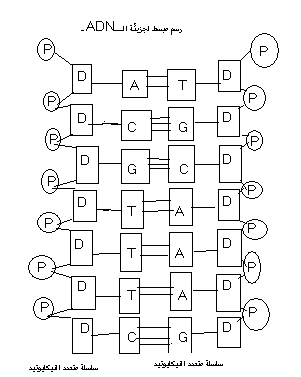 أن القواعد الآزوتية مرتبطة على شكل أزواج A مع T و C مع G وهذا يجعلنا نفكر بأن هذه الجريئة مكونة من سلسلتين وأن تركيب الـ ADN من حيث القواعد الآزوتية مميز للنوع (أي يختلف من نوع لآخر)2-2: أعمال  واطسن وكريك: الوثيقة 2 ص 107 1- رسم بسيط لجريئة الـــــ ADN : 2- كيفية قياس طول الــــ ADN:يتم قياس طول جزيئة الـ ADN بعدد أزواج القواعد الآزوتية وليس بالميكرومتر أو النانومتر، لأن القواعد الآزوتية في جزيئة الـ ADN مرتبطة على شكل أزواج ، وبالتالي تستعمل وحدة زوج القواعد(pair de base Pb) أو Kb)  (Kilo baseالتي تساوي 1000 Pb ( يقـاس طول الـ ADNكذلك بوحدات الطول العاديـة مع العلـــم أن زوج من القواعد يشغل مسافة 0.34 نانومتر على طول محــور التركيب الحلزوني المزدوج                                                            الخلاصة
يتكون الـADN من سلسلتين متعددتي النيكليوتيدات اللتان ترتبطان بالتقابل مع بعضهما على مستوى الأسس الأزوتية وفق ترتيب محدد (حسب النوع) بحيث A يقابلها T و C يقابلها G و تلتفان حول بعضهما بشكل حلزوني بحيث تكونان متوازيتين و متعاكستين في الاتجاه ( مما يعطي لها البنية الثانوية ثلاثية الأبعاد).الفئة المستهدفة : السنة الثانية علوم تجريبية                                            المجال التعلمي  2 : وحدة الكائنـــــــات الحيــــــة    الوحدة التعلمية2 :الوحدة البنيوية الـــــــ ADN                                               الدرس: 3–تماثل بنيــــــــة جريئـــة للـــــ ADN     المجال التعلمي  2 : وحدة الكائنـــــــات الحيــــــة    الوحدة التعلمية2 :الوحدة البنيوية الـــــــ ADN      الدرس: 3–تماثل بنيــــــــة جريئـــة للـــــ ADNالإشكالية: هل لجريئة للـــــــ ADN  نفس البنية والتركيب الكيميائي عند مختلف الكائنات الحية ؟3-1: التحليل المقارن لجزيئة الـــــ ADN  عند مختلف الكائنات  الحية :*الوثيقة 1ص 108 باستغلال معلوماتك حول بنية الـــ ADN  ماذا يمكنك استخلاصه من معطيات الجدول؟الاستخلاص: إنّ كمية التايمين T) ) مساوية لكمية الأدنين A) ) وأن كمية السبتوزين)  (C مساوية لكمية الغوانين (G)  وهذا عند مختلف الكائنات الحية سواء كانت متعددة الخلايا أو أحادية الخلية، حقيقية النواة أو بدائية النواة. إن بنية الـADN متماثلة عند جميع الكائنات الحية.3-2: تماثل  بنية جزيئة الــــ ADN: *الوثيقة 2 ص 108 : حلل الوثيقتين أ وب  مبرزا الفرق بينهما.تتكون مورثة الإنسان ومورثة البكتيريا من نفس القواعد الأزوتية (T.G.C.A) ولهما نفس البنية حيث تظهر على شكل سلسلتين مرتبطتين بواسطة روابط هيدروجينية بين القواعد الأزوتية(رابطتان هيدروجينيتان بين T و A و ثلاث روابط بين G و .C تختلف في تتابع القواعد الأزوتية على طول السلسلة.الخلاصة:تشكل بنية جزيئة الـ ADN المرتبطة بتنظيمها الجزئي بنية متماثلة عند جميع الكائنات الحية وتختلف فقط فيما بينها بالعلاقة النسبية لمختلف القواعد الأزوتيةالفئة المستهدفة : السنة الثانية علوم تجريبية                                           المجال التعلمي  2 : وحدة الكائنـــــــات الحيــــــة    الوحدة التعلمية2 :الوحدة البنيوية الـــــــ ADN                                               الدرس:4–الطبيعـــــــة الكيميائيــــــــة للمورثـــــة       المجال التعلمي  2 : وحدة الكائنـــــــات الحيــــــة    الوحدة التعلمية2 :الوحدة البنيوية الـــــــ ADN       الدرس:4–الطبيعـــــــة الكيميائيــــــــة للمورثـــــة  الإشكالية: - كيف تتم عملية التحويل الوراثي ؟ وماهو المبدأ المتبع؟4-1: الاستيلاد: التحويل الوراثي: transgénése   la أ- تجربة التحويل الوراثي: الوثيقة 1 ص 109 حلل النتائج المحصل عليها؟لماذا لم تتغير بعض الفئران الناتجة عن التحويل الوراثي؟- تحليل النتائج المحصل عليها: عند الوضع تظهر أربعة فئران صغيرة عادية وفأر واحد كبير ( فأر محول وراثيا).- لم تتغير بعض الفئران الناتجة عن تجارب الإستيلاد بسبب عدم نجاح هذه التجارب.ب- نتائج تحليل المعلومة الوراثية للحيوانات الناتجة عن التحويل الوراثي: الوثيقة 3 ص 110 حلل النتائج المحصل عليها؟ماذا تستنتج من خلال دراسة النتائج التجريبية السابقة؟- تحليل النتائج المحصل عليها:بالنسبة للفئران 1، 2،و3 : لم تنجح تجربة الإستيلاد لعدم اندماج قطعة الـADN (المورثة) المسئولة عن إنتاج هرمون النمو في ADN هذه الحيوانات.أما بالنسبة للفأر 4: نلاحظ تغيرا في صفاته ( أصبح كبيرا) هذا دليل على نجاح تجربة الإستيلاد لاندماج المورثة (ADN) المسئولة عن إنتاج هرمون النمو في ADN الحيوان المستقبل وبالتالي تصبح هذه المورثة وظيفية.الاستنتاج: تبين هذه النتائج أن الـ ADN هو دعامة المعلومة الوراثية وأن هذه الدعامة متماثلة عند جميع الكائنات الحية.4-2:  دراسة التتابع النيكليوتيدي في مورثات مختلفة :* الوثيقة 4 ص 11 قارن بين قطع الــــADN ؟ماهو الفرق بين مختلف المورثات؟ ماذا تستنتج؟-تبين الدراسة المقارنة لقطع الـ أن تتابع النيكليوتيدات يتغير بصورة واسعة، يدعى هذا التسلسل بالتتابع الدقيق النيكليوتيدات؛ -يتمثل الفرق بين مختلف المورثات في العلاقة النسبية لمختلف القواعد الأزوتية وتسلسلها.النتيجة: إن الـADN عبارة عن جزيئة تتكون من تتابع النيكليوتيدات.الخلاصةتوجد الصفات الوراثية على شكل مورثات في جزيئة الــــ ADNالفئة المستهدفة : السنة الثانية علوم تجريبية                                                       المجال التعلمي  3 : أسس التنوع البيولوجيالوحدة التعلمية1 :آليات انتقال الصفات الوراثية                                                       الدرس: 1 – الانقسام المنصف                                                        المجال التعلمي  3 : أسس التنوع البيولوجي الوحدة التعلمية1 :آليات انتقال الصفات الوراثية                                                          الدرس: 1 – الانقسام المنصف1-1: دراسة مراحل الانقسام المنصفالاشكالية1: ماهي مميزات الانقسام المنصف؟ كيف يتطور عدد الصبغيات خلال الانقسام المنصف ؟ 1- تعريف الانقسام المنصف: الانقسام المنصف آلية تسمح بإنتاج الامشاج (خلايا أحادية الصيغة الصبغية) انطلاقا من خلية أم ثنائية الصيغة الصبغية وذلك باختزال العدد الصبغي الى النصف2- مراحل الانقسام المنصف: يتضمن الانقسام المنصف انقسامين متتاليين: انقسام خيطي اختزالي يتبع بانقسام خيطي متساوي.2-1: مراحل الانقسام المنصف الأول : الاختزالي:  يمر ب 4 مراحل:1- المرحلة التمهيدية : يتقارب كل صبغيان متماثلان  في الطول والشكل من بعضهما ويتلامسان  في بعض جزاء كروماتيداتيهما  فينتج عن ذلك ما يدعى بالرباعية 2- المرحلة الاستوائية: تتوضع الصبغيات على خط استواء الخلية ( الصفيحة الوسطى) على هيئة طبقتين متماثلتين 3- المرحلة الانفصالية : يهاجر نصف الصبغيات نحو كل قطب وهي في حالة تضاعف  ( 2 كروماتيد) 4- المرحلة النهائية:  لا تكون كاملة  حيث لا تتحلل الصبغيات من التفافها الحلزوني وفيها ينشط الجسيم المركزي  بالتضاعف  للدخول في المرحلة التمهيدية للانقسام المنصف الثاني  وتتشكل خليتان بنتان في كل واحدة منهما  نصف عدد صبغيات الأم .2-2: مراحل الانقسام المنصف الثاني: المتساوي:يبدي نفس المظاهر التي يمر  هبا الانقسام المتساوي في الخلايا الجسمية  ( لمزيد من المعلومات راجع الحصيلة ص 132/133 ) .الخلاصة:ينتهي الانقسام المنصف  بتشكيل 4 خلايا بنات أحادية الصيغية الصبغية  تضم كل خلية كروماتيدة واحدة من كل نمط صبغي ...........................................................................................................................................................................1-2:  دور الانقسام المنصف  في التنوع الوراثي عند أفراد النوع الواحد:*الاشكالية2: ماهو دور الانقسام المنصف في التنوع الوراثي عند أفراد النوع الواحد؟أ- الاختلاط  بين الصبغي:Brassage inter chromosomique  : الوثيقة 2 ص 126 *تحليل وتفسير  الوثيقة: تحتوي الخلية المنوية من الدرجة 1 على زوجين من الاليلات المحمولة على زوجين مختلفين من الصبغيات تنتج 4 أنماط  من الامشاج بنفس الاحتمال ( 25% ×4)  لحدوث التوزع العشوائي للصبغيات خلال المرحلة الانفصالية *الاستنتاج:  خلال تشكل الامشاج  تفترق الصبغيات المتماثلة  عشوائيا بحيث تحوي كل خلية  ناتجة عن الانقسام المنصف صبغيا أو صبغيا أخر  من صبغي الزوج تدعى هذه الظاهرة بالاختلاط بين الصبغي .* أهمية الظاهرة: يسمح هذا التوزع العشوائي للصبغيات بزيادة عدد التراكيب الصبغية( التوليفات) الممكنة وبالتالي التنوع الوراثي لامشاج الفرد ..........................................................................................................................................................................1-3: دراسة الاختلاط داخل الصبغي: ظاهرة العبور : Brassage intra chromosomique أ- تعريف العبور: هو ظاهرة تبادل أجزاء كروماتيدية بين صبغيين متماثلين ب- التصالب عند فطر السور داريا : الوثيقة 3 ص 127 1- التعرف على مختلف أنماط الأكياس البوغية الموجودة: لدينا: الابواغ الناضجة: لونها اصفر واسود الابواغ غير الناضجة:  تظهر بلون فاتح مختلف الأنماط  الأكياس الموجودة: 4/4 ، 2/4/2، 2/2/2/2 .( 4 سوداء-4 صفراء............................) ج- نتائج الانقسام المنصف عند سورداريا :1- تفسير ظهور الأكياس من النوع 4/4: انفصال مستقل للصبغيات المتماثلة خلال الانقسام المنصف الاختزالي الأول 2- تفسير ظهور الأكياس من النوع:2/4/2، 2/2/2/2   نتيجة حدوث تبادل قطع كروماتيدية حاملة  لهذه الاليلات بين الصبغيات المتماثلة.	الخلاصةيرفق عادة تشكل الرباعيات الصبغية خلال الانقسام الاختزالي تبادل قطع كروماتيدية بين الصبغيات المتشابهة انه العبور الذي يسمح بزيادة التنوع  الوراثي عن طريق تداخل والاختلاط داخل الصبغي الفئة المستهدفة : السنة الثانية علوم تجريبية                                                        المجال التعلمي  3 : أسس التنـــوع البيولوجي الوحدة التعلمية1 :آليات انتقال الصفات الوراثية                                                          الــــدرس: 1-2:الالقـــــــــــــــــــــــــــــــــــــاح                                                          المجال التعلمي  3 : أسس التنـــوع البيولوجي   الوحدة التعلمية1 :آليات انتقال الصفات الوراثية                                                          الــــدرس: 1-2– الالقـــــــــــــــــــــــــــــــــــــاح 1- تعريف الالقاح: هو اتحاد نطفة وبويضة لإعطاء بيضة مخصبة ثنائية الصيغة الصبغية ويسمح الالقاح بالتقاء في البيضة المخصبة  مجموعتين من الصبغيات ذات اصل مختلف .2- دور الالقاح في ظهور تراكيب أليلية  جديدة :  *تجربة : الوثيقة1 ص 129 2-1: تفسير نتائج التصالب بين سلالتين نقيتين من الفاران:التفسير: النمط الظاهري لجميع أفراد الجيل الأول (ج1): وبر فاتح متجانس و بالتالي فإن الأبوين من سلالتين نقيتين وأن أليل الوبر الفاتح سائد على أليل الوبر الداكن بالنسبة لصفة الوبر، وأليل الوبر "المتجانس" سائد على أليل الوبر "غير المتجانس" (مختلط بالأبيض) بالنسبة لصفة تجانس الوبر. نرمز للأليلات كما يلي: الوبر الفاتح فا، الوبر الداكن د، الوبر المتجانس ما، الوبر غير المتجانس غ الجيل الثاني: نتجت 4 أنماط ظاهرية في هذا الجيل بالنسب التالية: 9/16، 3/16، 3/16، 1/16 حيث ظهرت تراكيب جديدة غير أبوية بنسب (3/16×2) مما يدل على أن الصفات المدروسة مستقلة عن بعضها البعض بحيث انفصل أليل وبر غير متجانس عن أليل وبر فاتح ليلتقي مع أليل وبر داكن من جهة، ومن جهة أخرى انفصل أليل وبر متجانس عن أليل داكن ليلتقي مع أليل وبر فاتح.2-2: الأنماط التكوينية للأبوين وأفراد الجيل الأول:الأنماط التكوينية للأبوين هو [فا فا غ غ]×[د د ما ما]، و لأفراد الجيل الأول (ج1) [فا د ما غ]الأعراس الناتجة عن أفراد الجيل الأول (ج1).أثناء تشكل أعراس هجناء ج1، تنفصل الأليلات بصورة عشوائية وكل عروس يحتوي على صبغي واحد من كل زوج من الصبغيات المتماثلة الأعراس: فا ما، فا غ، د غ، د ما خلال الإلقاح يتم اندماج الأعراس بصورة عشوائية (يستعمل جدول الضرب الوراثي لاستخراج الأنماط التكوينية لأفراد الجيل الثاني (ج2) )الاستنتاج: يدعم الإلقاح التنوع الوراثي للأفراد بزيادة عدد التراكيب الأليلية الممكنة.2-3:  النص العلمي حول دور كل من الانقسام المنصف والالقاح في التنوع الوراثي للأفراد :-أثناء الانقسام المنصف يزداد عدد التراكيب الصبغية الممكنة لأمشاج الفرد حيث تفترق الصبغيات المتماثلة بصفة عشوائية من جهة وقد تتبادل قطع كروماتيدية بين الصبغيات المتماثلة من جهة أخرى مما يؤدي إلى إنتاج أمشاج مختلفة وراثيا. ينتج عن التلاقي العشوائي للصبغيات الأبوية المتنوعة وراثيا أفراد جديدة وفريدة من الناحية الجينية.- تعتبر البيضة المخصبة الناتجة عن الالقاح نقطة انطلاق لتشكل فرد جديد تبعا لعدد من الانقسامات الخلوية التي تحافظ على العدد الصبغي: 2 ن الذي يميز النوع ...........................................................................................................................................................................3-تطور كمية ال ADN خلال الانقسام المنصف:الوثيقة2 ص 130 3-1: تحليل وتفسير  المنحنى:يمثل المنحنى تطور كمية الـADN النووي خلال الانقسام المنصف.الجزء الأول: يمثل المرحلة البينية ، يتم خلالها تضاعف الـADN من ك إلى 2ك وذلك خلال الفترة الزمنية S الجزء الثاني: يمثل مراحل الانقسام المنصف الذي يشمل انقسامين متتاليين: الانقسام الاختزالي: بقيت كمية الـ ADN 2ك خلال المرحلة التمهيدية I، الاستوائية I .يحدث في المرحة الانفصالية I انفصال الصبغيات المتماثلة و بالتالي تتواجد الكمية ك من الـ ADN في قطب و الكمية ك الأخرى المماثلة لها في القطب المقابل للخلية. تبقى كمية الـADN، خلال المرحلة النهائية I، التمهيدية II، و الاستوائية II ، مساوية إلى ك، و في المرحلة الانفصالية II للانقسام المتساوي يتم انقسام كمية الـ ADN و يحتوي كل قطب على ك /2.الاستنتاج: يحتوي كل عروس على ك/2 من كمية الـ ADNالنتيجة: خلال الانقسام المنصف تتشكل 4 خلايا تحتوي كل منها على ن صبغي وك/2 من الـADN حيث يتم خلال الانقسام الاختزالي اختزال عدد الصبغيات من 2 ن إلى ن محافظة بكمية الـ ADN ثابتة (ك) بينما يسمح الانقسام المتساوي باختزال كمية الـ ADN من ك إلى ك/2 محافظا على العدد الصبغي نملاحظة : اعد رسم المنحنى السابق وأكمله بتمثيل الصبغيات خلال مختلف مراحل الانقسام المنصف والالقاح : ص 135 ..........................................................................................................................................................................4- آلية تضاعف ال ADN  :4-1: إظهار تركيب ال ADN   باستعمال عناصر مشعة : التايميدين المشع الوثيقة 3 ص 130 - تحليل الوثيقة :  الصورة أ: توضح خلية بنواة مشعة مما يدل على تركيب الـ ADNخلال المرحلة البينية وذلك باستعمال النيكليوتيدات الموسومة الموجودة في الوسط. الصورة ب: تمثل الدور النهائي للانقسام الخيطي المتساوي حيث تشكلت خليتان بنتان متماثلتان تحتوي كل منهما على الـ ADN مشع بنفس الكمية و نصف كمية الإشعاع المتواجد في الخلية الأم.العلاقة بين الصورتين:خلال الانقسام الخيطي، يتم توزيع الـ ADN الناتج خلال المرحلة البينية على الخليتين البنتين بالتساويالنتيجة: ثبات عدد الصبغيات خلال الأجيال المتعاقبة من الخلايا المحصل عليها يفسر بوجود التضاعف  الكروماتيدي كل صبغي في المرحلة البينية وعلية فان كل صبغي يتكون من كروماتيدين كل منهما يضم جزيئا من ال ADN 4-2: إظهار التضاعف النصف محافظ لل ADN الوثيقة 4+5 ص 131 -  تحليل ا يبدأ تضاعف الـ ADN في نقاط عديدة من جزيئة الـ  ADNحيث يتم انفتاح سلسلتي جزيئة الـ ADN الأصلية في اتجاهين متعاكسين بالنسبة لنقطة بدأ الانفتاح وهذا ما يعطي للـ ADN شكلا على هيئة عيون تعرف بعيون التضاعف، ونلاحظ أن كل سلسلة قديمة تلعب دور قالب لتشكل السلسلة الجديدة المتممة للأصلية وذلك بتقابل القواعد المتكاملة بينها Tمع  A وG مع C لوثيقتين: الاستنتاج: يتم تضاعف الـ ADNبطريقة نصف محافظة حيث تتركب كل جزيئة  ADNبنت ناتجة من سلسلة أصلية وسلسلة جديدة تركبها من الوسط. إذن جزيئتا الـ ADN متماثلتين تحمل كل منهما نفس المعلومة الوراثية آلية تضاعف الـ ADN: -يتم انفصال سلسلتي الـ ADN نتيجة تفكك الروابط الهيدروجينية وهذا يتم في عدة نقاط من الـ ADN.تأتي نيكليوتيدات سابحة في العصارة النووية لترتبط بنكليوتيدات السلسلتين المنفصلتين T مع  A وG مع C و هكذا كل سلسلة قديمة تمثل قالبا يسمح بتشكل سلسلة جديدة. يسمح التضاعف نصف المحافظ بالحصول على جريئتين بنتين متماثلتين و مماثلتين للجريئة الأمالنتيجة: ينتج جزيئا ال ADN الموجودين على مستوى كروماتيدتي الصبغي خلال المرحلة البينية  من التضاعف النصف المحافظ لل ADN  الأصلي الموجود في الصبغي  المكون من كروماتيدة واحدة في بداية المرحلة البينيةالخلاصةيسمح الالقاح بالالتقاء العشوائي للأعراس وهذ يدعم التنوع الوراثي  للأفراد بزيادة عدد التراكيب الاليلية الممكنة .	                                           مخطط الحصيلة ص 136 الفئة المستهدفة : السنة الثانية علوم تجريبية                                                                  المجال التعلمي  3 : أسس التنـــوع البيولوجي                                   الوحدة التعلمية2 : التنوع الظاهري والمورثي للأفراد                                                             المجال التعلمي  3 : أسس التنـــوع البيولوجي                الوحدة التعلمية2 : التنوع الظاهري والمورثي للأفراد                                                الــــدرس: 1- النمط الظاهري الإشكالية : هل توجد علاقة بين المستويات المختلفة للنمط الظاهري؟ 1-1: تعريف النمط الظاهري: يمثل النمط الظاهري مجموع الصفات الظاهرة على فرد ما.1-2: خصائص مختلف مستويات النمط الظاهري  لمرض فقر الدم المنجلي: أ- النمط الظاهري على مستوى العضوية: ص 142  يتميز هذا المرض بالخصائص التالية :1- فقر دم حاد2- وهن عام للجسم3- اضطر بات تنفسية4- اضطرا بات قلبية وتنفسية ويكون دوران الدم غير عاديأ- النمط الظاهري على مستوى الخلية: وثيقة 2 ص 143  على مستوى الخلية يتميز هذا المرض ب
ج- النمط الظاهري على المستوى الجزيئي: يتميز هذا المرض ب: الوثيقة 3 ص 143  - يكون الهيموغلوبين غير عادي Hbs عند نقص الأكسجين ـ قليل الذوبان حيث يشكل شبكة من الاليلاف الصلبة في  هيولى الكريات الدموية الحمراء حوصلة تكون الخصائص المختلفة لمستويات النمط الظاهري مرتبطة ببعضها البعض حيث تتحدد جزيئات الهيموغلوبين Hbs مع بعضها البعض عند انخفاض نسبة الأكسجين مما يؤدي الى تشكل ألياف طويلة  فيتغير بذلك شكل الكريات الدموية الحمراء التي تأخذ شكلا  منجليا مما يجعلها هشة وسهلة الإتلاف  مسببة فقر الدم عند الشخص المصاب الخلاصةيتجلى النمـــــــــط الظاهـــــــري علـــــــــــى كـــــــل مستويات التنظيــــــــــــم: العضوية ، الخلية، الجزيئية        المجال التعلمي  3 : أسس التنـــوع البيولوجي                الوحدة التعلمية2 : التنوع الظاهري والمورثي للأفراد                                                الــــدرس:2-2 - النمط الوراثيالإشكالية: 1- كيف يمكن للجزيئات ان تحدد النمط الظاهري على مستوى العضوية والخلية ؟              2- ماهي لعلاقة بين النمط  المورثي ( المورثة) والنمط الظاهري ( الصفة) ؟  1- مقارنة تتابع  الأحماض الأمنية  في : HbA  و HbS : الوثيقة 1 ص 144 يتمثل الفرق بين كل من HbA و Hbs في الحمض الأميني رقم 6.  للسلسلة B الهيموغلوبين حيث نجد:الحمض الاميني : غلو تامين: GLUTAMINE في الهيموغلوبين العادي: HbA للشخص العادي الحمض الاميني :فالين : VALINEفي الهيموغلوبين غير  العادي: HbS للشخص المصاب بمرض فقر الدم المنجلي 2- إظهار العلاقة بين تسلسل الأحماض الأمنية في البروتين  وتسلسل النيكليوتيدات في : ADN الوثيقة 2 ص 144 يتمثل الفرق بين ADN كل من HbA و Hbs في تبادل بين قاعدتين متقابلتين في سلسلتي الـ ADN(تبادل القاعدة T مع القاعدة A في الرامزة السادسة).الفرضية التي يمكن استخراجها هي: ينتج عن تغير في تسلسل النيكليوتيدات في الـ ADN(المورثة)تغيير في تسلسل الأحماض الأمنية الموافقة و بالتالي البروتين المسئول عن الصفة(النمط الظاهري).النتيجة: يترجم تغيير المورثة على المستوى الجزيئي بتركيب بروتين هو اصل النمط الظاهري للفرد الخلاصة  -يمثل النمط الوراثي مجموع مورثات الفرد وان تعبيرها هو الذي يحدد النمط الظاهرييمكن وضع المخطط التالي لتوضيح العلاقة بين النمط المورثي  و النمط الظاهري :3- تحليل وضعيات جديدة 3-1: مرض الليفة الكيسية : MUCOVISCIDOSE تفسير اسباب ظهور مرض الليفة الكيسية : الوثيقة 3+ 4 ص 145 يعود ظهور مرض الليفة الكيسية إلى حذف ثلاث قواعد أزوتية متتالية(A G A) في جزيئة الـ ADN؛ حيث  تمّ حذف A G من الرامزة رقم 5 و A من الرامزة رقم 6.ممّا أدّى إلى عدم ظهور الحمض الأميني رقم 6( فنيل ألانين). يؤدي هذا الخلل إلى تغيير البروتين الناتج و ذلك في منطقة ذات أهمية وظيفية مما يجعلها لا تقوم بوظيفتها، وتتجلى أعراض هذا المرض في اضطرابات في المبادلات الخلوية مما يؤدي إلى إفراز مخاط غليظ فتتوقف بذلك الوظائف التنفسية والهضمية لخلايا المصاب و بالتالي تغيير الصفة( أي النمط الظاهري).على التلميذ أن يحلل الوثيقة 4 ثم يستنتج مايلي:إنّ الأليل المسؤول عن ظهور هذا المرض متنحي، و بالتالي يظهر المرض عند الأفراد متماثلي اللواقح فقط.يظهر المرض عند الجنسين و بالتالي فهو مرض غير مرتبط بالجنس.3-2: مرض الاغراب: ALBINISME الوثيقة 5 ص 146 نلاحظ اختلافا على مستوى الـADN في الـرامزة رقم 177 حيث تمّ استبدال القاعدة الأزوتية C بالقاعدة الأزوتية T؛ أمّا على مستوى البروتين فتوقفت السلسلة في الحمض الأميني 177(فالين)أدى هذا الخلل في الـADN إلى توقف تركيب البروتين في الرقم 177.ملاحظة: يتمثل البروتين الذي تشرف عليه هذه المورثة في التيروزين: الإنزيم المسؤول عن تركيب الميلانين.3-3: مرض البول التخلفي: Phényle-cétonurie  الوثيقة 6+7 ص 146 تسمح الوثيقتان بتحديد المستويات المختلفة للنمط الظاهري لمرض البوال التخلفي:- على مستوى العضوية: اضطرابات في الجهاز العصبي نتيجة تراكم الفنيل ألانين في الدم.(كما يلاحظ نقص وزن المخ) - على مستوى الخلية: يحدث خلل في تشكل غمد النخاعين في المحاور الأسطوانية لبعض العصبونات.- على المستوى الجزيئي: يختلف البروتين عند الشخص المصاب في حمض أميني واحد.ينتج عن هذا الخلل في جميع الحالات انخفاض في النشاط الإنزيمي حيث يتراوح بين 0 إلى 30  % مقارنة مع النشاط العادي.الخلاصة: ينتج التنوع في النمط الظاهري عن تنوع البروتينات التي تحدده، منها البروتينات الوظيفية التي تلعب دورا هاما في ذلك.الفئة المستهدفة : السنة الثانية علوم تجريبية                                                               المجال التعلمي  3 : أسس التنـــوع البيولوجي                     الوحدة التعلمية3 :الطفرات والتنوع البيولوجي                                    المجال التعلمي  3 : أسس التنـــوع البيولوجي                                   الوحدة التعلمية3 :الطفرات والتنوع البيولوجي                                    الدرس: الطفـــــــــــــــرةالإشكالية : ماهي أهمية الطفرات في التنوع البيولوجي ؟ 1- تعريف الطفرة: تتمثل الطفرة بتغير في تتابع النيكليوتيدات على مستوى المورثة ويمكن ان تكون الطفرات مستحدثة:( نتيجة تأثير المحيط كتأثير الأشعة الفوق البنفسجية ، المعادن الثقيلة،التدخين .... ويمكن ان تكون تلقائية 2- العلاقة بين الطفرة وتاثير المحيط : * تجربة : استحداث الطفرة الوثيقة 1 ص 152 * نتائج استحداث الطفرة الوثيقة 2 ص 153 المطلوب: ماهو الهدف من إجراء التجارب في وسط معقم ؟            اشرح في بضعة اسطر مظهر المستعمرات الموجودة في العلبة  ب ؟الأجوبة: 1- تجرى التجارب في وسط معقم لتفادى نمو أنواع أخرى من المستعمرات غير المرغوب فيها.2-الشرح : الوثيقة 2 ص 152 إن مصدر المستعمرات الحمراء هو الأشعة فوق البنفسجية التي تعرضت لها الخميرة ممّا أدّى إلى حدوث طفرة وراثية حيث أصبحت غير قادرة على إنتاج إنزيم يسمح لها بتحويل المادة الأولية 2(م أ 2) و بالتالي توقّف السلسلة التركيبية في مستوى معين فتتراكم بذلك إحدى المواد الوسطية التي تتلوّن بالأحمر في وجود الأكسجين.3- أصل الطفرة : 3-1: المقارنة بين تسلسل النيكليوتيدات على مستوى ال ADN في مورثات الخميرة العادية والطافرة :الوثيقة 3 ص 153 إن الفرق بين السلسلتين أ و ب هو:- تمّ استبدال القاعدة A في السلالة الطبيعية بالقاعدة T في السلالة الطافرة.في الرامزة 4 حيث كانت في الصنوية العادية: AAA وأصبحت في الصنوية الطافرة TAA  3-2: تحديد اصل الطفرات الاخرى: الوثيقة 4 ص 153 إنّ أصل الطفرات هو إمّا استبدال قاعدة بأخرى، أو حذف قاعدة، أو إضافة قاعدة وقد تؤثّر هذه الطفرة على الفرد إذا كانت ضمن القطع الدالة للـADN.النتيجة : يمكن أن يكون اصل الطفرة على مستوى المورثة: استبدال ،انقلاب، إضافة أو نزع نكليوتيدة واحدة او عدة نكليوتيدات من القطعة  ولهذا الأصل تأثيران حسب موقع حدوثه في ال ADN حيث: إذا نمس هذا التغيير القطع الدالة في ADN تتغير الرسالة التي تحملها مسببة بظهور أليل جديد للمورثة وإذا مس التغيير القطع غير الدالة فإنها  لا تؤثر على البرنامج الوراثي 4- الطفرات اصل ظهور أليلات جديدة : الوثيقة 4+5 ص 154 أ- تحديد الصفة السائدة والمتنحية للمورثة المدروسة: إن صفة هيموغلوبين عادي سائدة و صفة هيموغلوبين غير عادي(المسؤولة عن مرض فقر الدم المنجلي) متنحية، التعليل : لأنّ المرض ظهر عند البنت رقم 5 رغم كون الأبوين سليمين و بالتالي لا يظهر المرض إلاّ إذا كان الفرد متماثل اللّواقح .-النّمط التّكويني للفرد 5 II :متماثل اللواقح بالنسبة لصفة مرض فقر الدم المنجلي (.Hbs//Hbs)النمط التكويني للفرد 6 II :غير متماثل اللواقح (HbA//Hbs) لهذا ظهر المرض عند الفرد III 8-النّمط التّكويني للفرد 3 IV يمكن إن يكون نقيا أو هجينا.-النّمط التّكويني للفرد 4 IV متماثل اللواقح.النتيجة: الطفرات اصل ظهور الصنويات الجديدة كأشكال مختلفة لنفس المورثة : (تتابع نكليوتيدي مختلف) التنوع الشكلي لل ADN داخل النوع الواحد هو نتيجة لتراكم الطفرات عبر الأجيال المتعاقبةعلى مستوى الخلايا ثنائية الصيغة الصبغية يوجد صنويان للمورثة (أليلا المورثة) تدعى الصنوية غير المعبرة الناتجة  عن الطفرة صنوية متنحية اما الصنوية المعبرة تدعى الصنوية السائدةيدعى الصنوي المتنحي معبرا عند الأفراد المتماثلة اللواقح .5- المقارنة بين عواقب الطفرات –على الابناء- التي مست الخلايا الجسمية والجنسية :أ- تأثير الأشعة فوق البنفسجية على ADN خلايا الجلد : الوثيقة 7 ص 155 تسبب الأشعة الشمسية فوق البنفسجية طفرة على مستوى الخلايا الجسمية و لا يمكن أن تكون وراثية.النتيجة: تظهر الطفرات التي تصيب الخلايا الجسمية عند الفرد الحامل لها فقط  ولا تظهر في الأبناء بينما تورث الطفرات التي تصيب مورثات الخلايا الجنسية الى الأبناء6- الانتقاء الطبيعي للأنماط الظاهرة خلال الطفرات :دراسة مثال 1- : فراشة ارفية السند ر الوثيقة 8+9 ص 156 التفسير يعود وجود نسبة عالية من الفراشات الفاتحة في المناطق الريفية إلى قلّة التلوث و بالتالي تكون جذوع الأشجار في هذه المناطق مغطاة بالأشنيات ممّا يجعلها أقل عرضة للافتراس من طرف الطيور.تكون، بالمقابل نسبة الفراشات الداكنة مرتفعة في المناطق الصناعية التي يكثر فيها التلوث، حيث تتعرى جذوع الأشجار (لا يمكن للأشنيات أن تنمو في وسط ملوث) و تصبح بذلك داكنة ممّا يجعلها أقل عرضة لافتراس الطيور، أمّا السلالة الفاتحة فإنّها تتعرض للافتراس لأنها تُميَّز عن الجذوع الداكنة.إضافة إلى ذلك توجد عوامل انتقاء أخرى عدا الافتراس (الانتقاء الحراري: تمتص الفراشات الداكنة الحرارة في النهار ممّا يسمح لها بالطيران في الليل، و بالتالي تلتحق بالإناث فتتكاثر. كما يساهم ذلك في زيادة تواتر الأليل الداكن.النتيجة : يتدخل المحيط في انتقاء الطفرات المفيدة لفرد معين ما في وقت معينيمكن لهذه الطفرات الوراثية التي تفيد حاملها ان تنتقل الى الانسال كما يمكن ان تنتقل طفرات دون ان تحقق فائدة منها (طفرات محايدة).دراسة مثال2- الملا ريا الوفيات بسبب الملاريا عند الشعوب الافريقية : الوثيقة 10 ص 157تعود الوفيات عند الشعوب الأربعة إلى سبب الملاريا عند متماثلي اللواقح وتكون عند غير متماثلي اللواقح منعدمة حيث تكون الفئة الأخيرة محمية من الموت بهذا المرض.توزيع الاليل Bs والتوزيع الجغرافي للملاريا في العالم : يكون تواتر الأليل sβ مرتفعا في المناطق التي ينتشر فيها الملاريا، هذا يجعلنا نفكر في أن احتواء الفرد على أليل واحد فقط يمنح فائدة الانتقاء لحامله حيث يجعله أكثر مقاومة لمرض فقر الدم المنجلي، و بالتالي تكون له فرصة الإنجاب و الخلف. و هكذا تمّ الحفاظ على تواتر الأليل sβ عبر الأجيال في المناطق التي استوطن فيها المرض.- للحفاظ على طفرة لا بدّ أن تنتقل عبر الأجيال عند متعددي الخلايا، لا تنتقل الطفرة عبر الأجيال إلاّ إذا مست الخلايا الجنسية؛ أمّا عند الكائنات وحيدة الخلايا أو النباتات، فإنّه يمكن للطفرة التي مست الخلية الجسمية أن تنتقل عبر الأجيال.الخلاصة: الطفرات المحدثة او التلقائية هي السبب في ظهور صنويات جديدة للمورثاتان الامتزاج داخل وبين الصبغي أثناء الانقسام المنصف والالقاح يؤدي الى تشكل أنماط جديدة قد تستمر او الا تستمر عبر الزمن تبعا لتأثيرات المحيط المفروضة على الأنماط الظاهرة  ، مخطط الحصيلة ص 160الفئة المستهدفة : السنة الثانية علوم تجريبية                                                              المجال التعلمي  4 : الجغرافيا القديمة لمنطقة                     الوحدة التعلمية1 :الصخور الرسوبية والتطبق             الدرس:1- منشأ الصخور الرسوبية                                                                   1:الخصائص البيتروغرافية للصخور الرسوبيةالمجال التعلمي  4 : الجغرافيا القديمة لمنطقةالوحدة التعلمية1 :الصخور الرسوبية والتطبق                                             الدرس:1- منشأ الصخور الرسوبية                                                      1-1 :الخصائص البيتروغرافية للصخور الرسوبيةالإشكالية: ماهي مميزات الصخور الرسوبية؟كيف يمكن دراستها؟1:الخصائص البيتروغرافية للصخور الرسوبية* معنى البيتورغرافيا : pétrographe  علم يهتم بدراسة  معادن الصخور  وتصنيفها ومعرفة نشاتها  وتتم هذه الدراسة بالعين المجردة وبالمجهر المستقطب 1-1: الدراسة بالعين المجردة: نقوم بعدة ملاحظات ميدانية للصخور الرسوبية أ- معاينة مكاشف للصخور الرسوبية في الطبيعة: الوثيقة 1 ص 171 : تضاريس جيولوجية  لمنطقة الاوراس بالجزائر تحليل الوثيقة:  تظهر تضاريس الوثيقة 1 بارزة و أخرى داخلة.تتميز الصخور البارزة بالصلابة بينما تتميز الصخور الداخلة بالهشاشة.الوثيقة2 ص 171: طبقات من الصخور الرسوبية: تحليل الوثيقة : تظهر الصخور على شكل طبقات أفقية عاتمة وفاتحة.( طبقات فحمية) .إنجاز الرسم النتيجة: تتوضع الصخور الرسوبية على شكل طبقات  متراكبة فوق بعضها البعض  ، وتتوضع الطبقات عموما وفق ترتيبها الزمني للترسيب فهي متوافقة  ويحد كل طبقة من الأسفل قاعدة ومن الأعلى سقف ويمكن وضع المبادئ التالية لتوضيح كيفية  توضع الصخور الرسوبية :التنضيد : التطبق : حيث تتوضع الطبقات الرسوبية فوق بعضها البعض حسب ترتيبها الزمني في التشكلالاستمرارية : تستمر الطبقات الرسوبية لمساحات كبيرة دون انقطاع التماثل المستحاثي: تتميز كل طبقة رسوبية بنفس المستحثات ونفس العمر ب- دراسة عينات صخرية للصخور الرسوبية :الوثيقة 3+4+5 ص 172 * تحديد بنية الصخور الثلاثة :الوثيقة 3:(الكونغلوميرات) صخر بنيته حبيبية عناصره كبيرة مدملكة غير متساوية الحجم لا يتفاعل مع الحمض.الوثيقة 4: ( الحجر الرملي)صخر بنيته حبيبية عناصره دقيقة متساوية الحجم لا يتفاعل مع الحمض.الوثيقة 5: (الحجر الكلسي)صخر بنيته كثلية يتفاعل مع الحمض.النتيجة2- تتكون الصخور الرسوبية من عناصر تربطها مادة تدعى الملاط الذي ينتج عن تعرية  التضاريس الصخرية وتحلل قواقع الكائنات الحية  ويمكن استنتاج نوع الصخر من خلال شكل العناصر وتلاحمها فيما بينها .1-2: الدراسة بالمجهر :* تجربة: نقوم بدراسة مقارنة بين لصخرين رسوبيين بالمجهر المستقطب ، الوثيقة 6+7 ص 173 أ- طبيعة النسيج المكون للصخر الرسوبي الفتاتي :يتكون الصخر من نسيج حبيبي عناصره مكونة من معادن كوارتزية يربطها ملاط سيليسي.يكون الصخر عبارة عن حجر رملي.ب - طبيعة النسيج المكون للصخر الرسوبي الكيميائي:يتكون الصخر من مادة غير متبلورة يربطا ملاط كلسي، تظهر فيها آثار قواقع مستحاثية.يكون الصخر عبارة عن حجر كلسي.ج- المقارنة بين الصخور الرسوبية الفتاتية والكيميائية جدول ص 181 الخلاصةتتميز الصخور الرسوبية ب :تنوع  تركيبها المعدني والذي يعود الى تنوع منشأهااحتواء معضمها على مستحثاتتوضعها على شكل طبقات- نميز من بين الصخور الرسوبية : صخور ذات منشأ فتاتي وصخر ذو منشأ كيميائي .                                                 الفئة المستهدفة : السنة الثانية علوم تجريبيةالمجال التعلمي  4 : الجغرافيا القديمة لمنطقةالوحدة التعلمية1 :الصخور الرسوبية والتطبقالدرس:1- منشأ الصخور الرسوبية1- 2:منشأ الصخور الرسوبية الفتاتية والكيميائية1   -3: التركيب الكيميائي للصخور الرسوبية1 -4: نمذجة التوضع المستقر وغير المستقر للحوض الرسوبي1 -5: الترتيب الحبيبي للصخور الرسوبية1-2:منشأ الصخور الرسوبية الفتاتية والكيميائية1- منشأ الصخور الرسوبية الفتاتية : الوثيقة 8 ص 174 مراحل تشكل الصخور الرسوبية الفتاتية : يمكن وضع المراحل التالية لتوضيع مراحل تشكل هذا النوع من الصخور التجوية: هي مرحلة تعرية الصخور الأصلية: النارية والمتحولة والرسوبية ونميز نوعين من التجوية ميكانيكية وكيميائية النقل : يتم نقل الفتات الصخري الناتج عن التجوية الى احوا ض الترسيب بفضل الرياح والمياه.الترسيب والتصخر : حيث يتم تماسك القطع الصخرية بملاط معين النتيجة : تتكون الصخور الفتاتية من دقائق آتية من تحاث (تأكل) الصخور.2- منشا الصخور الرسوبية الكيميائية : التجربة : الوثيقة 9 ص 174 تحليل الوثيقة : تنشأ الصخور الرسوبية الكيميائية من تجمع مواد كيميائية منحلة في الماء. حيث تتبخر مياه الأحواض المنغلقة في فصل الصيف وهذا لارتفاع درجة الحرارة. ومن أمثلة هذا النوع من الصخور نجد:الصخور الكاربوناتية: الكالسيت الصخور الكلسية : الحجر الكلسيالصخور الملحية: الجبس والملح الصخريالصخور الفحمية البترولالنتيجة : تتكون الصخور الكيميائية من عناصر كيميائية منقولة على شكل محلول.1-3- تحديد التركيب الكيميائي للصخور الرسوبية :جدول: الوثيقة 11 ص 175 تحليل الجدول:يبين الجدول أن نسبة الكالسيوم والبيكاربونات مرتفعة في في كلا من مياه الشفا، سيدي لكبير وإفري ومنحفظه في كلا من مياه تاكسانة والقولية.النتيجة:تبين المياه الغنية بالكالسيوم والبيكاربونات أن مكمنها كلسي وتدل على الصخور الرسوبية الكيميائيةوتبين أن المياه الفقيرة من نفس المواد أن مكمنها فتاتي وتدل على الصخور الرسوبية الفتاتية.1 -4: نمذجة التوضع المستقر وغير المستقر للحوض الرسوبي أ- نمذجة  للتوضعات الرسوبية : الوثيقة 12 ص 176 تحليل الوثيقة تمثل ثلاث طبقات متوضعة فوق بعضها البعض:الطبقة 1: عبارة عن كونغلوميرا ، يدل على توضع في حوض غير مستقر.الطبقة 2: عبارة عن حجر رملي ، يدل على توضع في حوض مستقر.الطبقة 3: عبارة عن حجر كلسي، يدل على توضع في حوض مستقر.النتيجة:  يعتمد ترسيب الدقائق المعلقة على الخصائص الحركية لماء الوسط حيث :تدل الطبقات المتجانسة الحبيبيات على استقرار التوضع تدل الطبقات غير المتجانسة الحبيبيات على عدم استقرار التوضع 1 -5: الترتيب الحبيبي للصخور الرسوبيةتعريف الترتيب الحبيبي:  يعني ترتيب الحبيبيات في الطبقة او على مستوى مجموعة من الطبقات * تجربة : 13 ص 176 * تحليل الوثيقة : تحديد الترتيب الحبيبي في كل من الطبقتين أ – ب ودلالة كل منهما الطبقة أ: انتقال من توضعات خشنة (قارية) إلى توضعات منحلة( بحرية)، ترتيب حبيبي موجب.الطبقة ب: انتقال من توضعات منحلة( بحرية)  إلى توضعات خشنة (قارية)، ترتيب حبيبي سالب.النتيجة : يدل الانتقال من توضعات ذات  حبيبات خشنة الى توضعات ذات حبيبيات ناعمة على الانتقال من توضعات قارية الى توضعات بحرية ويدل على طغيان يدل الانتقال من توضعات ذات حبيبيات ناعمة الى توضعات ذات حبيبيات خشنة على الانتقال من توضعات بحرية الى توضعات قارية  ويدعى انحصار .يمثل توالي الطبقتين أ و ب دورة رسوبية لأنه انتقلنا من توضعات قارة إلى توضعات بحرية ثم عدنا إلى التوضعات القارية.الخلاصةتتواجد الصخور الرسوبية في الطبيعة على شكل طبقات أفقية فوق بعضها البعض، و هي ناتجة عن تعرية التضاريس وتفكك قواقع الكائنات الحية التي تمّ نقلها إلى أحواض حيث تراكمت عبر ملايين السنين.الفئة المستهدفة : السنة الثانية علوم تجريبية                                                              المجال التعلمي  4 : الجغرافيا القديمة لمنطقة                     الوحدة التعلمية1 :الصخور الرسوبية والتطبق             الدرس:2 – فاصل التطبق                                         الدرس3: الانقطاعات الجيولوجية  والبيولوجية                       المجال التعلمي  4 : الجغرافيا القديمة لمنطقة                      الوحدة التعلمية1 :الصخور الرسوبية والتطبق                      الدرس:2 – فاصل التطبق                                         الإشكالية: ماهي الفواصل التي تفصل بين طبقات الصخور الرسوبية؟الخلاصة:يفصل بين الطبقات الأفقية المتوافقة سطح يدعى فاصل التطبق ، يكون عادة من طبيعة مختلفة  عن الطبقات وله سمك ضعيفيبين الفاصل في بعض الأحيان تغير بيتروغرافي ومستحاثيينمكن التمييز بين سقف وقاعدة الطبقة من خلال معاينة قاعدة وسقف الطبقة حيث تبدي القاعدة تنوءات ويبدي السطح فجوات كما هو موضح في الشكل الوثيقة ص 183                      المجال التعلمي  4 : الجغرافيا القديمة لمنطقة                      الوحدة التعلمية1 :الصخور الرسوبية والتطبق                      الدرس:3 – الانقطاعات البيولوجية  والجيولوجية الإشكالية: كيف يمكن تحديد الانقطاعات الجيولوجية والبيولوجية في الطبيعة؟      - ماهي أهميتها الجيولوجية والبيولوجية ؟1- ملاحظة سطح عدم التوافق في الطبيعة : الوثيقة 1 ص 178 1-1: تعريف سطح عدم التوافق: هو الحد الفاصل بين الطبقات الأفقية والمطوية الواقعة تحتها ويدل على انقطاع بيولوجي وجيولوجي مهم 1-2: أهميته : تكمن أهميته في كونه مكمن للهيدروكربونات (النفط) والغاز الطبيعي، يدل على انقطاع بيولوجي وجيولوجي مهم، يتمثل في انقراض مجموعة كائنات حية وظهور مجموعات أخرى، وتشكل سطح عدم توافق.2- مراحل تشكل سطح عدم التوافق : الوثيقة 2 ص 179 يمر تشكل سطح عدم توافق بأربعة مراحل:مرحلة التوضع.مرحلة الحركات التكتونية (الطي والغلق).مرحلة التعرية.مرحلة التوضع.الخلاصةيدل سطح عدم التوافق على انقطاع بيولوجي وجيولوجي مهم حيث ينتج الانقطاع الجيولوجي عن توالي مجموعة من الحوادث ( توضع-طي-تعرية)يتمثل الانقطاع البيولوجي في انقراض مجموعة كائنات حية وظهور مجموعات أخرى مثل الثدييات الفئة المستهدفة : السنة الثانية علوم تجريبية                                                              المجال التعلمي  4 : الجغرافيا القديمة لمنطقة                         الوحدة التعلمية2 :المستحثات ووسط التوضع                                                     الدرس:1المستحثات وأوساط الترسيب                                                     المجال التعلمي  4 : الجغرافيا القديمة لمنطقة                         الوحدة التعلمية2 :المستحثات ووسط التوضع                                                     الدرس:1المستحثات وأوساط الترسيبالإشكالية:كيف يتم تصنيف المستحثات؟ كيف تطورت؟ كيف تم حفضها؟ماهي أنواعها؟هل يمكن استعمال كل المستحثات في تحديد عمر الطبقات؟كيف يمكن استنتاج وسط التوضع من معاينة المستحثة؟1- المستحثات والاستحاثة:1-1: الاستحاثة: أ- تعريف الاستحاثة: fossilisation   هي عملية يتم خلالها حفظ بقايا كائنات حية حيوانية أو نباتية ب- أهم عمليات الاستحاثة: الوثيقة 6 ص 191 1-الاحتواء: عملية حفظ الحيوان كاملا.2- التعويض المعدني للقوقعة بمكونات الصخر المستقبل.3- إستبدال المادة الصلبة تدريجيا ببعض معادن الصخور المستقبلة( كالكالسيوم والفوسفات).4-  تحول المادة العضوية إلى فحم كما هو الحال عند النباتات.5- تحلل كل أعضاء الكائن الحي ولا تبقى سوى آثاره الخارجية( كالبصمة الخارجية للقوقعة) 6-  امتلاء قوقعة الكائن الحي بمادة مختلفة عن الصخر المستقبل ونتحصل على البصمة الداخلية للأعضاء الرخوة.1-2: المستحثات: أ- تعريف المستحثة: المستحثات بقايا أو  أثار كائنات حية حيوانية  أو نباتية من الماضي محفوظة في الصخور الرسوبيةب- تصنيف المستحثات: الوثائق  1-5 ص 190+191 : تصنف  المستحثات حسب نوع الكائن الحي ( القد- نوع الأجزاء الصلبة) ويمكن تمثيلها بالجدول التالي:2- أنواع المستحثات: 2-1: مستحثات مرشدة: أمثلة:1- مستحثة الامونيت: الوثيقة 7 ص 192        2- مستحثة ثلاثي الفصوص: الوثيقة 8 ص 192 الخصائص المشتركة بين المستحثتين: التغير السريع مع الزمن، انتشار الواسع، الوجود بأعداد كبيرة.الأهمية: شواهد جيدة على بيئة معينة وتزمين الصخور الرسوبية. النتيجة: المستحثات المرشدة هي مستحثات تستعمل في تأريخ الصخور  تتميز المستحثات المرشدة بتوزيع جغرافي  واسع وتطور سريع مع الزمن2-2: مستحثات السحنات : أمثلة:1- السرئيات: الوثيقة 9 ص 193        2- مستحثة ostrea  من صفيحيات الغلاصم : الوثيقة 10 ص 193 الخصائص المشتركة بين المستحاثتين: العيش في عدة فترات زمنية.الأهمية: شواهد جيدة على بيئة معينة.النتيجة: مستحثات السحنات هي مستحثات تعطي  معلومات حول ظروف التوضع مثال: السرئيات: تشكل الأرصفة البحرية في مختلف مناطق العالم  حيث تميز وسط ترسيب مضطرب  وهو العتبة البحرية .3- العلاقة بين وسط الترسيب  وشكل المستحثة  وتركيبها الكيميائي : الوثائق: 11-15 ص 194+195 3-1: أوساط الترسيب التي يمكن استنتاجها : 3-2: ترتيب الأوساط من القارة الى البحر:الوسط القاري/الوسط الانتقالي/الوسط اليمي/العتبةالبحرية/المنحدر القاري/الوسط  اللجي(البحر العميق). 3-3: العلاقة بين العمق  وتوضعات  الكلس والسيليس : منحنى الوثيقة 16 ص 195 تحليل المنحنى: - نلاحظ أنه كلما زاد العمق تناقصت نسبة الكالسيوم في الماء وزادت نسبة السيليس.- تنحصر التوضعات الكلسية في وسط عمقه يتراوح بين 2 و4 كم.- تنحصر التوضعات السيليسية في وسط عمقه يتراوح بين 5 و6 كم.3-4: رسم مخطط  بحريا من القارة الى البحر لتبيين أهم أوساط الترسيب و البيئات الرسوبية:الرسم موجود في الحصيلة المعرفية ص 198 النتيجة: تمكن مورفولوجية المستحثات والتركيب الكيميائي للقوقعة من تحديد وسط التوضع :*المستحثات ذات القواقع الكلسية تميز أوساطا مائية غير عميقة: يم مثل المحاريات وشوكيات الجلد والاوليتات* المستحثات ذات القواقع السيليسية تميز الأوساط البحرية العميقة : اللج مثل الامونيت4-تطبيق حول العلاقة بين وسط الترسيب وشكل المستحاثة وتركيبها الكيميائي : الوثيقة 17 ص 196خلاصة عامة: ص 199 الكتاب المدرسيتنقسم المستحاثات إلى الأصناف التالية: المستحاثات المجهرية ممثلة النوموليت وهي من المنخربات.المستحاثات التي تري بالعين المجردة وهي:النباتات الفقاريات. ممثلة بالأسماكاللافقاريات ممثلة بالأمونيتتتعرض الكائنات بعد موتها إلى تعويض موادها الصلبة بالمواد المعدنية المكونة للصخر المستقبل.تنقسم المستحاثات إلى نوعين:مستحاثة عاشت في فترة زمنية معينة، وجدت في مناطق عديدة من العالم، لها توزيع جغرافي واسع وبأعداد كبيرة ولها تطور سريع عبر الزمن الجيولوجي وهي المستحاثات المرشدة.مستحاثات لا تتوفر على إحدى الخواص السابقة وهي مستحاثات السحنات.تدل النباتات على توضع في وسط قاري، وتدل الكائنات الحية ذات القواقع الكلسية المثبتة على التوضع في وسط بحري يمي، وتدل المبنيات البحرية على التوضع في وسط بحري مضطرب بينما تدل الكائنات البحرية المعلقة على وسط بحري عميق.الفئة المستهدفة : السنة الثانية علوم تجريبية                                                              المجال التعلمي  4 : الجغرافيا القديمة لمنطقة                         الوحدة التعلمية3 :السحن وتغيراتها                                                     الدرس:1- تعريف السحن                                                               2- تغيرات السحن أفقيا  وشاقوليا                المجال التعلمي  4 : الجغرافيا القديمة لمنطقة                         الوحدة التعلمية3 :السحن وتغيراتها                 الدرس:1- تعريف السحن1-1: المقارنة بين صخرين رسوبيين كلسيين :  الوثيقة 1+2 ص 203 1-2: المقارنة بين صخرين  كيميائي وفتاتي: الوثيقة 3+4 ص 203 1-3: أنواع السحن:  بناء على معرفة البيئات الرسوبية الحالية يمكن تصنيف السحن الى ثلاث أنماط رئيسية : ص 206 الكتاب المدرسيالخلاصةالسحنة مجموعة من الخصائص الصخرية والمستحاثية للتوضع والتي ترى بالعين المجردة او بالمجهريمكن تصنيف السحن في ثلاثة أنماط رئيسية :السحن القارية : تتميز بترسبات فتاتية : كنغلوميارت.... وبتواجد مستحث لكائنات قاريةالسحن الانتقالية : البحيرات والدلتا وتتميز بترسبات فتاتية دقيقة السحن البحرية: تتميز بترسبات كيميائية لمواد منحلة المجال التعلمي  4 : الجغرافيا القديمة لمنطقة    الوحدة التعلمية3 :السحن وتغيراتها  الدرس:2 تغيرات السحن أفقيا وشاقوليا 2-1:دراسة تغير السحن افقيا من القارة الى البحر: الوثيقة 1 ص 204 * تحليل الوثيقة وشرح التغير الجانبي للسحنة :ترتبط السحنة بالعمق من جهة وبالبيئة الترسيبية من جهة ثانية.يتزايد حجم حبيبات الصخور الفتاتية كلما اتجهنا نحو القارة، وتتزايد التوضعات الكيميائية (الكلسية ثم السيليسية) كلما اتجهنا نحو الأعماق السحيقة.2-2:دراسة  تغير السحن شاقوليا: الوثيقة 2 ص 204 تدل التغيرات العمودية لسحن منطقة معينة على تعاقب أوساط مختلفة وتطور الكائنات الحية عبر الأزمنة الجيولوجية.تسمح التغيرات الأفقية والعمودية للسحن من تحديد وسط التوضع وتطوره.2-3: ترتيب السحن بدلالة العمق من القارة الى البحر : النتيجة:تسمح التغيرات الأفقية للسحنات من تحديد أوساط تشكل الصخورتدل التغيرات العمودية لسحنات منطقة معينة على تعاقب أوساط مختلفة وتطور للكائنات الحية في نفس الوقتتسمح التغيرات العمودية والأفقية من تحديد نمط تطور هذه الأخيرةالخلاصة العامةتتغبر السحن أفقيا آخذة بعين الاعتبار تغيرات االبيئة والعمق من جهة وتتغير شاقوليا مبينة تطور الكائنات الحية من جهة ثانية.الدرس3 : تطبيق حول السحن 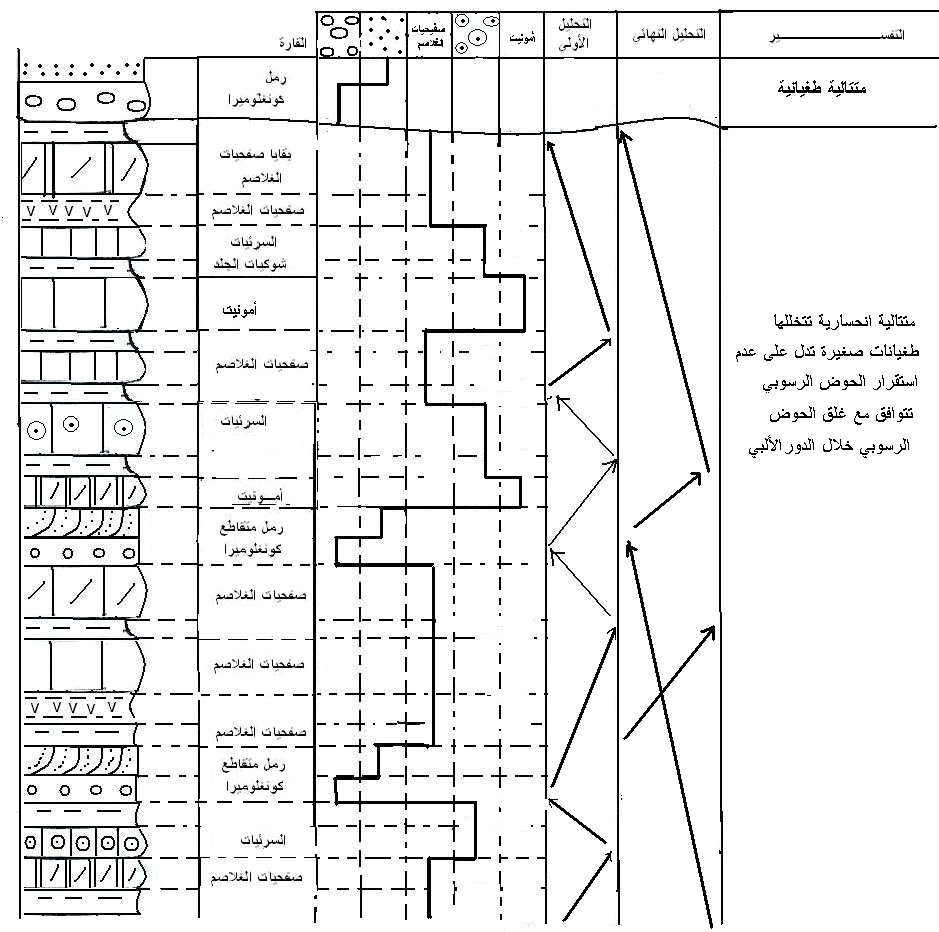  الحوصلة ص 206الفئة المستهدفة : السنة الثانية علوم تجريبية                                                              المجال التعلمي  4 : الجغرافيا القديمة لمنطقة                         الوحدة التعلمية4 :تشكيل حوض رسوبي                                                     الدرس:1- تشكيل حوض رسوبي                                                              المجال التعلمي  4 : الجغرافيا القديمة لمنطقة                         الوحدة التعلمية4 :تشكيل حوض رسوبي                                                     الدرس:1- تشكيل حوض رسوبيالخصائص المعتمدة في تشكيل حوض رسوبي في فترة زمنية معينةمن خلال معاينة سمك الطبقات وخصائصها البتروغرافية والمستحاثية نستنتج أن منطقة بوسعادة الموجودة في الهضاب العليا لعبت دور منطقة عالية بينما متطفتي بسكرة وأولاد نايل الموجودتين في الأطلس الصحراوي قد لعبت دور حوض عميق.من خلال ما سبق نستنتج أن انتقال الرسوبات في فترة الطباشيري كان من منطقة بوسعادة نحو المناطق الأخرى.يتوافق هذا التطور مع التقارب المعروف بين شمال إفريقيا وجنوب أوروبا خلال الطباشيري والمتسبب في غلق الأحواض الرسوبية الموجودة بينهما وتشكل السلسلة الألبية.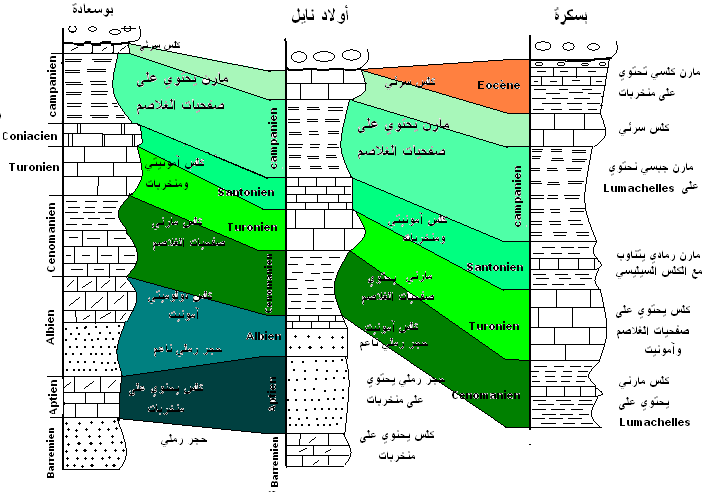 الخلاصة العامة:يتوافق التطور الموجب للمستحاثت مع فتح الأحواض الرسوبية، ويتوافق التطور السالب مع غلق الأحواض الرسوبيةالفئة المستهدفة : السنة الثانية علوم تجريبية                                                              المجال التعلمي  5 : تطور الكائنات الحية عبر الأزمنة  الجيولوجية                       الوحدة التعلمية1 :التطور المتعاقب للكائنات الحية                 التعلمي  5 : تطور الكائنات الحية عبر الأزمنة  الجيولوجية                 الوحدة التعلمية1 :التطور المتعاقب للكائنات الحية                  الدرس:1- السلم الستراتيغرافي1-1: تقسيمات السلم الستراتيغرافي : الوثيقة 1 ص 216 تحليل الوثيقةأ- دلالة كل مجال من المجالات الأربعة:يمثل المجال أ: ظهور مستحاثة ثلاثي الفصوص.يمثل المجال ب: ازدهار مستحاثة ثلاثي الفصوص في البداية وانقراضها في النهاية.يمثل المجال ج: ظهور مستحاثة الأمونيت ازدهارها وانقراضها.يمثل المجال د: ظهور مستحاثة النوموليت وازدهارها.ب-  دلالة الفاصل بين المجالات :- يمثل الفاصل بين المجالين ب-ج: انقراض مستحاثة ثلاثي الفصوص وظهور مستحاثة الأمونيت.يمثل الفاصل بين المجالين ج-د: انقراض مستحاثة الأمونيت وظهور مستحاثة  النوموليت.ج- العلاقة  بين هذا التطور والسلم الستراتيغرافي: يستعمل هذا التطور في وضع تقسيمات السلم الستراتيغرافي.1-2: تقسيمات السلم الجيولوجي: الوثيقة 2 ص 217 ينقسم السلم الجيولوجي الى :احقاب ، انظمة، وطوابقالاحقاب : تحدد من خلال الازمات البيولوجية والجيولوجية الكبرىالانظمة:  وتظم عدة طوابقالطوابق: توافق تراكيب جيولوجية مميزة ومحددة بطبيعة صخرية ومستحثات صخريةتحليل الوثيقة 2 ص 217:أ- المقارنة بين صخور المرحلة 1 و المرحلة 2 :ب- المقارنة بين السلم الستراتيغرافي والسلم الجيولوجي:الخلاصة العامة: يعتمد السلم الستراتيغرافي على تطور الكائنات الحية عبر الأزمنة الجيولوجية، يأخذ هذا السلم بعين الاعتبار المستحاثات المرشدة من جهة والإنقطاعات الجيولوجية الكبرى من جهة ثانية.التعلمي  5 : تطور الكائنات الحية عبر الأزمنة  الجيولوجية                 الوحدة التعلمية1 :التطور المتعاقب للكائنات الحية                  الدرس:2 – تعاقب الكائنات الحية عبر الأزمنة الجيولوجية2-1: دراسة دور المستحثات المتطورة  والانقراضية ودورها في تقسميات الزمن الجيولوجي :مثال 1: مستحثة الامونيت و 1 ص 218 مثال2 : مستحثة البلمنيت: و 2 ص 218 مثال 3: مستحثة ثلاثي الفصوص :( نمطين أ – ب ) : و 3 ص 218 أ- المقارنة بين مستحثة الامونيت ومستحثة البلمنيت :ب- المقارنة بين نمطي مستحثة ثلاثي الفصوص: أ – ب ج- المقارنة بين التطور الشاقولي لمستحثة الامونيت في الجو راسي والطباشيري :*تطور الامونيت يكون  موجبا خلال الطباشيري ( طغيان بحري)*تطور الامونيت يكون سالبا خلال الطباشيري ( انحسار بحري)الخلاصة العامة: تتطور المستحاثات عبر الأزمنة الجيولوجية، قد يكون هذا التطور موجبا، وقد يكون سالبا.تتوافق الأجناس المتطورة مع الفتح الكلي لأحواض الرسوبية ، أما الأجناس الانحسارية، فتتوافق مع غلق الأحواض الرسوبيةالفئة المستهدفة : السنة الثانية علوم تجريبية                             المجال التعلمي  5 : تطور الكائنات الحية عبر الأزمنة  الجيولوجية                       الوحدة التعلمية2 :الحوادث الجيولوجية والأزمات البيولوجية الكبرى والتغيرات البيئية                المجال التعلمي  5 : تطور الكائنات الحية عبر الأزمنة  الجيولوجية                       الوحدة التعلمية2 :الحوادث الجيولوجية والأزمات البيولوجية الكبرى والتغيرات البيئيةالدرس: الحوادث الجيولوجية الكبرىالإشكالية: ماهي أسباب انقراض الكائنات الحية ( الديناصورات مثلا)؟1- الشواهد الكونية  الدالة على انقراض الكائنات الحية:1-1: مناقشة وجود عنصر الايريديوم ومعدن المغنيتيت النيكيليني في الطبقة الغضارية:الوثيقة 1 ص  224 تحتوي الطبقة الغضارية التي تفصل بين الطباشيري والسينوزوي على عنصر الايريديوم المشع بنسبة تفوق 100مرة النسبة العروفة على الأرض.ينبثق هذا العنصر عن النيازك أو من البراكين ذات منشأ الحد الفاصل بين النواة والبرنس.1-2: مناقشة تطور الثدييات خلال الطباشيري – ايوسين :اختفت انواع من التدييات تدريجيا في نهاية الطباشيري وظهرت أنواع أخرى في بداية السينوزوي.1-3: مناقشة تطور المنخربات نهاية الطباشيري  وبداية السينوزوي: وثيقة 2 ص 224 انقرضت قلوبوترانكانا وغلوبوروتاليا من المخربات في نهاية الطباشيري فجائيا وظهرت قلوبوجيرينا في بداية السينوزوي.النتيجة: في نهاية الطباشيري وبداية السينوزوي اختفت كائنات حية وظهرت أخرى والجدول التالي يبين أهم الأنواع المنقرضة والتي ظهرت 2- الشواهد الأرضية الدالة على انقراض الكائنات الحية :2-1: معاينة أثار الاصطدام الحجرالنيزكي في المكسيك: وثيقة 3 ص 225 من خلال معاينة فوهة البركان بدون حمم وتشوهات القشرة الأرضية في الأعماق الموجودة في المكسيك نستنتج أن المنطقة تعرضت لتصادم مع جسم كبير غير أرضي ولا يكون إلا نيزكا.2-2: دراسة خريطة تبين براكين نهاية الطباشيري وبداية السينوزوي : وثيقة 4 ص 225 لم تسمح الحمم البركانية و مكوناتها (أكسيد الكبريتSO2) و التي قذفت على الأرض لمدة 500.000 سنة لعيش الكائنات الحية.الخلاصةتوافق الأزمات البيولوجية الكبرى فترات تميزت باختفاء جماعي وفجائي لأنواع ومجموعات كاملة من الأفراد.ترتبط الأزمات بالأسباب الكونية المتمثلة في اصطدام حجر نيزكي بالأرض وترتبط بالأسباب الأرضية التي ترجع إلى صب البراكين الغنية بأكسيد الكبريت والتغيرات البيئية المرتبطة بالانحسار البحري.كما ترجع هذه التغيرات إلى الظروف المناخية المتعلقة بزحزحة القارات. تطبيق: ماهي أسباب انقراض الديناصورات ؟ هناك ثلاث نظريات لأسباب انقراض الديناصورات: 1- النظرية الكونية: يعتقد انه اصطدم حجر نيزكي بالكرة الأرضية في خليج المكسيك وعلى شواطئ الباسك الفرنسية(أثار لطبقة سمكها 2 م تحتوى على معادن كونية مثل المغنيتيت ......الايريديوم المشع .... ويعتقد أن قطر الحجر النيزكي 10 كلم وسرعته 30 كلم /ث ولد طاقة 100 مرة قنبلة هيروشيما ولد دخان عاتم غطى غلاف الكرة الأرضية وسبب برودة وأدى الى انقراض 60  بالمئة من الكائنات الحية2- النظرية البركانية: ظهرت فوق الأرض طفوح بركانية غنية باكاسيد الكبريت وعند احتراق هذا الأخير انتشر دخان خارق سبب ظلام عاتم أدى الى انقراض الديناصورات3- النظرية الطبيعة:حدثت انحصارات على وجه الكرة الأرضية مما سبب  في انخفاض في مستوى سطح البحر وتغير المناخ العالمي  حيث عم مناخ بارد وجاف لم تستطع الديناصورات التأقلم معه  لحجمها الكبير وسبب لها الانقراض.الفئة المستهدفة : السنة الثانية علوم تجريبية                             المجال التعلمي 6 : البيئة الحالية ونشاط  الإنسان   الوحدة التعلمية1 :مشاكل البيئة الحالية وعواقبها الدرس: مشاكل البيئة الحالية وعواقبها                                        المجال التعلمي 6 : البيئة الحالية ونشاط  الإنسان   الوحدة التعلمية1 :مشاكل البيئة الحالية وعواقبها الدرس: مشاكل البيئة الحالية وعواقبها1-1:  دراسة بعض مشاكل البيئة الحالية: الوثائق 1+2+3+4 ص 232 تتمثل اهم الملوثات البيئية الحالية في :الملوثات الناتجة عن استعمال المبيدات والأسمدة الكيمياوية في الزراعة.الدخان المنبعث من مداخن المصانع والسيارات والبراكين.الإشعاعات المنبعثة والمتبقية من التجارب النووية.ملوثات الهيدروكربور الناتجة عن غرق ناقلات البترول والمنبعثة من مصانع تكرير البترول الخام والغاز الطبيعي.المياه المستعملة المحملة بالنفايات المنزلية والصناعية.النفايات بمختلف أنواعها.1-2: نمذجة الاحتباس الحراري:أ- تعريف الظاهرة : هي الاحتباس التدريجي في درجة حرارة الطبقة السفلى القريبة من سطح الأرض من الغلاف الجوي المحيط بالأرض ، وسبب هذا الارتفاع هو زيادة انبعاث الغازات الدفيئة خاصةب- شرح الظاهرة:تخترق أشعة الشمس طبقة الأوزون ، تصل إلى الأرض، جزء منها يمتص و ينعكس الجزء الآخر نحو الفضاء الخارجي.تنبعث من الأرض غازات نحو الغلاف الجوي، جزء قليل منها يتسرب خارج الغلاف الجوي بينما يحتبس الجزء الكبير منها داخل الغلاف الجوي للأرض.ج- النموذج الذي يوضح ظاهرة الاحتباس الحراري : وثيقة 5 ص 2331-3: الغازات المتسببة في الاحتباس الحراري : وثائق  6+7+8 ص 234+235 أ- تفسير المنحنيات :مجسم يبين النسبة المئوية للغازات المتسببة في الاحتباس الحراري. منحنيات تبين التزايد المستمر لإنتاج الغازات االمسؤولة عن الاحتباس الحراري بدلالة الزمن. منحنى يبين التزايد المستمر في لإنتاج الطاقة المستحاثية الملوثة خلال القرن العشرين نتيجة : تتمثل الغازات المتسببة في الاحتباس الحراري في : 	CO2,NO2,CH4,O3,CFCs H2O, ب- تحديد العلاقة بين درجة الحرارة وارتفاع مستوى سطح البحر : منحنى الوثيقة 9 ص 235 منحنى يبين الزيادة في منسوب المياه السطحية بسبب ذوبان الجليد القطبي والذي يرجع إلى ارتفاع درجة الحرارة.ج- العلاقة بين الغازات المنبعثة و طبقة الأوزون: مخطط الوثيقة 10 ص 235 مخطط يبين العناصر الكيميائية المتدخلة بصفة مباشرة أو غير مباشرة في ثقب طبقة الأزون.  حيث بزيادة الاحتباس الحراري  وزيادة تلوث المحيط يتزايد حجم ثقب الأوزون وهذا ما يؤدي الى مرور الأشعة فوق البنفسجية المضرة بالصحة الى الأرض وينتج عنها عواقب وخيمة على الإنسان والكائنات الحيةد- مخاطر الاحتباس الحراري على البيئة إذا بقيت الأمور على نفس الوتيرة في المستقبل :1- زيادة متوسط درجة  حرارة الأرض بعد  بسبب الاحتباس الحراري :حيث ارتفعت الحرارة بين 0.4 -.0.8 درجة خلال القرن الماضي وهي في زيادة متواصلة2- زيادة مستوى منسوب المياه : حيث ارتفع منسوب المياه بين 0.3-.0.7 قدم خلال القرن الماضي وهو في زيادة مستمرة3-انصهار أجزاء كبيرة من الجليد القطبي مما يسبب ارتفاع منسوب مياه البحر وهذا ما سيحدث فياضان كبرى في العالم  وتهديد للمدن الجزر الساحلية  وهذا ما يسبب غمر أجزاء كبيرة من اليابسة بالمياه واختفائها4-زيادة زحف الصحراء على الأماكن المحاذية لها4-تقلص رقعة الأراضي الزراعية 5- تدهور النظام البيئي حيث يسبب الاحتباس الحراري في تدمير أنواع حية كثيرة والحد من التنوع الحيوي وحدوث موجات جفاف وفقدان الكثير من المحاصيل ...ه- الإجراءات التي  يمكن المشاركة بها  بشكل فردي او جماعي للحد من تأثير الاحتباس الحراري :1-  بشكل فردي:تبني سلوكات تتجنب زيادة الغازات المسببة للاحتباس الحراري2- بشكل جماعي: المشاركة في توعية المجتمع بضرورة تبني سلوكات  تجنب العالم لمخاطر الاحتباس الحراري والمشاركة في جمعيات محلية وعالمية في مكافحة أسباب الاحتباس الحراري 1-4: دراسة تلوث المياه:أ- أهم الملوثات المائية:الملوثات المنزلية: نتقسم إلى نوعين: الملوثات المعدنية كالفوسفات، الملوثات البكتيرية.النفايات الفلاحية: تتمثل في الأسمدة ومبيدات الحشرات.النفايات الصناعية سواءا كانت كيميائية أو طاقوية.المد الأسود ويرجع إلى الحوادث البترولية في الأوساط البحرية.الملوثات الناجمة عن الحوادث الكيميائية كالانفجارات.الملوثات الإشعاعية ب- اثر الملوثات المائية على الكائنات الحية والسلسلة الغذائية:تؤدي إلى تكاثر الطحالب التي تستهلك لأوكسيجين في الماءتؤثر على الكائنات الحية( موت الطحالب، الأسماك والطيور).القضاء التام على السلسلة الغذائية في الأماكن التي تحدث فيهاج-  التدابير اللازمة لتفادي ظاهرة تلوث المياه:رسكلة المياه المستعملة.غرس نباتات لا تتطلب الأسمدة.عدم الإفراط في استعمال المنظفات.1-5: دراسة ظاهرة  الاستهلاك العالمي للطاقة : وثيقة :13+14 ص 237 أ- مناقشة الطلب المستمر على المواد الطاقوية وأثرها على البيئة:- تزايد الطلب المستمر على الطاقة المستحاثية خلال نهاية القرن العشرون مما زاد في عملية التلوث.ب- مصير العلم إذا استمر الطلب على الطاقة بهذه الوتيرة:إن استمرار الطلب على هذه الطاقة بهذه الوتيرة سيؤدي حتما إلى زيادة نسبة غاز الكاربون في الهواء والزيادة في عملية الاحتباس الحراري التي تعتبر عواقبها وخيمة على البيئة.ج- العلاقة بين الإنتاج والاستهلاك العالمي للطاقة : منحنى الوثيقة 14 ص 237 مع بداية القرن بين سنوات 1920 -1960 ازداد اكتشاف وانتاج العالم للطاقة المستحاثية حتى 1980  ثم نسجل تناقص في انتاج الطاقة المستحاثية وبالمقابل نسجل زيادة  مفرطة في استهلاك المستحاثية في السنوات الاخيرة ويفسر ذلك بتقدم عالم الصناعة  والتكنولوجيا وهذه القطاعات تستهلك كمية كبيرة من الطاقة على حساب المخزون الأرضي منها حيث  ان  المقارنة بين الإنتاج العالمي للطاقة والاستهلاك العالمي لا ينبئ بخيرج- المستقبل الطاقوي للعالم:  ان التناقص الكبير في الطاقة المستحاثية سيدفع البشرية الى التفكير في طاقة بديلة تعوض الطاقة المستحاثية الخلاصةتتمثل المشاكل البيئية الحالية في ظهور الملوثات التالية:الملوثات الغازية كالدخان الملوثات السائلة كالبترول.الملوثات الإشعاعية.تعمل الملوثات الغازية على الزيادة في عملية الاحتباس الحراري ودرجة حرارة الأرض.تعمل الملوثات السائلة على انقراض مجموعات الكائنات الحية.تعمل الملوثات الإشعاعية على تفشي الأمراض الجلديةالفئة المستهدفة : السنة الثانية علوم تجريبية                             المجال التعلمي 6 : البيئة الحالية ونشاط  الإنسان   الوحدة التعلمي2 :البيئة ونشاط الانسان الدرس: البيئة ونشاط الانسان                                                المجال التعلمي 6 : البيئة الحالية ونشاط  الإنسان   الوحدة التعلمي2 :البيئة ونشاط الإنسان الدرس: البيئة ونشاط الإنسان1- تأثيرات نشاطات الإنسان على المحيط:2-الأزمات البيولوجية القديمة:  الوثيقة 1 ص 246 يمكن وضع الجدول التالي لتوضيح مختلف الأزمات البيولوجية التي مرتا بها الأرض :3- الأزمة البيولوجية الحديثة : وثيقة 2 ص 247 - مصير الإنسان إذا استمر ثقب الأوزون في التوسع:إذا ما استمر ثقب الأوزون في الاتساع فإن نسبة الأشعة فوق البنفسجية التي تصل إلى الأرض ستزداد وتتضاعف معها الأمراض كالسرطان الجلدي مثلا.نتيجة: إن نشاطات الإنسان المعاصر  في اندفاعه نحو اكتشاف والتحكم في  زيادة الإنتاج والطاقة  جلب له ضررا  ومخاطر عديدة يمكن ان نوجزها في مايلي:تناقص متوسط عمر الإنسانظهور أمراض وراثية جديدة : طفرات خطيرةزيادة عدد الحروب وزيادة عدد القتلى والجرحىفقدان الأمان أمام نذير الحروب النوويةضعف مستمر لجهاز المناعة البشرية4- تناقص الطاقة المستحاثية:الوثيقة3 ص 247 أ- مناقشة الوثيقة: نلاحظ أن هناك تناقص في إنتاج المواد الملوثة مع الزمنب- مصير الإنسان: وما على الإنسان إلا أن يفكر في استغلال طاقات أخري تكون بالطبع غير ملوثة كالشمس والرياح والهيدروكهربائية، وهذا لتدارك الزيادة في نسبة الملوثات التي أحدثت، ومنه نؤمن مستقبل الأجيال القادمة من جهة ونحافظ على مصدر قوتها المتمثل في المملكة الحيوانية والنباتيةالخلاصة لقد وصلت حالة كوكبنا الأرضي إلى نقطة حرجة، حيث أصبح مستقبل البشرية مرهون بنشاطها الصناعي، فإذا اعتمد الإنسان في صناعته على طاقة نظيفة سلم وسلمت معه الكائنات الحية.أما إذا استمر في نشاطه الحالي بمضاعفة الانحباس الحراري، تفاعلاته النووية وتلوث المياه، ولم يبالي بمستقبله ومستقبل الكائنات الحية فإن مآله الدمار وانقراض الكائنات الحية التي تعيش فوق هذه الأرض.*المعارف المبنية -يتطلب الحفاظ على وضعية الجسم تعديل لاإرادي مستمر لحالة تقلص العضلات القابضة والباسطة.- المنعكس العضلي هو منعكس ناتج عن تقلص عضلة استجابة لمدها:شدها.- يصاحب تقلص العضلة المشدودة (الباسطة) استرخاء العضلة المضادة (القابضة).**الأهداف المنهجية ـ تجنيد المكتسبات القبلية. - استقصاء المعلومات.ـ إيجاد علاقة منطقية بين المعطيات.***تنظيم وسبر الدرس***تنظيم وسبر الدرسالأدواتوثائق :- تمثل اظهار منعكس الحفاظ على وضعية الجسم (وثائق 1+2+3 ص 10)+4+4 ص 11وثائق تظهر تقلصا عضليا نتيجة شد العضلة نفسها. ص12نتائج تجريبية على شكل منحنيات التسجيل الكهربائي العضلي يظهر الاستجابة المتزامنة للعضلات الباسطة والقابضة للساق وثائق8+9 ص 13وضعية الانطلاقـ الاعتماد على المكتسبات القبلية للتلميذ في السنة الأولى جذع مشترك علوم وتكنولوجيا وكذلك الانطلاق من وضعيات عملية في الواقع مثل حالة عمل الطبيب ....الإشكاليات- كيف تساهم العضلات على وضعية الجسم عن طريق تقلصها واسترخائها؟صياغة الفرضيات- بالتقلص المستمر تساهم العضلات في الحفاظ على وضعية الجسم- يكون عمل العضلات ت منسق من أجل الحفاظ على وضعية الجسم في حالة اتزان.التقصيإثبات الفرضيات انطلاقا من : - إظهار منعكس الحفاظ على توازن وضعية الجسم من تحليل وثائق أو تجارب بسيطة.- طرح إشكالية الحفاظ على توازن وضعية الجسم ب: استثارة منعكس رضفي.-تحليل وثائق تظهر تقلصا عضليا نتيجة شد العضلة نفسها(وتر العضلة).- تحليل منحنيات التسجيل الكهربائي العضلي يظهر الاستجابة المتزامنة للعضلات الباسطة للساق والقابضة للساق.الخلاصة-يتطلب الحفاظ على وضعية الجسم تعديل لاإرادي مستمر لحالة تقلص العضلات القابضة والباسطة.- المنعكس العضلي هو منعكس ناتج عن تقلص عضلة استجابة لمدها:شدها.- يصاحب تقلص العضلة المشدودة (الباسطة) استرخاء العضلة المضادة (القابضة).التقييم*المعارف المبنية يتطلب حدوث المنعكس العضلي تدخل البنيات التالية:مستقبل حسي: المغزل العصبي العضلي الذي يتواجد في مركز العضلة ويتشكل من ألياف عضلية متغيرة حساسة لتمدد العضلة والمرتبطة مع الألياف العصبية الحسية.ناقل حسي: الألياف العصبية الحسية للعصب الشوكي.مركز عصبي:النخاع الشوكي.ناقل حركي: الألياف العصبية الحركية للعصب الشوكي.أعضاء منفذة :العضلات الباسطة والقابضة.**الأهداف المنهجية ـ تجنيد المكتسبات القبلية.(لوضع نموذج). - إثبات فرضية.- استقصاء المعلومات..***تنظيم وسبر الدرس***تنظيم وسبر الدرسالأدواتوثائق :- تمثل أنواع الاتصالات العصبية العضلية ص 14.وثائق تبين تجارب بال وماجندي وتجارب العالم والر جدول ص 15 إظهار المركز الانعكاسي للمنعكس العضلي وثيقة5 ص 16.وضعية الانطلاقـ الاعتماد على المكتسبات القبلية للتلميذ في السنة الأولى جذع مشترك علوم وتكنولوجيا حول المنعكس النخاعيومفهوم المنعكس العضلي.الإشكاليات- كيف تقوم العضلة باستقبال التنبيه ؟وكيف تستجيب؟صياغة الفرضيات- وجود بنيات خاصة تستقبل التنبيه وأخرى تستجيب بالتقلص.التقصيإثبات الفرضيات انطلاقا من : - تحليل مقطع نسيجي للعضلة الذي يظهر نمطين من الخلايا : الألياف العصبية العضلية( ألياف عضلية على علاقة مع ألياف عصبية حسية).- ألياف عضلية تقلصية (على علاقة مع النهايات العصبية للعصبونات المحركة)..-إظهار الطرق العصبية الحسية والحركية انطلاقا من تحليل نتائج  تجارب بال وماجندي والعالم والر.- *تحديد تموضع الأجسام الخلوية للألياف الحسية والحركية انطلاقا من نتائج الاستحالة.- * إظهار المركز الانعكاسي انطلاقا من تحليل تأثير قطع المنطقة العلوية للنخاع الشوكي وملاحظات طبيةالخلاصةيتطلب حدوث المنعكس العضلي تدخل البنيات التالية:1-مستقبل حسي: المغزل العصبي العضلي الذي يتواجد في مركز العضلة ويتشكل من ألياف عضلية متغيرة حساسة لتمدد العضلة والمرتبطة مع الألياف العصبية الحسية.2--ناقل حسي: الألياف العصبية الحسية للعصب الشوكي.3-مركز عصبي:النخاع الشوكي.4-ناقل حركي: الألياف العصبية الحركية للعصب الشوكي.5-أعضاء منفذة :العضلات الباسطة والقابضة.التقييمتطبيق 2+3 ص30، تطبيق1 ص 31 *المعارف المبنية -يتمثل المشبك في تمفصل بين عصبونين أو عصبون وخلية منفذة.-تمثل المسافة الفاصلة بين الخلية المشبكية والخلية بعد المشبكية الشق المشكبي.-تحتوي نهاية الخلية قبل مشبكية على حويصلات تدعى الحويصلات المشبكية.- تنتقل الرسالة العصبية بفضل المشابك في اتجاه واحد من عصبون لاخراو من عصبون الى خلية منفذة وهذا الاتجاه تحدده المشابك.يتم نقل الرسالة العصبية عن طريق وسائط عصبية وهي مواد كيميائية تحررها النهايات قبل المشبكية وتؤدي الر زوال الاستقطاب الغشاء بعد المشبكي.على مستوى المشبك الرسالة العصبية المشفرة بتواترات كمونات العمل في العصبون قبل المشبكي تتحول الى رسالة مشفرة بتركيز الوسيط العصبي.-الرسالة العصبية الناتجة عن شد المغازل العصبية العضلية تتسبب في تغيرات المقوية العضلية للعضلات الباسطة والقابضة برفع تواترات كمونات العمل للعصبونات المحركة للعضلة المشدودة وانخفاض أو (حتى انعدام) تواترات كمونات العمل للعصبونات المحركة لعضلة المضادة.**الأهداف المنهجية ـ تجنيد المكتسبات القبلية.(لوضع نموذج). - إثبات فرضية.       - استقصاء المعلومات..***تنظيم وسبر الدرس***تنظيم وسبر الدرسالأدواتوثائق :- تمثل التأخر المشبكي: ص17.وثائق تبين بنية المشابك ص18-إظهار اتجاه انتقال السيالة العصبية وانتقالها على مستوى المشابك ص19+ المراقبة المنسقة للعضلات المتضادة ص21 وضعية الانطلاقـ الاعتماد على المكتسبات القبلية للتلميذ :الدعامة التشريحية للمنعكس العضلي.الإشكاليات- كيف تساهم المشابك في نقل النبأ العصبي؟( إشكالية تنسيق تقلص العضلات المتعاكسة).صياغة الفرضيات-نقل النبأ من خلية عصبية الى خلية عصبية أومن خلية عصبية الى خلية عضلية.التقصيإثبات الفرضيات انطلاقا من : - تحليل وثائق تظهر التأخر المشبكي في استجابة العضلتين المتعاكستين(الباسطة والقابضة).- وصف بنية المشبك انطلاقا من تحليل صور بالمجهر الالكتروني محصل عليهما على مستوى المشبك.-إظهار الاتجاه الأحادي الجانب للنقل العصبي انطلاقا من تسجيلات كمونات عمل.- اقتراح فرضيات لتفسير انتقال الرسالة العصبية في مستوى المشبك..- إثبات الفرضيات انطلاقا من نتائج حقن (الاستيل كولين)في مستوى الشق المشبكي.-مقارنة ترتر كمونات عمل على مستوى العصبونات المحركة للعضلة القابضة والعضلة الباسطة اثناء منعكس الشد العضلي.- وضع مخطط تحصيلي يبرز مسار الرسالة العصبية في منعكس الشد .الخلاصةيتمثل المشبك في تمفصل بين عصبونين أو عصبون وخلية منفذة.-تمثل المسافة الفاصلة بين الخلية المشبكية والخلية بعد المشبكية الشق المشكبي.-تحتوي نهاية الخلية قبل مشبكية على حويصلات تدعى الحويصلات المشبكية.- تنتقل الرسالة العصبية بفضل المشابك في اتجاه واحد من عصبون لاخراو من عصبون الى خلية منفذة وهذا الاتجاه تحدده المشابك.يتم نقل الرسالة العصبية عن طريق وسائط عصبية وهي مواد كيميائية تحررها النهايات قبل المشبكية وتؤدي الر زوال الاستقطاب الغشاء بعد المشبكي.على مستوى المشبك الرسالة العصبية المشفرة بتواترات كمونات العمل في العصبون قبل المشبكي تتحول الى رسالة مشفرة بتركيز الوسيط العصبي.-الرسالة العصبية الناتجة عن شد المغازل العصبية العضلية تتسبب في تغيرات المقوية العضلية للعضلات الباسطة والقابضة برفع تواترات كمونات العمل للعصبونات المحركة للعضلة المشدودة وانخفاض أو (حتى انعدام) تواتركمونات العمل للعصبونات المحركة لعضلة المضادةالتقييمتطبيق 2+3 ص30، تطبيق1 ص 31 *المعارف المبنية -يؤمن المركز النخاعي معالجة المعلومات المعقدة بدمج الرسائل الواردة من الدماغ(تحكم إرادي) ومن مستقبلات أخرى (الأجسام الوترية لغو لجي).- تؤدي معالجة الرسائل العصبية من قبل المركز العصبي النخاعي الى تضخيم أو تثبيط المقوية العضلية وبالتالي المنعكس النخاعي.- يدمج العصبون باستمرار مجموعة من كمونات بعد المشبكية سواء كانت مثبطة أو منبهة ، فيرسل كمونات عمل إذا كان الناتج الإجمالي لزوال الاستقطاب كاف.وإذا كان الناتج الإجمالي دون عتبة زوال الاستقطاب فلا يرسل كمونات عمل.**الأهداف المنهجية ـ تجنيد المكتسبات القبلية .- استقصاء المعلومات..- توظيف المعارف (لوضع نموذج)***تنظيم وسبر الدرس***تنظيم وسبر الدرسالأدواتوثائق :- تمثل تأثير المراكز العصبية العليا على العصبونات الحركية وثيقة1ص22.وثائق تمثل الخصائص الادماجية للعصبونات وثيقة2ص22          -مخطط الحصيلة ص29 وضعية الانطلاقـ الاعتماد على المكتسبات القبلية للتلميذ :النقل المشبكي..الإشكاليات- كيف يمكن لعصبون أن يدمج بين الرسائل المتضادة؟وماهي أهمية هذا الإدماج في التنسيق بين العضلات المتضادة.صياغة الفرضيات-الجمع بين التأثيرات المختلفة على شكل استجابة واحدة. - تعديل عمل المشابكالتقصيإثبات الفرضيات انطلاقا من : - تحليل تسجيلات عضلية عند شخص في وضعية تحكم في المنعكس العضلي.- إظهار الخصائص الادماجية للعصبونات انطلاقا من تحليل تسجيل كهربائي للعصبون بعد المشبكي يخضع لتاثيرعصبونين قبل مشبكيين احدهما منبه والأخر مثبط.-إتمام المخطط التحصيلي على هيئة مخطط بإدماج: البنيات التشريحية :العصبونات الحركية والصادرة من المخ والعصبونات الحسية الواردة من الأجسام الوترية لغولجي.-معطيات فيزيولوجية:كمونات بعد مشبكية منبهة(PPSE) وكمونات بعد مشبكية مثبطة PPSIوالتجمع المؤقت والفراغي.الخلاصةيؤمن المركز النخاعي معالجة المعلومات المعقدة بدمج الرسائل الواردة من الدماغ(تحكم إرادي) ومن مستقبلات أخرى (الأجسام الوترية لغو لجي).- تؤدي معالجة الرسائل العصبية من قبل المركز العصبي النخاعي الى تضخيم أو تثبيط المقوية العضلية وبالتالي المنعكس النخاعي.- يدمج العصبون باستمرار مجموعة من كمونات بعد المشبكية سواء كانت مثبطة أو منبهة ، فيرسل كمونات عمل إذا كان الناتج الإجمالي لزوال الاستقطاب كاف.وإذا كان الناتج الإجمالي دون عتبة زوال الاستقطاب فلا يرسل كمونات عمل.التقييمتطبيق 4 ص 32 المستوىالتسجيل في الجسم الخلوي للعصبون بعد مشبكيالتسجيل في بداية المحور الاسطواني:si أكمون بعد مشبكي منبهكمون بعد مشبكي منبهبكمون بعد مشبكي منبهكمون بعد مشبكي منبهجكمون بعد مشبكي منبهكمون بعد مشبكي منبهدكمون بعد مشبكي مثبطكمون بعد مشبكي مثبطالمجموعفي si كمون بعد مشبكي منبهكمون عمل*المعارف المبنية -يمثل التحلون تركيز الجلوكوز(سكر العنب) في بلازما الدم.- رغم عدم تناول الأغذية بصورة مستمرة ورغم الاستهلاك الطاقوي المتغير لمختلف الأعضاء ، فان نسبة السكر في الدم ثابتة وتقدر بحوالي 1 غ/ل.**الأهداف المنهجية ـ تجنيد المكتسبات القبلية. - التعبير العلمي واللغوي الدقيق.ـ إيجاد علاقة منطقية بين المعطيات.***تنظيم وسبر الدرس***تنظيم وسبر الدرسالأدواتوثائق :- نتائج معايرة نسبة السكر في الدم عند أشخاص متطوعين: وثيقة 2 ص 34معايرة نسبة السكر في الدم عند شخص سليم في 24 ساعة.وثيقة 4 ص35 +وثيقة5 ص35وضعية الانطلاقـ الاعتماد على المكتسبات القبلية للتلميذ في السنة الأولى جذع مشترك علوم وتكنولوجيا –- الاعتماد على وضعيات معاشة مع الداء السكري وكيفية قياس نسبة السكر في الدم ...الإشكاليات- ماهي القيمة العادية للتحلون؟- ماهي التغيرات غير العادية التي يمكن ملاحظتها؟صياغة الفرضياتتكون تساوي:1غ/ل.يمكن أن ترتفع نسبة السكر في الدم ويمكن أن تنخفضالتقصيإثبات الفرضيات انطلاقا من : - تحليل وثائق تبين تطور نسبة السكر في الدم عند  شخص سليم بعد تناول أغذية غنية بالسكر.الخلاصة- يمثل التحلون تركيز الجلوكوز(سكر العنب) في بلازما الدم.- رغم عدم تناول الأغذية بصورة مستمرة ورغم الاستهلاك الطاقوي المتغير لمختلف الأعضاء ، فان نسبة السكر في الدم ثابتة وتقدر بحوالي 1 غ/ل.التقييم*المعارف المبنية -تتم المحافظة على ثبات نسبة السكر في الدم بالية خلطية.**الأهداف المنهجية ـ تجنيد المكتسبات القبلية. - استقصاء المعلوماتـ إيجاد علاقة منطقية بين المعطيات.***تنظيم وسبر الدرس***تنظيم وسبر الدرسالأدواتوثائق :- تجارب استئصال المعثكلة وثيقة 2 ص36تجارب زرع البنكرياس وزرع مستخلصات بنكرياسية وثيقة3ص37وضعية الانطلاقـ الاعتماد على المكتسبات القبلية للتلميذ حول: نسبة السكر في الدم.الإشكاليات- كيف يتدخل البنكرياس في مراقبة نسبة السكر في الدم؟صياغة الفرضيات- تنظيم نسبة السكر في الدمالتقصيإثبات الفرضيات انطلاقا من : - استنتاج الطبيعة الهرمونية المتدخلة في تنظيم نسبة السكر في الدم انطلاقا من نتائج تجريبية لاستئصال البنكرياس وحقن مستخلصاته لحيوان مستأصل البنكرياس.الخلاصة-تتم المحافظة على ثبات نسبة السكر في الدم بالية خلطية.التقييم*المعارف المبنية -يتضمن جهاز التنظيم الخلطي: جهاز منظم:système réglé. (الوسط الداخلي) حيث العامل المدروس :paramètre (نسبة السكر في الدم) يجب أن يحافظ على قيمة ثابتة.- جهاز منظم:  système régulant الذي ينظم الجهاز المنظم والذي يتكون من :لوا قط حساسة لتغيرات العامل المدروس: paramètreمقارنة بالقيمة المعلومة.جهاز اتصال:الجهاز الدموي:sang الذي ينقل الرسائل الهرمونية المفرزة من طرف البنكرياس.منفذ أو منفذات:effecteurs  الذي يغير نشاطه استجابة لهذه الرسائل الهرمونية ويؤثر مباشرة على العامل المدروس الذي يجب تنظيمه بهدف التصدي للاضطراب. **الأهداف المنهجية ـ تجنيد المكتسبات القبلية. -  استعمال المعلومات لوضع نموذج***تنظيم وسبر الدرس***تنظيم وسبر الدرسالأدواتوثائق :- وثيقة 1 ص 38وضعية الانطلاقـ الاعتماد على المكتسبات القبلية للتلميذ حول: نسبة السكر في الدم. والمكتسبات القبلية للسنة الأولى جذع مشترك علوم وتكنولوجيا حول التحكم الهرموني.الإشكاليات- كيف تعمل آلية التنظيم الذاتي في حالة التحلون؟صياغة الفرضيات- تنظيم نسبة السكر في الدمالتقصيإثبات الفرضيات انطلاقا من : - وضع نموذج للتنظيم الهرموني انطلاقا من المكتسبات القبلية للسنة الأولى جذع مشترك علوم وتكنولوجيا الخلاصة- يتضمن جهاز التنظيم الخلطي: جهاز منظم:système réglé. (الوسط الداخلي) حيث العامل المدروس :paramètre (نسبة السكر في الدم) يجب أن يحافظ على قيمة ثابتة.- جهاز منظم:  système régulant الذي ينظم الجهاز المنظم والذي يتكون من :لوا قط حساسة لتغيرات العامل المدروس: paramètreمقارنة بالقيمة المعلومة.جهاز اتصال:الجهاز الدموي:sang الذي ينقل الرسائل الهرمونية المفرزة من طرف البنكرياس.منفذ أو منفذات:effecteurs  الذي يغير نشاطه استجابة لهذه الرسائل الهرمونية ويؤثر مباشرة على العامل المدروس الذي يجب تنظيمه بهدف التصدي للاضطراب. التقييم*المعارف المبنية يفرز البنكرياس هرمون مخفض لنسبة السكر في الدم :الأنسولين( رسالة هرمونية). يفرز الأنسولين من قبل الخلايا B التي تتواجد بالمنطقة المركزية لجزر لانجرهانس.تعتبر الخلايا B في الوقت نفسه: مستقبل(لوا قط) حساس لتغيرات الثابت الكيميائي (الغلوكوز) ومولدة للاستجابة المكيفة.**الأهداف المنهجية ـ تجنيد المكتسبات القبلية. -  إيجاد علاقة منطقية بين المعطيات.- الملاحظة المجهرية.- التمثيل التخطيطي.***تنظيم وسبر الدرس***تنظيم وسبر الدرسالأدواتوثائق :- وثيقة 1 ص 39 وثائق تمثل مقطع نسيجي للبنكرياس والرسم التفسيري له وثيقة2+3 ص 39 وثائق تبين أظهار دور الخلايا المعثكلية :وثيقة 4ص40 وثائق تبين إظهار تأثير تركيز الجلوكوز على إفراز الأنسولين :وثيقة5 ص 40 وضعية الانطلاقـ الاعتماد على المكتسبات القبلية للتلميذ حول:  * نسبة السكر في الدم.                                                            * جهاز التنظيم الخلطي للتحلون.الإشكاليات- ماهو الهرمون المفرز من طرف البنكرياس؟ وماهو مقر تركيبه؟صياغة الفرضياتالأنسولين.خلايا خاصة موجودة بجزر لانجرهانس.التقصيإثبات الفرضيات انطلاقا من : التعرف على هرمون القصور السكري انطلاقا من تحليل نتائج طبية.إيجاد علاقة بين التخريب الانتقائي لبعض مناطق البنكرياس وتأثير ذلك على نسبة السكر في الدم .ملاحظة مقطع نسيجي للبنكرياس.إنجاز رسم تفسيري للمقطع محددا الخلايا   B   .وضع علاقة بين تغيرات إفراز الأنسولين من طرف الخلايا B وتغير شروط الزرع التي نغير فيها تركيز الجلوكوز.الخلاصة- يفرز البنكرياس هرمون مخفض لنسبة السكر في الدم :الأنسولين( رسالة هرمونية).  يفرز الأنسولين من قبل الخلايا B التي تتواجد بالمنطقة المركزية لجزر لانجرهانس.تعتبر الخلايا B في الوقت نفسه: مستقبل(لوا قط) حساس لتغيرات الثابت الكيميائي (الغلوكوز) ومولدة للاستجابة المكيفة.التقييم*المعارف المبنية *يؤثر الأنسولين المفرز من قبل الخلايا  B على مستوى الكبد والعضلات(الأعضاء المنفذة للجهاز المنظم) برفع تخزين الغلوكوز في صور مبلمرة(مكثفة):الغليكوجين.*على مستوى النسيج الدهني(عضو منفذ للجهاز المنظم) يتم تنشيط تفاعلات تركيب الدسم انطلاقا من الغلوكوز *يرفع الأنسولين نفاذية خلايا الكبد والعضلات والنسيج الدهني للجلوكوز. * تتنبه الخلايا B :لوا قط الجهاز المنظم بتغيرات نسبة السكر في الوسط الداخلي اثر تناول وجبة غذائية فترسل الخلايا B رسائل هرمونية مشفرة بتركيز الأنسولين الذي ينقله الى المنفذات :الكبد، العضلات ،النسيج الدهني.*وهكذا يؤثر الجهاز المنظم على الجهاز المنظم بالتصدي للاضطراب وذلك بتخزين الجلوكوز في الخلايا المنفذة إنها المراقبة الرجعية السالبة لان الجهاز المنظم يتصدى للاضطراب.**الأهداف المنهجية ـ تجنيد المكتسبات القبلية. -  استقصاء المعلومات.- إثبات فرضية- توظيف المعارف (لوضع مخطط تحصيلي).***تنظيم وسبر الدرس***تنظيم وسبر الدرسالأدواتوثائق :- وثيقة 1 ص 41 وثائق تمثل ملاحظات مجهرية لخلايا الكبد والعضلات والنسيج الدهني:ص41+42 وثائق تبين الأعضاء المستهدفة للأنسولين ص 43 وضعية الانطلاقـ الاعتماد على المكتسبات القبلية للتلميذ حول:  * هرمون القصور السكر ي:الأنسولين . الإشكاليات- إشكالية العودة السريعة لنسبة السكر في الدم الى الحالة الطبيعية اثر تناول غذاء غني بالسكر؟- ماهو الدور الأساسي للكبد في تنظيم نسبة السكر في الدم؟ وهل الكبد هي العضو الوحيد الذي يسمح بهذا التنظيم؟صياغة الفرضياتدور الكبد :تخزين السكر في شكل معقد: الجليكوجينهناك أعضاء أخرى: العضلات والنسيج الدهنيالتقصيإثبات الفرضيات انطلاقا من : تحليل نتائج معايرة السكر في الدم الوارد الى الكبد والصادر عنه بعد تناول غذاء غني بالسكرتحليل وثائق (صور)تبين مدخرات سكرية في الخلايا العضلية.تحليل وثائق(صور) تظهر تراكم ثلاثي الغليسيريد المشع اثر حقن حيوان ثديي بغلوكوز مشع.تحليل منحنيات توضح العلاقة بين عدد نوا قل الجلوكوز على أغشية الخلايا الكبدية والدهنية ووجود الأنسولين أو غيابه في الوسط(نوا قل الغلوكوز موسومة بالفلورة المناعية:immunofluorescence إنجاز مخطط تحصيلي لحلقة تنظيم الإفراط السكري انطلاقا من المعلومات المستخلصة.الخلاصة- يؤثر الأنسولين المفرز من قبل الخلايا  B على مستوى الكبد والعضلات(الأعضاء المنفذة للجهاز المنظم) برفع تخزين الغلوكوز في صور مبلمرة(مكثفة):الغليكوجين.*على مستوى النسيج الدهني(عضو منفذ للجهاز المنظم) يتم تنشيط تفاعلات تركيب الدسم انطلاقا من الغلوكوز *يرفع الأنسولين نفاذية خلايا الكبد والعضلات والنسيج الدهني للجلوكوز. * تتنبه الخلايا B :لوا قط الجهاز المنظم بتغيرات نسبة السكر في الوسط الداخلي اثر تناول وجبة غذائية فترسل الخلايا B رسائل هرمونية مشفرة بتركيز الأنسولين الذي ينقله الى المنفذات :الكبد، العضلات ،النسيج الدهني.*وهكذا يؤثر الجهاز المنظم على الجهاز المنظم بالتصدي للاضطراب وذلك بتخزين الجلوكوز في الخلايا المنفذة إنها المراقبة الرجعية السالبة لان الجهاز المنظم يتصدى للاضطراب.التقييمالوريد البابي الكبدي: 2.5g/l الأوردة فوق الكبدية: 1g/lتناول 100g  من الغلوكوز المشعغلوكوز مشع يحتوي على c14غلوكوز مشع يحتوي على c14غلوكوز مشع يحتوي على c14غلوكوز مشع يحتوي على c14تناول 100g  من الغلوكوز المشعالكبدالسائل بين الخلايا العضلاتنسيج دهنيتناول 100g  من الغلوكوز المشع55g5g18g11gتركيز الأنسولين في الوسط(مع/ل)02.541040استهلاك الغلوكوز في العضلات(مع/غ عضلة/سا)2.53.23.54.66*المعارف المبنية *يفرز البنكرياس هرمون القصور السكري : الغلوكاغون ( رسالة هرمونية للجهاز الناقل)* يركب الغلوكاغون من طرف الخلايا α الموجودة في محيط جزر لانجرهانس.تعتبر الخلايا α   في نفس الوقت  : مستقبلات ( لوا قط )حساسة  لتغيرات الثابت الكيميائي (الغلوكوز ) بالنسبة للقيمة المعلومة ومولدة للاستجابة المكيفة( إفراز الغلوكاغون) **الأهداف المنهجية ـ تجنيد المكتسبات القبلية. -  استقصاء المعلومات.- إيجاد علاقة منطقية بين المعطيات- التمثيل التخطيطي والبياني ***تنظيم وسبر الدرس***تنظيم وسبر الدرسالأدواتوثائق :- وثيقة 1 ص 44 وثائق تمثل العناصر المتدخلة في تنظيم نسبة السكر في الدم وثيقة 2 ص 44  وثائق تبين المشاهدة المجهرية للخلايا الهرمونية لجزر لانجرهانس  وثيقة3+4 ص 45. وضعية الانطلاقـ الاعتماد على المكتسبات القبلية للتلميذ حول:  * هرمون القصور السكر ي:الأنسولين .  وعمل الأنسولين الإشكاليات- إشكالية تنظيم نسبة السكر في الدم في حالة الصيام ؟- ماذا يحدث في حالة القصور السكري؟صياغة الفرضياتيتوفر الجسم على آلية لتنظيم نسبة السكر في الدم في حالة الصيام يفرز البنكرياس هرمون الغلوكاغون لرفع نسبة السكر في الدم في حالة انخفاضها .التقصيإثبات الفرضيات انطلاقا من : بناء مخطط تنظيم قاعدي: الثابت المراد تنظيمه والجهاز المنظمsystème réglé  الجهاز المنظم: système réglant التعرف على العناصر المتدخلة في التنظيم انطلاقا من :**تحليل نتائج معايرة الهرمونية للبلازما عند شخص في حالة القصور السكري .**إيجاد علاقة بين التخريب الانتقائي للمنطقة المحيطة لجزر لانجرهانس واثر ذلك على نسبة السكر في الدم  .**ملاحظة مقطع نسيجي للبنكرياس( غدة صماء)** إنجاز رسم تفسيري موضحا تموضع الخلايا α بالنسبة للخلايا B .الخلاصة- *يفرز البنكرياس هرمون القصور السكري : الغلوكاغون ( رسالة هرمونية للجهاز الناقل)* يركب الغلوكاغون من طرف الخلايا α الموجودة في محيط جزر لانجرهانس.تعتبر الخلايا α   في نفس الوقت  : مستقبلات ( لوا قط )حساسة  لتغيرات الثابت الكيميائي (الغلوكوز ) بالنسبة للقيمة المعلومة ومولدة للاستجابة المكيفة( إفراز الغلوكاغون)التقييم*المعارف المبنية *يؤثر الغلوكاغون على مستوى الكبد ( منفذ الجهاز المنظم: système réglant  ) بتنشيط اماهة الغليوكجين:glycogène  الكبدي مما يرفع من نسبة الغلوكوز في الدم .* تتنبه الخلايا α : لواقط الجهاز المنظم système réglant بانخفاض نسبة السكر في الدم ( الوسط الداخلي) في حالة صيام فترسل هذه الخلايا رسائل هرمونية مشفرة بتركيز الغلوكاغون الذي ينقله الدم الى الأعضاء المنفذة (الكبد) وهكذا يؤثر الجهاز المنظم على الجهاز المنظم بالتصدي للاضطراب وذلك باماهة الغليكوجين الكبدي الى غلوكوز ، إنها المراقبة الرجعية السالبة لان  الجهاز المنظم système réglant يتصدى للاضطراب **الأهداف المنهجية ـ تجنيد المكتسبات القبلية. -  التعبير العلمي واللغوي الدقيق- توظيف المعارف.***تنظيم وسبر الدرس***تنظيم وسبر الدرسالأدواتوثائق :- وثيقة 1+2 ص 46 وثائق تمثل تجارب الكبد المغسول وثيقة 3 ص 47  . وضعية الانطلاقـ الاعتماد على المكتسبات القبلية للتلميذ حول:  * الجهاز المنظم للقصور السكري+  الجهاز المنظم للإفراط السكري.  الإشكاليات- ماهي آلية تأثير هرمون الغلوكاغون ؟- ماهو العضو المستهدف؟صياغة الفرضياتيرفع نسبة السكر في الدم. الكبد والنسيج الدهني .التقصيإثبات الفرضيات انطلاقا من : تحليل نتائج معايرة نسبة السكر في الدم في الوريد البابي الكبدي  وفي الوريد فوق الكبدي لشخص صائم من جهة ونتائج تجارب الكبد المغسول  من جهة ثانيةإنجاز مخطط تحصيلي لحلقة تنظيم في حالة القصور السكري انطلاقا من المعارف المبنيةالخلاصةيؤثر الغلوكاغون على مستوى الكبد ( منفذ الجهاز المنظم: système réglant  ) بتنشيط اماهة الغليوكجين:glycogène  الكبدي مما يرفع من نسبة الغلوكوز في الدم .* تتنبه الخلايا α : لواقط الجهاز المنظم système réglant بانخفاض نسبة السكر في الدم ( الوسط الداخلي) في حالة صيام فترسل هذه الخلايا رسائل هرمونية مشفرة بتركيز الغلوكاغون الذي ينقله الدم الى الأعضاء المنفذة (الكبد) وهكذا يؤثر الجهاز المنظم على الجهاز المنظم بالتصدي للاضطراب وذلك باماهة الغليكوجين الكبدي الى غلوكوز ، إنها المراقبة الرجعية السالبة لان  الجهاز المنظم système réglant يتصدى للاضطرابالتقييمالتحلون: غ/لالتحلون: غ/لفي الوريد البابي الكبديفي الأوردة فوق  الكبديةبعد فترة صيام قصيرة0.80.95-1.05*المعارف المبنية *يؤمن كل من الأنسولين والغلوكاغون الحفاظ على نسبة السكر ثابتة في الدم* العودة الى القيمة الطبيعية تتم بواسطة الأعضاء المنفذة التي تستجيب للرسائل الهرمونية وذلك عن طريق تركيز هذين الهرمونيين في الدم* تشفر الرسالة الهرمونية بتركيز الهرمون في الدم  **الأهداف المنهجية ـ تجنيد المكتسبات القبلية. - توظيف المعارف.(لوضع نموذج شامل لتنظيم نسبة السكر في الدم )***تنظيم وسبر الدرس***تنظيم وسبر الدرسالأدواتوثائق :- مخطط تنظيم التحلون ص 52وضعية الانطلاقـ الاعتماد على المكتسبات القبلية للتلميذ حول:  وحدة التنظيم الهرموني  لنسبة السكر في الدم  الإشكاليات- كيف يتم تنظيم نسبة السكر في الدم بصفة عامة  ؟صياغة الفرضياتبتدخل : الجهاز المنظم للإفراط السكري:de hyperglycémie système réglantالجهاز المنظم للقصور السكري: système réglant de hypoglycémieالتقصيإثبات الفرضيات انطلاقا من : إنجاز نموذج شامل لتنظيم نسبة السكر في الدمالخلاصة*يؤمن كل من الأنسولين والغلوكاغون الحفاظ على نسبة السكر ثابتة في الدم* العودة الى القيمة الطبيعية تتم بواسطة الأعضاء المنفذة التي تستجيب للرسائل الهرمونية وذلك عن طريق تركيز هذين الهرمونيين في الدم* تشفر الرسالة الهرمونية بتركيز الهرمون في الدم  التقييمعناصر جهاز التنظيم الخلطيعناصر جهاز التنظيم الخلطيالجهاز المنظم للإفراط السكريالجهاز المنظم للقصور السكريالجهاز المنظم: s -régléثابت التحلون اكبر الو يساوي 1.2 غ/ل اقل من 0.8 غ/ل الجهاز المنظم:s- réglant اللواقط الحساسة الخلايا β لجزر لانجرهانسالخلايا α لجزر لانجرهانس الجهاز المنظم:s- réglant الرسالة الهرمونية المشفرة رسالة مشفرة بتركيز الأنسولينرسالة مشفرة بتركيز الغلوكاغونالجهاز المنظم:s- réglant المنفذاتالكبد- العضلات- النسيج الدهنيالكبد – النسيج الدهني*المعارف المبنية *تتميز الدورة المبيضية ب:- مرحلة جريبية يتعرض احد الجر يبات ( وبالتالي البويضة المحتواة فيه) للنضج المرفق بإنتاج الاستروجينات.- مرحلة لوتيئينية يتحول خلالها الجريب الناضج المفرغ من  بويضته الى جسم اصفر يفرز الاستروجينات .- تساهم الاستروجينات والبروجيستيرون في تطور بطانة الرحم.- تفصل بين المرحلتين اباضة تحدث في حدود اليوم الرابع عشر من الدورة .- يحدد المعقد تحت السريري النخامي وينظم بصفة دورية إنتاج الهرمونات المبيضية.**الأهداف المنهجية ـ تجنيد المكتسبات القبلية. - التمثيل البياني***تنظيم وسبر الدرس***تنظيم وسبر الدرسالأدواتوثائق :- مخطط يبين العلاقة بين تطور الجر يبات ونشاط الغدتين تحت السريرية والنخامية ص 58          - مخطط يظهر تواقت الافرازات الهرمونية الانثويية خلال دورة جنسية ص 59وضعية الانطلاقـ الاعتماد على المكتسبات القبلية للتلميذ حول:  وحدة التحكم الهرموني للسنة الأولى جذع مشترك علوم وتكنولوجيا  الإشكاليات- ماهي المعلومات التي يقدمها تغير الافرازات الهرمونية خلال الدورات الجنسية  ؟صياغة الفرضياتحدوث الدورات الجنسية : المبيضية والرحميةيبين أن هناك تواقت في الدورات الجنسية والهرمونية التقصيإثبات الفرضيات انطلاقا من : -إنشاء رسم تخطيطي وظيفي يبين العلاقة القائمة بين تطور البنيات الجريبية ونشاط الغدتين  تحت السريرية والنخامية.-استخراج  تواقت الافرازات الهرمونية في مخطط اعتمادا على مكتسبات السنة الأولى جذع مشترك علوم الخلاصةتتميز الدورة المبيضية ب:- مرحلة جريبية يتعرض احد الجر يبات ( وبالتالي البويضة المحتواة فيه) للنضج المرفق بإنتاج الاستروجينات.- مرحلة لوتيئينية يتحول خلالها الجريب الناضج المفرغ من  بويضته الى جسم اصفر يفرز الاستروجينات .- تساهم الاستروجينات والبروجيستيرون في تطور بطانة الرحم.- تفصل بين المرحلتين اباضة تحدث في حدود اليوم الرابع عشر من الدورة .- يحدد المعقد تحت السريري النخامي وينظم بصفة دورية إنتاج الهرمونات المبيضية.التقييم  * تطبيق: ضع جدول تبين فيه الهرمونات الجنسية ومقر إنتاجها والعضو المستهدف .الهرمونالعضو المفرزالعضو المستهدفFSHالفص الأمامي للغدة النخامية.الخلايا الجريبية للمبيض لإنتاج الاستروجينات.LHالفص الأمامي للغدة النخامية.خلايا الجسم الأصفر لإنتاج البروجيسترون.PROGESTRONEالخلايا الجريبية.خلايا مخاطية الرحم.OESTRADIOLEخلايا الجسم الأصفر.خلايا مخاطية الرحم.Gonadotropin Releasing Hormon:GNRHالغدة تحت السريريةخلايا الفص الأمامي للغدة النخامية*المعارف المبنية تؤثر الهرمونات المبيضية على المعقد تحت السريري –النخامي بتعديل نشاطه.-انخفاض كمية الهرمونات المبيضية ،يثير الافرازات تحت السريرية –النخامية.- زيادة كمية الهرمونات المبيضية يثبط الافرازات تحت السريرية –النخامية ( المراقبة الرجعية السلبية).- تثير الجرعات القوية للهرمونات المبيضية زيادة إفراز الهرمونات تحت السريرية –النخامية .(المراقبة الرجعية الايجابية).**الأهداف المنهجية ـ ـ تجنيد المكتسبات القبلية. ـ إيجاد علاقة منطقية بين المعطيات.***تنظيم وسبر الدرس***تنظيم وسبر الدرسالأدواتوثائق :- مخطط يبين العلاقة بين تطور الجر يبات ونشاط الغدتين تحت السريرية والنخامية ص 58          - مخطط يظهر تواقت الافرازات الهرمونية الانثويية خلال دورة جنسية ص 59وضعية الانطلاقـ ـ الاعتماد على المكتسبات القبلية للتلميذ في السنة الأولى جذع مشترك علوم وتكنولوجيا حول: نشاط الجهاز التناسلي الأنثوي دوري،نميز فيه دورتين متواقتتين الدورة المبيضية والدورة الرحمية ،حيث يؤمن تواقتهما وظيفة التكاثر.- تخضع الدورة المبيضية لمراقبة الهرمونات المبيضية.- تخضع الدورة المبيضية لمراقبة الهرمونات  الغدة النخامية وتحت سرير البصري.الإشكاليات- ماهي الأعضاء المسئولة على النشاط الدوري للمبيض؟صياغة الفرضياتاقتراح فرضيات من طرف التلاميذ بالاعتماد على مكتسبات السنة الأولى جذع مشترك علوم/تك-الغدة النخامية.-تحت سرير البصري.--كلاهما معا.التقصيإثبات الفرضيات انطلاقا من : ـ المعارف القبلية.ــ كيفية استغلال التجارب:تجربة استئصال المبايض إلى إظهار أو إثبات أن انخفاض الهرمونات المبيضية في بلازما الدم يثير افرازات المعقد السريري – النخامي.تجارب حقن الهرمونات المبيضية إلى إثبات أن ارتفاع نسبة هذه الهرمونات في بلازما الدم يخفض افرازات المعقد السريري – النخامي.- الخلاصة- يمثل المعقد  السريري- النخامي جهاز منظم لنسبة الهرمونات المبيضية وبالتالي نحدد جهاز التنظيم الأولي( العامل المنظم:نسبة الهرمونات المبيضية،الجهاز المنظم :الوسط الداخلي،الجهاز المنظم: المعقد السريري النخامي)- يتصدى الجهاز المنظم لتغيرات كمية الهرمونات المبيضية في الدم ويحافظ على قيمتها المرجعية : إنها المراقبة الرجعية السالبة.التقييم   تطبيق 2 ص 71 .*المعارف المبنية -يتم إفراز الهرمونات تحت السريرية النخامية بالدفق- تتغير وتيرة الدفق  على امتداد الدورة فهي تزايد خلال الدورة الجريبية مؤدية لإثارة إنتاج الاستروجينات.**الأهداف المنهجية - تجنيد المكتسبات القبلية. ـ استقصاء المعلومات***تنظيم وسبر الدرس***تنظيم وسبر الدرسالأدواتوثائق :- تبين مستقبلات الاستراديول على مستوى الغدة  تحت سريرية وثيقة 4 ص 61           - عواقب حقن جرعات قوية من الاستراديول على إفراز الهرمونات تحت سريرية والنخامية وثيقة 5ص62-وثائق تبين الطبيعة الدفقية للافرازات المبيضية الوثيقة  6ص62 -وثائق معايرة نسبة الهرمونات تحت السريرية – النخامية  خلال  دورة جنسية وثيقة 7 ص 63وضعية الانطلاقـ ـ الاعتماد على المكتسبات القبلية للتلميذ :للتذكير بعناصر الجهاز المنظم:لواقط- مرسلة ،ناقل، مستقبلات – منفذاتالإشكاليات- أين توجد لواقط الاستراديول وماذا ينتج عن تثبيتها له؟صياغة الفرضياتاقتراح فرضيات من طرف التلاميذ :-توجد على مستوى الغدة النخامية.-توجد على مستوى غدة تحت سرير البصري.التقصيإثبات الفرضيات انطلاقا من : ـ المعارف القبلية.1-اقتراح صور تظهر تثبيت الاستراديول المشع على منطقة تحت السرير البصري .معايرة الهرمونات المنشطة للمناسل في بلازما الدم بعد تخريب الغدة تحت السريرية  فقط.حقن خلا صات تحت سرير البصري في  حيوان مستأصل  الغدة تحت سريرية .- معايرة نسبة الهرمونات (الافرازات) في الدم خلال دورة جنسية .الخلاصة-تتحسس لواقط منطقة تحت سرير البصري لتغيرات كمية الاستراديول في الدم فتفرز هرمون محرر الهرمونات المنشطة للمناسل GNRH الذي تتحسسه لواقط الغدة النخامية والتي تعتبر مستقبل ومنفذ للتنبيه حيث تفرز بدورها هرموني FSH.LH اللذان  ينقلا بواسطة بلازما الدم للمبيضين * الجهاز المنظم معقد لأنه يتكون من طريقين للاتصال مرتبطين بينهما ويعمل بتدخل رسالتين هرمونيتين :- طريق الاتصال الأول: 1- خلايا عصبية إفرازية  لتحت سرير البصري التي تشكل من لواقط الاستراديول ومرسلة لهرمون محرر  الهرمونات المثيرة للمناسل: ondo-Realisng-hormon 2-ناقل هو الجهاز البابي السريري – النخامي:Systeme port hypothalamo-hypophysaire 3- المستقبل –المنفذ: يتكون من خلايا غدية للفص الأمامي للنخامية التي تفرز : LH  +FSH - طريق الاتصال الثاني:1- خلايا غدية للفص الأمامي للغدة النخامية الذي يفرز : FSH  التي تشكل لواقط مرسلة .2- ناقل يتمثل في بلازما الدم .3- المستقبل المنفذ : الخلايا الجريبية المكونة للجر يبات المبيضية.التقييم*المعارف المبنية -- تسمح المراقبة الرجعية السلبية والايجابية بتكيف تراكيز الهرمونات  وفق الحاجات الفيزيولوجية للعضوية-في بداية الدورة الجنسية ، الكميات الضعيفة للهرمونات المبيضية المرتبطة بضمور الجسم الأصفر تتحسسها اللواقط التي تستجيب بإرسال رسائل دفقية لهدف رفع تركيز المثيرات الغدية ، خاصة FSH الذي يسهل تطور الجر يبات (إنها المراقبة الرجعية السالبة)- زيادة كمية الاستراديول خلال الدورة تتحسسها اللواقط التي تستجيب بخفض إفراز هرمون المنشط لنمو الجريبالكمية المرتفعة للاستراديول في نهاية المرحلة الجرابية تتحسسها لواقط تستجب بقيمة قصوى (ذروة) للمثيرات الغدية خاصة منها LH المسئول عن حدوث الاباضة وتحول الجريب الى جسم اصفر (المراقبة الرجعية الايجابية) - خلال المرحلة اللوتيئينية يؤدي الإفراز الزائد البروجيستيرون الى كبح إنتاج : LH+FSH ( المراقبة الرجعية السالبة) .- تتحسس العصبونات تحت سريرية والخلايا النخامية ( لواقط – مرسل الجهاز المنظم) بتغيرات نسبة الهرمونات المبيضية  - فتغير نشاطها لضمان ثابت المتغير ( نسبة الهرمونات المبيضية في الدم) الى قيمة معلومة في وقت معين.**الأهداف المنهجية - تجنيد المكتسبات القبلية. ـ استقصاء المعلومات- توظيف المعارف ***تنظيم وسبر الدرس***تنظيم وسبر الدرسالأدواتوثائق :* إظهار التغيرات الكمية للافرازات الهرمونية وعواقبها على النشاط الجريبي الوثيقة 7 ص 63وضعية الانطلاق-الاعتماد على المكتسبات القبلية للتلميذ :عناصر الجهاز المنظم للهرمونات المبيضية .الإشكالياتماهو النموذج المقترح (نوع المراقبة الرجعية) لتنظيم الهرمونات المبيضية على الحالة التالية: بداية الدورة الجنسية المرحلة الجريبية مرحلة الاباضة المرحلة اللوتيئينية صياغة الفرضياتاقتراح فرضيات من طرف التلاميذ :مراقبة رجعية سالبة خلال المراحل الجريبية واللوتيئينية وبداية الدورة الجنسية ومراقبة رجعية موجبة خلال مرحلة الاباضة. .التقصيإثبات الفرضيات انطلاقا من : ـ المعارف القبلية..1- وضع علاقة بين التغيرات الكمية للافرازات الهرمونية وعواقبها على النشاط الجريبي.2- ينجز رسم تحصيلي للدورة المبيضية انطلاقا من المعارف المبنية وبالاستعانة بالمكتسبات القبلية.الخلاصة- تسمح المراقبة الرجعية السلبية والايجابية بتكيف تراكيز الهرمونات  وفق الحاجات الفيزيولوجية للعضوية-في بداية الدورة الجنسية ، الكميات الضعيفة للهرمونات المبيضية المرتبطة بضمور الجسم الأصفر تتحسسها اللواقط التي تستجيب بإرسال رسائل دفقية لهدف رفع تركيز المثيرات الغدية ، خاصة FSH الذي يسهل تطور الجر يبات (إنها المراقبة الرجعية السالبة)- زيادة كمية الاستراديول خلال الدورة تتحسسها اللواقط التي تستجيب بخفض إفراز هرمون المنشط لنمو الجريبالكمية المرتفعة للاستراديول في نهاية المرحلة الجرابية تتحسسها لواقط تستجب بقيمة قصوى (ذروة) للمثيرات الغدية خاصة منها LH المسئول عن حدوث الاباضة وتحول الجريب الى جسم اصفر (المراقبة الرجعية الايجابية) - خلال المرحلة اللوتيئينية يؤدي الإفراز الزائد البروجيستيرون الى كبح إنتاج : LH+FSH ( المراقبة الرجعية السالبة) .- تتحسس العصبونات تحت سريرية والخلايا النخامية ( لواقط – مرسل الجهاز المنظم) بتغيرات نسبة الهرمونات المبيضية  - فتغير نشاطها لضمان ثابت المتغير ( نسبة الهرمونات المبيضية في الدم) الى قيمة معلومة في وقت معين.التقييم*المعارف المبنية -الخلية وحدة بنيوية للكائن الحي- تحدد الخلية بغشاء يحيط بهيولى ( سيتوبلازم) نصف هلامية.- تظم الهيولى ، إما عضية كبيرة (النواة) أو خيطا صبغيا ( كما في حالة البكتيريا).- تظم الخلية الحيوانية هيولى أساسية شفافة( هيالوبلازم) تمثل الجزء السائل للهيولى ، تحوي عضية كبيرة الحجم تمثل النواة.-تتحدد الهيولى الأساسية بالغشاء الهيولي يفصل الخلية عن الوسط الخارجي.* تتميز الخلية النباتية عن الحيوانية ب:غشاء هيولي مدعم من الخارج بجدار هيكلي بيكتوسيليلوزي .وجود صانعات خضراء.فجوة متطورة غالبا.**الأهداف المنهجية ـ تجنيد المكتسبات القبلية. - المعالجة اليدوية.ـ الملاحظة المجهرية.- التمثيل البياني.- إنجاز مقارنة***تنظيم وسبر الدرس***تنظيم وسبر الدرسالأدواتعينات من : البطانة الداخلية للفم.حرشفة البصل. الخميرة. البن.المحاليل: ماء اليود، ازرق المثيلين، الماءالوسائل:مجاهر ضوئية، صفائح  زجاجية ـ ستائر زجاجية. بيشر . جهاز الإسقاطالوثائق : استغلال وثائق الكتاب المدرسي: ص 80-84وضعية الانطلاقـ الاعتماد على المكتسبات القبلية للتلميذ في السنة الأولى جذع مشترك علوم وتكنولوجيا حول: بنية الخلايا العصبية، الخلايا النباتية( المنجزة في مقاطع عرضية للجذر والثغور والصانعات الخضراء) الإشكاليات- ماهي بنية الخلية؟ - ماهي الوحدة البنائية المشتركة بين أجسام جميع الكائنات الحية؟صياغة الفرضيات- تتكون الخلية من النواة والسيتوبلازم والغشاء السيوبلازمي.التقصيإثبات الفرضيات انطلاقا من : - إنجاز وفحص محضرات مجهرية لعينات أنسجة حيوانية ونباتية متنوعة.- إنجاز وفحص محضرات مجهرية لكائنات وحيدة الخلية ( خميرة ، كلوريلا، براميسيوم....) - ملاحظة صور محضرات مجهرية لبكتيريا ( كبكتيريا اللبن) وترجمة الملاحظات إلى رسومات.- إظهار أهم مكونات الخلية النباتية والحيوانية باستعمال ملونات نوعية وأوساط خلوية.- إجراء مقارنة بين تعضي خلية حيوانية وخلية نباتية.الخلاصةالخلية وحدة بنيوية للكائن الحي- تحدد الخلية بغشاء يحيط بهيولى ( سيتوبلازم) نصف هلامية.- تظم الهيولى ، إما عضية كبيرة (النواة) أو خيطا صبغيا ( كما في حالة البكتيريا).- تظم الخلية الحيوانية هيولى أساسية شفافة( هيالوبلازم) تمثل الجزء السائل للهيولى ، تحوي عضية كبيرة الحجم تمثل النواة.-تتحدد الهيولى الأساسية بالغشاء الهيولي يفصل الخلية عن الوسط الخارجي.* تتميز الخلية النباتية عن الحيوانية ب:غشاء هيولي مدعم من الخارج بجدار هيكلي بيكتوسيليلوزي .وجود صانعات خضراء.فجوة متطورة غالبا.التقييمالخلية النباتيةالخلية الحيوانيةوجود الجدار البيكتوسيليلوزيوجود صانعات خضراءفجوات متطورة غالبالا يوجد الجدار الهيكليلا توجد الصانعات الخضراءالفجوات صغيرة غالبا*المعارف المبنية -تبدي جميع الخلايا نفس نمط التنظيم : ستوبلازم  محددة بغشاء هيولي .- نميز على أساس وجود أو غياب شبكة غشائية داخلية في الهيولى الأساسية مصدر العضيات نمطين من الخلايا .:خلايا حقيقية النواة تحتوي بشبكة غشائية داخلية.خلايا غير حقيقية النواة لا تحتوي على هذه الشبكة.-تتحدد العضيات المتضمنة في الهيولى اما بغشاء هيولي مزدوج ( النواة،الميتوكوندري، الصانعات الخضراء) )او بغشاء بسيط: الشبكة الهيولية ، الأجسام القاعدية: جهاز كولجي ، الفجوات .- تضفي العضيات المحددة بغشاء بسيط او مزدوج هيولى الخلايا حقيقية النواة بنية مجزاة او  منفصلة .**الأهداف المنهجية ـ تجنيد المكتسبات القبلية. - استقصاء المعلومات .- ترجمة الملاحظات لوضع مخطط حصيلة***تنظيم وسبر الدرس***تنظيم وسبر الدرسالأدواتملاحظة مجهرية لخلية حيوانية بالمجهر الالكتروني الوثيقة 1 ص 85 .ملاحظة مجهرية لخلية نباتية بالمجهر الالكتروني الوثيقة 2 ص 86 ملاحظة مجهرية للخلية البكتيريا الوثيقة 3 ص 87 وضعية الانطلاقـ الاعتماد على المكتسبات القبلية للتلميذ حول دراسة الخلية بالمجهر الضوئيالإشكاليات- كيف تبدو الخلية بالمجهر الالكتروني؟صياغة الفرضيات- بالإضافة إلى المكونات التي تظهر بالمجهر الضوئي تظهر عضيات أخرى لا تظهر بالمجهر الضوئي التقصيإثبات الفرضيات انطلاقا من : ملاحظة صور مأخوذة عن الفحص المجهري لخلايا حيوانية ونباتية وبكتيريا .ترجمة جملة المعلومات المستقصاة حول التعضي البنيوي للخلية بالمجهر الضوئي والالكتروني إلى مخطط حصيلة الخلاصةتبدي جميع الخلايا نفس نمط التنظيم : ستوبلازم  محددة بغشاء هيولي .- نميز على أساس وجود أو غياب شبكة غشائية داخلية في الهيولى الأساسية مصدر العضيات نمطين من الخلايا .:خلايا حقيقية النواة تحتوي بشبكة غشائية داخلية.خلايا غير حقيقية النواة لا تحتوي على هذه الشبكة.-تتحدد العضيات المتضمنة في الهيولى إما بغشاء هيولي مزدوج ( النواة،الميتوكوندري، الصانعات الخضراء) )او بغشاء بسيط: الشبكة الهيولية ، الأجسام القاعدية: جهاز كولجي ، الفجوات .- تضفي العضيات المحددة بغشاء بسيط او مزدوج هيولى الخلايا حقيقية النواة بنية مجزاة او  منفصلة .التقييم ت 2 ص 100+ت 3 ص 101 ت1 ص99 *المعارف المبنية -تتكون الصبغيات حاملة للمعلومات الوراثية من  بروتينات ( الهيستونات)  التي يلتف حولها جزيء ال ADN   عند حقيقية النواة.يتكون الخيط الصبغي عند بدائيات النواة ( غير حقيقية النواة) من ADN    فقط .- المورثة قطعة من ADN   .**الأهداف المنهجية ـ تجنيد المكتسبات القبلية. -المعالجة اليدوية - استقصاء المعلومات .***تنظيم وسبر الدرس***تنظيم وسبر الدرسالأدواتالوسائل المخبرية:  بيشر + مسخن+بصل منتش + علب بيتري+صفائح زجاجية وستائر+مجاهر ضوئية .المحاليل الكيميائية:  كاشف شيف+ إنزيم الاديناز .وضعية الانطلاقـ الاعتماد على المكتسبات القبلية للتلميذ  للسنة الأولى جذع مشترك علوم وتكنولوجيا حول الصبغيات .الإشكاليات- كيف يمكن ان نكشف عن ADN    في الخلية ؟ ماهي مكونات الصبغي؟صياغة الفرضيات- يكشف عن ال ADN    بتقنيات التلوين الخاصة ويتكون الصبغي من ADN    التقصيإثبات الفرضيات انطلاقا من : إظهار الطبيعة الكيميائية للخيط باستعمال تقنيات التلوين.المقارنة مع الطبيعة الكيميائية للخيط الصبغي البكتيري.استنتاج الطبيعة الكيميائية للمورثةالخلاصةتتكون الصبغيات حاملة للمعلومات الوراثية من  بروتينات ( الهيستونات)  التي يلتف حولها جزيء ال ADN   عند حقيقية النواة.يتكون الخيط الصبغي عند بدائيات النواة ( غير حقيقية النواة) من ADN    فقط .- المورثة قطعة من ADN   .التقييمت1+2 ص 99 +ت1ص101+ت4ص101+ت5+6 ص102*المعارف المبنية تتركب جزيئة ال ADN   من تتالي عدد كبير من تحت وحدات تدعى النيكليوتيدات .تتركب كل نكليوتيدة من قاعدة ازوتية ، سكر خماسي ( بنتوز متمثل في الريبوز منقوص الأكسجين) وحمض الفسفور.تتضمن جزيئة ال ADN   أربعة أنماط من  النيكليوتيدات  حسب القواعد الازوتية(A الادنين، Gالغوانين،C السيتوزين     ، T التايمين ).**الأهداف المنهجية ـ تجنيد المكتسبات القبلية. - المعالجة اليدوية.ـ استقصاء المعلومات.***تنظيم وسبر الدرس***تنظيم وسبر الدرسالأدواتعينات من : البصل. المحاليل: كاشف شيف – الكحول - الوسائل:مهراس – هاون- قطعة شاش – أنابيب اختبار  ماصة – بيشر  الوثائق : استغلال وثائق الكتاب المدرسي: ص 104 +105وضعية الانطلاقـ الاعتماد على المكتسبات القبلية للتلميذ  حول بنية الخلية ووحدة مكونات الدعامة الوراثيةالإشكالياتماهو التركيب الكيميائي لل ADN ؟ صياغة الفرضياتيتكون م من بروتينات .يتكون من قواعد تحت وحدات تدعى النيكليوتيدات. التقصيإثبات الفرضيات انطلاقا من : استخلاص ال ADN انطلاقا من حراشف البصل .استخراج أهم  مكونات ال ADN انطلاقا  نتائج الاماهة الجزئية والاماهة الكلية للجزيء الخلاصةتتركب جزيئة ال ADN   من تتالي عدد كبير من تحت وحدات تدعى النيكليوتيدات .تتركب كل نكليوتيدة من قاعدة ازوتية ، سكر خماسي ( بنتوز متمثل في الريبوز منقوص الأكسجين) وحمض الفسفور.تتضمن جزيئة ال ADN   أربعة أنماط من  النيكليوتيدات  حسب القواعد الازوتية(A الادنين، Gالغوانين،C السيتوزين     ، T التايمين ).التقييم  أسئلة حول الدرس .*المعارف المبنية * تتشكل جزيئة الـــــ ADN  من سلسلتين نكليوتيديتين ملتفين التفافا حلزونيا مضاعفا ( نموذج واطسن وكريك) .*تستقر سلسلتا الـــــ ADN   بواسطة روابط هيدروجينية بين القواعد المتكاملة: A/T,C/G**الأهداف المنهجية ـ تجنيد المكتسبات القبلية. ـ التعبير العلمي واللغوي الدقيق . ***تنظيم وسبر الدرس***تنظيم وسبر الدرسالأدواتوثائق من الكتاب المدرسي : أعمال شار غاف: الوثيقة1 ص 106 أعمال واطسن وكريك : وثيقة 2 ص 107نموذج ثلاثي الأبعاد لجريئة الــــ ADN   وضعية الانطلاقـ الاعتماد على المكتسبات القبلية للتلميذ  حول : التركيب الكيميائي للـــ ADN  . الإشكالياتماهي بنية جزيئة للـــــــ ADN ؟ صياغة الفرضياتبنية ثلاثية الأبعاد تكون ذات بنية حلزونية ترتبط القواعد الازوتية فيما بينها مثنى-  مثنى التقصيإثبات الفرضيات انطلاقا من : وصف بنية جزيئة الــــ ADN   انطلاقا من أعمال :واطسن وكريك : WATSON et KRICK شار غاف: CHARGAFF الخلاصة* تتشكل جزيئة الـــــ ADN  من سلسلتين نكليوتيديتين ملتفين التفافا حلزونيا مضاعفا ( نموذج واطسن وكريك) .*تستقر سلسلتا الـــــ ADN   بواسطة روابط هيدروجينية بين القواعد المتكاملة: A/T,C/Gالتقييم التمرين1: الفرع 3+4 ص  116 ،  التمرين 3 ص 117+118 الكائنات الإنسان1.051021.0050512.4363321.518892الدجاج 0.9795220.9534882.1886591.380952السلمون1.0206191.0196082.3575421.427184الجراد10.9903852.2889911.415459 القمح1.007380.9912662.0914041.192982خميرة الجعة0.9513681.0935672.7698731.793296*المعارف المبنية * تشكل بنية جزيئة الـــــ ADN  المرتبطة بتنظيمها الجزيئي بنية متماثلة عند جميع الكائنات الحية*تختلف جزيئات  الـــــ ADN   فيما بينها بالعلاقة النسبية لمختلف القواعد الازوتية**الأهداف المنهجية ـ تجنيد المكتسبات القبلية. ـاستقصاء المعلومات . ***تنظيم وسبر الدرس***تنظيم وسبر الدرسالأدواتوثائق من الكتاب المدرسي : ص 108 وضعية الانطلاقـ الاعتماد على المكتسبات القبلية للتلميذ  حول : التركيب الكيميائي وبنية جزيئة  للـــ ADN  . الإشكالياتهل لجريئة للـــــــ ADN  نفس البنية والتركيب الكيميائي عند مختلف الكائنات الحية ؟صياغة الفرضيات* لها نفس البنية والتركيب الكيميائي *تختلف جزيئات الـــ  ADN   فيما بينها بالعلاقة النسبية(التتابع) لمختلف القواعد الازوتية التقصيإثبات الفرضيات انطلاقا من : استخراج تماثل التركيب الكيميائي والبنيوي لجريئة  للـــ ADN  انطلاق من معطيات كيميائية مستمدة من مختلف الأنماط الخلوية( حقيقية النواة ، بدائية النواة ) الخلاصة* تشكل بنية جزيئة الـــــ ADN  المرتبطة بتنظيمها الجزيئي بنية متماثلة عند جميع الكائنات الحية*تختلف جزيئات  الـــــ ADN   فيما بينها بالعلاقة النسبية لمختلف القواعد الازوتيةالتقييم تمرين رقم : 4+5 ص 119المعارف المبنية توجد الصفات الوراثية على شكل مورثات في جزيئة الــــ ADN توافق المورثة تتابع دقيق لنكليوتيدات معينة الأهداف المنهجية ـ تجنيد المكتسبات القبلية. -استقصاء المعلومات .***تنظيم وسبر الدرس***تنظيم وسبر الدرسالأدواتوثائق من الكتاب المدرسي : تجربة التحول الوراثي  الوثيقة 1 ص 109نتائج تحليل المعلومة الوراثية للحيوانات الناتجة عن التحول الوراثي  الوثيقة 2 ص 110 .قطع الـــ    ADNالموافقة لمورثات مختلفة   .الوثيقة 4 ص 111 . وضعية الانطلاقـ الاعتماد على المكتسبات القبلية للتلميذ  حول : التركيب الكيميائي وبنية  وتماثل بنية جزيئة  للـــ ADN  . الإشكاليات- كيف تتم عملية التحويل الوراثي ؟ وماهو المبدأ المتبع؟صياغة الفرضياتتتم عملية التحويل الوراثي بزرع مورثة نوع معين في الطاقم الصبغي لنوع أخر  المبدأ المتبع :   استخلاص المادة الوراثية الـــ من انوية خلايا النوع المعطي  ثم يفصل الـــ ADN    ويجزا الى قطع تحتوي على الأقل على مورثة ثم تحقن في انوية أنواع أخرى مستقبلة التقصيإثبات الفرضيات انطلاقا من : تحليل نتائج حقن قطعة الـــ ADN     سلالة في  خلية مستقبلة من سلالة مختلفة .الخلاصةتوجد الصفات الوراثية على شكل مورثات في جزيئة الــــ ADN توافق المورثة تتابع دقيق لنكليوتيدات معينةالتقييمسؤال ماهو الفرق بين الاستيلاد والاستنساخ؟ ماهي فوائد الاستلاد المستعمل  في المجال الزراعي؟: تمرين رقم : 6 ص  120 : في المنزل  *المعارف المبنية 1-1* الانقسام المنصف آلية تسمح بإنتاج الامشاج (خلايا أحادية الصيغة الصبغية) انطلاقا من خلية أم ثنائية الصيغة الصبغية وذلك باختزال العدد الصبغي الى النصف* يتضمن الانقسام المنصف انقسامين متتاليين: انقسام خيطي اختزالي يتبع بانقسام خيطي متساوي.* يتميز الانقسام الاختزالي ب: * تشكل الرباعيات الصبغية في المرحلة التمهيدية  كنتيجة لتقارب الصبغييين  المتماثلين  حيث كل صبغي مشكل من صبغيين ( كروماتيدين).* توضع الرباعيات الصبغية  خلال المرحلة الاستوائية على المستوى الاستوائي للخلية مشكل اللوحة الاستوائية .* انفصال الصبغيان المتماثلان  خلال المرحلة الانفصالية عن بعضهما ويتبع بالهجرة نحو القطبين المتقابلين في الخلية .* تشكل خليتان بنتان خلال المرحلة النهائية تضم كل خلية نصف العدد الصبغي للخلية الأم *  يبدي الانقسام الموالي نفس المظاهر الانقسام الخيطي المتساوي.1-2* خلال تشكل الامشاج تفترق صبغيات المتماثلة عشوائيا بحيث تحوي كل خلية  ناتجة عن الانقسام  المنصف صبغيا او صبغي أخر من صبغيي الزوج * يسمح هذا التوزع العشوائي للصبغيات بزيادة عدد التراكيب الصبغية( التوليفات)  الممكنة وبالتالي التنوع الوراثي لامشاج الفرد . **الأهداف المنهجية ـ تجنيد المكتسبات القبلية. ـ استقصاء المعلومات.- التمثيل البياني - إيجاد علاقة منطقية بين المعطيات.***تنظيم وسبر الدرس***تنظيم وسبر الدرسالأدواتوثائق من الكتاب المدرسي : ص 124-128جهاز كمبيوتر لتقديم عروض حركية للانقسام المنصف وضعية الانطلاقـ الاعتماد على المكتسبات القبلية للتلميذ  حول الصفات الوراثية والانقسام المتساوي  والنمط النووي للخلايا الجسمية والتكاثرية الإشكالياتماهي مميزات الانقسام المنصف؟ كيف يتطور عدد الصبغيات خلال الانقسام المنصف ؟ماهو دور الانقسام المنصف في التنوع الوراثي عند أفراد النوع الواحد؟ماهي أهمية ظاهرة العبور في التنوع الوراثي للأفراد ؟صياغة الفرضياتيتميز بانقسامين اختزالي ومتساوييسمح بزيادة عدد التركيب الصبغية للامشاج وبالتالي  زيادة التنوع الوراثي للأفراد .تسمح بالحصول على تراكيب صبغية جديدة وبالتتالي إنتاج أمشاج مختلفة وراثيا . التقصيإثبات الفرضيات انطلاقا من :  التذكير بمكتسبات السنة الرباعية متوسط و1 ثانوي حول تشكل الأعراس والأنماط النووية ....استخراج أهم مراحل الانقسام المنصف وخصوصيات كل مرحلة انطلاقا من صور ونماذج حركية باستعمال الكمبيوترإنجاز رسومات تخطيطية لمراحل الانقسام دراسة مختلف احتمالات توزع الصبغيات الأبوية خلال الانقسام المنصف وإنجاز نموذج لمختلف أنماط الامشاج المتشكلة. إدراج العبور انطلاق من تحليل نتائج التصالب بين سلالتين تختلفان في صفة واحدة ( فطر سورداريا)الخلاصةينتهي الانقسام المنصف بتشكل 4 خلايا بنات أحادية الصيغة الصبغية تضم كل خلية كروماتيدة واحدة من كل نمط صبغي يرفق عادة تشكل الرباعيات الصبغية خلال الانقسام الاختزالي بتبادل قطع كروماتيدية  بين الصبغيات المتشابهة  انه العبور يسمح العبور في زيادة التنوع الوراثي عن طريق تداخل الصبغيدي التقييمتطبيقات ص 137+ ت1 ص 138 ، ت2+3+4 ص 139 ،*المعارف المبنية - الالقاح هو اتحاد نطفة وبويضة لإعطاء بيضة مخصبة ثنائية الصيغة الصبغية - يسمح الالقاح بالتقاء في البيضة المخصبة  مجموعتين من الصبغيات ذات اصل مختلف- الفرد الناتج عن تطور هذه البيضة المخصبة كائن متفرد (وحيد) وأصيل -  ثبات عدد الصبغيات خلال الأجيال المتعاقبة من الخلايا المتحصل عليها  يفسر بوجود التضاعف الكروماتيدي  لكل صبغي في المرحلة البينية وعلية فان كل صبغي يتكون من كروماتيدين  كل منهما يضم جزيئا من  ال    ADN - ينتج جزيئا ال ADN الموجودين على مستوى كروماتيدتي الصبغي خلال المرحلة البينية  من التضاعف النصف المحافظ لل ADN  الأصلي الموجود في الصبغي  المكون من كروماتيدة واحدة في بداية المرحلة البينية**الأهداف المنهجية ـ تجنيد المكتسبات القبلية. ـ استقصاء المعلومات.- إنجاز تركيب: حوصلة- التعبير العلمي والغوي الدقيق - التمثيل البياني***تنظيم وسبر الدرس***تنظيم وسبر الدرسالأدواتوثائق من الكتاب المدرسي : ص 129-131وضعية الانطلاقـ الاعتماد على المكتسبات القبلية للتلميذ  حول  الانقسام المنصف والتفسير الصبغي للأفراد الناتجة عن التهجين بين سلالتين نقتين تحملان  صفتين مختلفتين  والتي درست في السنة الأولى جذع مشترك علوم وتكنولوجيا  الإشكالياتماهو دور الالقاح في تنوع التراكيب الاليلية؟صياغة الفرضيات يسمح الالقاح بظهور تراكيب الليلية جديدةالتقصيإثبات الفرضيات انطلاقا من : * تحديد احتمالات إعادة تلاقي الصبغيات أثناء الالقاح *إنجاز حوصلة تسمح بشرح دور الانقسام المنصف و الالقاح في التنوع الوراثي للأفراد *تحليل منحنى تغير كمية ال ADN خلال الانقسام المنصف*إكمال منحنى تغيرات كمية ال ADN بدلالة الزمن بتمثيل الصبغيات خلال مراحل الانقسام المنصف والالقاح* طرح مشكل التوافق بين انتقال الكروماتيدة الى كروماتيدتين وتضاعف كمية ال ADN عن طرق: - تحليل وتفسير نتائج التصوير الإشعاعي الذاتي لجريئة ال ADN في المرحلة البينية للخلايا البيضية  المزروعة في وسط يضم نكليوتيدات موسومة. - ترجمة المعلومات المحصل عليها على شكل رسم تخطيطي يلخص المظهر النصف المحافظ لتضاعف جزيئة ال ADN  المؤدي لتضاعف الكروماتيدات الخلاصة1-أثناء الانقسام المنصف يزداد عدد التراكيب الصبغية الممكنة لأمشاج الفرد حيث تفترق الصبغيات المتماثلة بصفة عشوائية من جهة وقد تتبادل قطع كروماتيدية بين الصبغيات المتماثلة من جهة أخرى مما يؤدي إلى إنتاج أمشاج مختلفة وراثيا. ينتج عن التلاقي العشوائي للصبغيات الأبوية المتنوعة وراثيا أفراد جديدة وفريدة من الناحية الجينية.- تعتبر البيضة المخصبة الناتجة عن الالقاح نقطة انطلاق لتشكل فرد جديد تبعا لعدد من الانقسامات الخلوية التي تحافظ على العدد الصبغي: 2 ن الذي يميز النوع .2- يسمح الالقاح بالالتقاء العشوائي للأعراس وهذ يدعم التنوع الوراثي  للأفراد بزيادة عدد التراكيب الاليلية الممكنة .التقييمتطبيقات ص  137 +138 ت5 ص 140 *المعارف المبنية يمثل النمط الظاهري مجموع الصفات الظاهرة على فرد ما.يتجلى النمط الظاهري على المستوى الجزيئي وعلى المستوى الخلوي وعلى مستوى العضوية يترجم تغيير المورثة على المستوى الجزيئي بتركيب بروتين هو اصل النمط الظاهري للفرد يمثل النمط الوراثي مجموع مورثات الفرد وان تعبيرها هو الذي يحدد النمط الظاهري**الأهداف المنهجية ـ تجنيد المكتسبات القبلية. ـ إيجاد علاقة منطقية بين المعطيات- إثبات فرضية- استغلال وثائق***تنظيم وسبر الدرس***تنظيم وسبر الدرسالأدواتوثائق تمثل صور لسحبة دموية لشخص سليم  ولشخص مريض وشفافيات حول الموضوع ، وضعية الانطلاقـ الاعتماد على المكتسبات القبلية للتلميذ  حول العوامل الوراثية والمورثة والنمط الظاهري الإشكالياتماهي العلاقة بين النمط المورثي (المورثة) والنمط الظاهري (الصفة) ؟صياغة الفرضيات  تناقش عواقب مختلف الفرضيات التي تقترح من طرف التلميذ وستبقى الفرضيات الصحيحة للتأكد من صحتها خلال مرحلة التقصي  النمط الظاهري هو المسئول على ظهور النمط الظاهري التقصيإثبات الفرضيات انطلاقا من : معاينة المظاهر الطبية للأعراض المرضية عند فرد مصاب بمرض وراثي : المثال فقر الدم المنجلي (دريبانوسيتور) على مختلف المستويات: العضوية ، الخلية ، الجزيئي .مقارنة تتابع الأحماض الأمنية في كل من الهيموغلوبين العادي:A  والهيموغلوبين: S ملاحظة الاختلاف في حمض أميني واحد( جلوتامين/ فالين) على مستوى السلسلة B بين الهيموغلوبين: A et S إظهار العلاقة بين وجود تسلسل محدد للأحماض الأمنية في البروتين ووجود تسلسل محدد للنكليوتيدات على مستوى ال ADN مقارنة تتابع النيكليوتيدات على مستوى ال ADN لفرد سليم وشخص مصاب تبيان وجود الاختلاف على مستوى نكليوتيدة واحدة(A/T ) في قطعتي ال ADN المتدخلة ( الصبغي11)*وضع فرضية يتحدد تتابع الأحماض الأمنية على مستوى البروتين بتتابع النيكليوتيدات على مستوى ال ADN* تحليل وضعيات جديدة للتعميم:مرض الليفة الكيسية:Mucoviscidose مرض الإغراب: Albinisme مرض البول التخلفي: Phénylcétonurieالخلاصة1يمثل النمط الظاهري مجموع الصفات الظاهرة على فرد ما.يتجلى النمط الظاهري على المستوى الجزيئي وعلى المستوى الخلوي وعلى مستوى العضوية يترجم تغيير المورثة على المستوى الجزيئي بتركيب بروتين هو اصل النمط الظاهري للفرد          -يمثل النمط الوراثي مجموع مورثات الفرد وان تعبيرها هو الذي يحدد النمط الظاهريالنمط المورثي                بروتين                          النمط الظاهري (الصفة)تسلسل نكليوتيدات           تسلسل الأحماض الأمنية       مستوى الخلية                                                                        النمط الظاهري( مستوى العضوية)إذن النمط الظاهري ناتج عن تعبير النمط المورثي .التقييممعالجة تمرين تطبيقي حول الموضوع.*-تحليل وضعيات جديدة للتعميم ـ أمثلة مرض الاغراب*المعارف المبنية تتمثل الطفرة بتغيير في تابع النيكليوتيدات على مستوى المورثةيمكن ان تكون الطفرة مستحدثة( نتيجة تاثير المحيط كتاثير الاشعة فوق البنفسجية، المعادن الثقيلة ، التدخين.....) ويمكن ان تكون تلقائية يمكن ان يكون اصل الطفرة على مستوى المورثة: استبدال ،انقلاب، إضافة أو نزع نكليوتيدة واحدة او عدة نكليوتيدات من القطعةالطفرات اصل ظهور الصنويات الجديدة كأشكال مختلفة لنفس المورثة : (تتابع نكليوتيدي مختلف) التنوع الشكلي لل ADN داخل النوع الواحد هو نتيجة لتراكم الطفرات عبر الاجيال المتعاقبةعلى مستوى الخلايا ثنائية الصيغة الصبغية يوجد صنويان للمورثة (اليلا المورثة) تدعى الصنوية غير المعبرة الناتجة  عن الطفرة صنوية متنحية اما الصنوية المعبرة تدعى الصنوية السائدةيدعى الصنوي المتنحي معبرا عند الافراد المتماثلة اللواقح .تظهر الطفرات التي تصيب الخلايا الجسمية عند الفرد الحامل لها فقط  ولاتظهر في الانباء بينما تورث الطفرات التي تصيب مورثات الخلايا الجنسية الى الابناءيتدخل المحيط في انتقاء الطفرات المفيدة لفرد معين م في وقت معينيمكن لهذه الطفرات الوراثية التي تفيد حاملها ان تنتقل الى الانسال كما يمكن ان تنتقل طفرات دون ان تحقق فائدة منها (طفرات محايدة).**الأهداف المنهجية ـ تجنيد المكتسبات القبلية. ـ إيجاد علاقة منطقية بين المعطيات-  استقصاء المعلومات- انجاز حوصلة***تنظيم وسبر الدرس***تنظيم وسبر الدرسالأدواتوثائق من الكتاب المدرسي من ص 152-157وضعية الانطلاقـ الاعتماد على المكتسبات القبلية للتلميذ  النمط الظاهري والمورثي للأفراد : مرض فقر الدم المنجلي الإشكالياتماهي أهمية الطفرات في التنوع البيولوجي ؟صياغة الفرضيات  زيادة التنوع الوراثي لان الطفرة ينتج عنها أفراد جديدة تحمل صفات جديدة: طافرة .التقصيإثبات الفرضيات انطلاقا من : وضع تعريف للطفرة انطلاقا من الأمثلة السابقة وضع علاقة بين الطفرة وتأثير المحيط من تحليل نتائج تجريبية على الخميرة تحليل مقارنا انطلاقا من أمثلة لقطع نكليوتيدية على مستوى ال ADN  المورثات العادية ومختلف الصنويات الطافرة مقارنة التتابع النكليوتيدي لمختلف الصنويات: أليلات، نفس المورثة : في الهيموغلوبين A ,S  مقارنة في الابناء بين عواقب الطفرات التي مست المورثات خلايا جسمية وجنسية الخلاصةالطفرات المحدثة او التلقائية هي السبب في ظهور صنويات جديدة للمورثاتان الامتزاج داخل وبين الصبغي أثناء الانقسام المنصف والالقاح يؤدي الى تشكل أنماط جديدة قد تستمر او الا تستمر عبر الزمن تبعا لتأثيرات المحيط المفروضة على الأنماط الظاهرةالتقييمتطبيقات ص 161 +162+163*المعارف المبنية - توضع الصخور الرسوبية وفق طبقات متراكبة فوق بعضها البعض-تتوضع الطبقات عموما وفق ترتيب زمني  للترسيب فهي متوافقة -يحد الطبقة من الأسفل قاعدة ومن الأعلى سقف -تتميز الصخور الرسوبية ب : تنوع تركيبها المعدني والذي يعود الى اختلاف منشأها احتواء معظمها على مستحثات توضعها على شكل طبقات**الأهداف المنهجية -إدماج المكتسبات القبلية -استقصاء المعلومات-ترجمة الملاحظات الى رسم تخطيطي***تنظيم وسبر الدرس***تنظيم وسبر الدرسالأدواتصور لمكاشف الصخور الرسوبية أو القيام برحلة + وثائق الكتاب المدرسي:ص 171-173عينات لصخور : الكونغلوميرات، الحجر الرملي، الحجر الكلسي ، حمض HCL وضعية الانطلاقتذكير بطبيعة الصخور للقشرة الأرضية وأهم أنواع الصخور المكونة لها انطلاقا من المكتسبات القبلية الى التساؤل حول مميزات الصخور الرسوبية وأهميتها في معرفة الحوادث الجيولوجية لاي منطقة الإشكالياتماهي مميزات الصخور الرسوبية؟كيف يمكن دراستها؟صياغة الفرضياتالفرضيات المتوقعة: اقتراح ملاحظات ميدانيةاقتراح نمذجة للصخور الرسوبية التقصيملاحظة توضع الطبقات الرسوبيةإنجاز رسومات تخطيطية لبعض المناظر المشاهدةيحدد على الرسم الترتيب الزمني لترسيب الطبقات ويعين حدود الطبقات السقف والقاعدةالفحص بالعين المجردة ثم بالعدسة لبعض العينات الصخرية لتحديد بنيتها النسيجيةتحديد أولي لطبيعتها باستعمال حامض: HCL البحث عن المستحثات المحتمل وجودها في الطبقات الرسوبية أو في العينات الصخرية واستخلاص مفهوم المستحاثة الخلاصةتتوضع الصخور الرسوبية في شكل طبقات أقدمها الى الأسفل وأحدثها الى الأعلى ويحتوي معظمها على مستحثاتالتقييممعالجة تمرين تطبيقي حول الموضوع الصخرالصخرالعناصرالنسيجالبنيةالملاطالتركيب المعدنيالتركيب الكيميائيرسوبي فتاتيكونغلوميرامختلفة الأحجامعناصر مدملكة غير متساويةكلسي /غضاريعناصر مختلفة المعادنرسوبي فتاتيحجر رمليمتساويةحبيبيسيليسي/حديدي90%  كوارتزSiO2رسوبي كيميائيحجر كلسيدقيقةبلوريكلسيكالسيتCaCO3رسوبي كيميائيدولوميادقيقةبلوريكلسيدولوميت(Ca-Mg)CO3*المعارف المبنية تتكون الصخور الفتاتية من دقائق آتية من تحاث (تأكل) الصخور.تتكون الصخور الكيميائية من عناصر كيميائية منقولة على شكل محلول.يعتمد ترسيب الدقائق المعلقة على الخصائص الحركية للماء ( سرعة التيار) للوسط:تدل الطبقات المتجانسة الحبيبات على استقرار في  التوضع .تدل الطبقات غير المتجانسة الحبيبيات على عدم استقرار التوضع .الترتيب الحبيبي يعني ترتيب الحبيبيات في الطبقة او على مستوى مجموعة من الطبقات حسب أحجامهايدل الانتقال من توضعات ذات  حبيبات خشنة الى توضعات ذات حبيبيات ناعمة على الانتقال من توضعات قارية الى توضعات بحرية ويدل على طغيان يدل الانتقال من توضعات ذات حبيبيات ناعمة الى توضعات ذات حبيبيات خشنة على الانتقال من توضعات بحرية الى توضعات قارية  ويدعى انحصار . **الأهداف المنهجية -إدماج المكتسبات القبلية -استقصاء المعلومات-التعبير العملي واللغوي  الدقيق - النمذجة أو المحاكاة .***تنظيم وسبر الدرس***تنظيم وسبر الدرسالأدواتوثائق من الكتاب المدرسي: ص 174-176  وضعية الانطلاقالتذكير بالدرس السابق حول الخواص البيتروغرافية للصخور الرسوبية  وأنواعها : فتاتية وكيميائية .الإشكالياتماهو منشأ الصخور الرسوبية وماهو تركيبها الكيميائي ؟صياغة الفرضياتالفرضيات المتوقعة: منشأ فتاتي وكيميائيتتكون من عناصر معدنية مختلفة حسب طبيعة المنشا ( فتاتي او كيميائي) التقصياستخلاص المنشأ الفتاتي للحجر الرملي انطلاقا من وثائق إيضاح المنشأ الكيميائي لصخر ملحي او كلسي من تجارب بسيطة ربط العلاقة بين التركيب الكيميائي للمياه المعدنية  والصخر المنبع محاكاة التوضع المستقر وغير المستقر للصخور الرسوبيةتعريف الترتيب الحبيبي التحليل المقارن للترتيب الحبيبي في حالة الطغيان البحري وفي حالة الانحصار  الخلاصةتتواجد الصخور الرسوبية في الطبيعة على شكل طبقات أفقية فوق بعضها البعض، و هي ناتجة عن تعرية التضاريس وتفكك قواقع الكائنات الحية التي تمّ نقلها إلى أحواض حيث تراكمت عبر ملايين السنين.التقييمالعناصرالشفاءسيدي الكبيرتاكسنةافريالقوليةالصخورالرسوبية الكيميائية×الصخور الرسوبية الفتاتية××××*المعارف المبنية تفصل عادة الطبقات الرسوبية بطبقات رقيقة ذات سمك وطبيعة صخرية مخلفة عن الطبقات الاخرى تدعى بفواصل التطبقيسمح فاصل التطبق بالتمييز بين سقف الطبقة وقاعدة الطبقةيحدد فاصل التطبق في بعض الاحيان تغيرا مستحاثيا تدععى الحدود التي تفرق بين الطبقات الافقية والطبقات المطوية الواقعة تحتها باسطح عدم التوافقيدل سطح عدم التوافق على انقطاع بيولوجي وجيولوجي مهم ينتج الانقطاع الجيولوجي عن توالي مجموعة من الحوادث : توضع- طي- تعريةيتمثل الانقطاع البيولوجي في انقراض مجموعة كائنات حية وظهور مجموعات اخرى مثل الثدييات**الأهداف المنهجية -إدماج المكتسبات القبلية -استقصاء المعلومات-ترجمة الملاحظات الى رسم تخطيطي***تنظيم وسبر الدرس***تنظيم وسبر الدرسالأدواتصور لطبقات متوافقة صور لمكاشف جيولوجية ومقاطع جيولوجية  تبين سطح عدم التوافقوثائق لانقراض الديناصورات او مجموعات اخرى من المستحثاتوضعية الانطلاقالاعتماد على المكتسبات القبلية للتلميذ حول  التركيب الكيميائي للصخور الرسوبية ونشاتها .......الإشكالياتماهي الفواصل التي تفصل بين طبقات الصخور الرسوبية؟كيف يمكن تحديد الانقطاعات الجيولوجية والبيولوجية في الطبيعة؟ماهي أهميتها الجيولوجية والبيولوجية ؟ صياغة الفرضياتالفرضيات المتوقعة: فاصل التطبقاسطح عدم التوافقتدل على انقراض مجموعة كائنات وظهور اخرى او حوادث جيولوجية مختلفة التقصييعرف افصل التطبق انطلاقا من تحليل وثائقتحليل وثائق تبين مكاشف مناطق تظهر اسطح عدم التوافق يعرف الانقطاع البيولوجي والجيولوجي انطلاقا من تحليل وثائق الخلاصةتفصل عادة الطبقات الرسوبية بطبقات رقيقة ذات سمك وطبيعة صخرية مخلفة عن الطبقات الاخرى تدعى بفواصل التطبقيسمح فاصل التطبق بالتمييز بين سقف الطبقة وقاعدة الطبقةيحدد فاصل التطبق في بعض الاحيان تغيرا مستحاثيا تدععى الحدود التي تفرق بين الطبقات الافقية والطبقات المطوية الواقعة تحتها باسطح عدم التوافقيدل سطح عدم التوافق على انقطاع بيولوجي وجيولوجي مهم ينتج الانقطاع الجيولوجي عن توالي مجموعة من الحوادث : توضع- طي- تعريةيتمثل الانقطاع البيولوجي في انقراض مجموعة كائنات حية وظهور مجموعات اخرى مثل الثديياتالتقييمت 3+4+5+6 ص 187-188*المعارف المبنية المستحثات بقايا أو  اثار كائنات حية حيوانية  أو نباتية من الماضي محفوظة في الصخور الرسوبيةالمستحثات المرشدة هي مستحثات تستعمل في تأريخ الصخورتتميز المستحثات المرشدة بتوزيع جغرافي  واسع وتطور سريع مع الزمنمستحثات السحنات هي مستحثات تعطي  معلومات حول ظروف التوضعتمكن مورفولوجية المستحثات والتركيب الكيميائي للقوقعة من تحديد وسط التوضع :*المستحثات ذات القواقع الكلسية تميز أوساطا مائية غير عميقة: يم مثل المحاريات وشوكيات الجلد والاوليتات* المستحثات ذات القواقع السيليسية تميز الأوساط البحرية العميقة : اللج مثل الامونيت**الأهداف المنهجية -إدماج المكتسبات القبلية -ترجمة الملاحظات الى رسم تخطيطياستقصاء المعلومات***تنظيم وسبر الدرس***تنظيم وسبر الدرسالأدواتصور لمستحثات مجهرية وأخرى ترى بالعين المجردة : ص 190+191مخطط لكيفية تشكل المستحثات: ص 191صور لأنواع المستحثات : ص 192+193 +194وثائق لمقطع يمثل إحصاء المستحثات في منطقة بوسعادة خلال الطباشيري ص 196 وضعية الانطلاقالتذكير بالمستحثات التي درست في السنة الثانية متوسط ، والتذكير أيضا بالمكتسبات القبلية للتلميذ حول الصخور الرسوبية وأنواعها ......الإشكالياتكيف يتم تصنيف المستحثات؟ كيف تطورت؟ كيف تم حفضها؟ماهي أنواعها؟هل يمكن استعمال كل المستحثات في تحديد عمر الطبقات؟كيف يمكن استنتاج وسط التوضع من معاينة المستحثة؟صياغة الفرضياتالفرضيات المتوقعة: تصنف حسب القد ونوع الهيكل الخارجي وتحفظ في الصخور الرسوبيةمستحثات مرشدة ومستحثات السحنةلا يمكن لأننا نستعمل فقط المستحثات المرشدة في تحديد عمر الطبقات من معاينة نوع المستحثة يمكن استنتاج وسط التوضع : اذا كان القوقعة كلسية أو سيليسية التقصيرسم بعض الأمثلة عن المستحثات تعريف المستحثات المرشدة من وثائقتعريف مستحثات السحنة من وثائقمقارنة بين مستحثات البحار العميقة والبحار غير العميقة من حيث الشكل والتركيب الكيميائيإحصاء مستحثات منطقة بوسعادة واستخلاص نوعية وسط التوضعالخلاصةالحوصلة المعرفية في الكتاب المدرسي: ص 199 التقييم تمارين ص 200-201مستحثات مجهريةمستحثات ترى بالعين المجردةمستحثات ترى بالعين المجردةمثال: النوموليت : من اللافقاريات مستحثات حيوانيةمستحثات نباتيةالامونيت: لافقاريات وتنتمي الى عائلة الرخوياتالفقاريات: مثل الأسماك تكون على شكل ورقة أو جذوع الأشجار محفوظة داخل الطبقات الرسوبية  وتميز الوسط القارينوع المستحثة وسط الترسيبورقة الشجرةكائنات معلقة: بلانكتون صفيحيات الغلاصمالامونيتاتالسرئياتوسط قاري وسط بحري عميقوسط بحري يميوسط بحري عميقالعتبة البحريةالمستحاثةالتركيب الكيميائي للقوقعةنمط العيشوسط الترسيبصفحيات الغلاصمالسرئباتالأمونيتمنخرباتكلسيكلسيسيليسيكلسيمثبتةمستعمراتهائمةمثبتةيميالعتبة البحريةالبحر العميقيمي*المعارف المبنية *المعارف المبنية السحنة مجموعة من الخصائص الصخرية والمستحاثية للتوضع والتي ترى بالعين المجردة او بالمجهريمكن تصنيف السحن في ثلاثة أنماط رئيسية :السحن القارية : تتميز بترسبات فتاتية : كنغلوميارت.... وبتواجد مستحثات لكائنات قاريةالسحن الانتقالية : البحيرات والدلتا وتتميز بترسبات فتاتية دقيقة السحن البحرية: تتميز بترسبات كيميائية لمواد منحلة تسمح التغيرات الأفقية للسحنات من تحديد أوساط تشكل الصخورتدل التغيرات العمودية لسحنات منطقة معينة على تعاقب أوساط مختلفة وتطور للكائنات الحية في نفس الوقتتسمح التغيرات العمودية والأفقية من تحديد نمط تطور هذه الأخيرةالسحنة مجموعة من الخصائص الصخرية والمستحاثية للتوضع والتي ترى بالعين المجردة او بالمجهريمكن تصنيف السحن في ثلاثة أنماط رئيسية :السحن القارية : تتميز بترسبات فتاتية : كنغلوميارت.... وبتواجد مستحثات لكائنات قاريةالسحن الانتقالية : البحيرات والدلتا وتتميز بترسبات فتاتية دقيقة السحن البحرية: تتميز بترسبات كيميائية لمواد منحلة تسمح التغيرات الأفقية للسحنات من تحديد أوساط تشكل الصخورتدل التغيرات العمودية لسحنات منطقة معينة على تعاقب أوساط مختلفة وتطور للكائنات الحية في نفس الوقتتسمح التغيرات العمودية والأفقية من تحديد نمط تطور هذه الأخيرة**الأهداف المنهجية **الأهداف المنهجية -إدماج المكتسبات القبلية -ايجاد علاقة منطقية بين المعطياتاستقصاء المعلومات-إدماج المكتسبات القبلية -ايجاد علاقة منطقية بين المعطياتاستقصاء المعلومات***تنظيم وسبر الدرس***تنظيم وسبر الدرسالأدواتالأدواتوثائق من الكتاب المدرسي ص 203+204+205 وثائق من الكتاب المدرسي ص 203+204+205 وضعية الانطلاقوضعية الانطلاقالاعتماد على المكتسبات القبلية للتلاميذ حول المستحثات وعلاقتها بأوساط الترسيب ومن ثم استنتاج تعريف السحنة  الاعتماد على المكتسبات القبلية للتلاميذ حول المستحثات وعلاقتها بأوساط الترسيب ومن ثم استنتاج تعريف السحنة  الإشكالياتالإشكالياتماذا نقصد بالسحنة؟كيف تتغير أفقيا وشاقوليا . ماذا نقصد بالسحنة؟كيف تتغير أفقيا وشاقوليا . صياغة الفرضياتصياغة الفرضياتالفرضيات المتوقعة: مجموعة من الخصائص البيتروغرافيا والمستحاثية والطبقية التي تميز الصخر الرسوبيتتغير شاقوليا مبرزة تطور الكائنات الحية وافقيا تاركة المجال لسحن اخرى  الفرضيات المتوقعة: مجموعة من الخصائص البيتروغرافيا والمستحاثية والطبقية التي تميز الصخر الرسوبيتتغير شاقوليا مبرزة تطور الكائنات الحية وافقيا تاركة المجال لسحن اخرى  التقصيالتقصيالمقارنة من الناحية الصخرية ، البيتروغرافية والمستحاثية بين صخرين رسوبين نشا في وسطين مختلفين احدهما البحر العميق والاخر العتبة البحرية تحديد مختلف انماط السحن اعتمادا على وثائق المقارنة بين سحنتين قارية والاخرى بحرية لهما نفس العمردراسة تطور سحنة منطقة معينة مثل بوسعادة وترجمة النتائج الى رسم تخطيطي وتحليل المتتاليات المقارنة من الناحية الصخرية ، البيتروغرافية والمستحاثية بين صخرين رسوبين نشا في وسطين مختلفين احدهما البحر العميق والاخر العتبة البحرية تحديد مختلف انماط السحن اعتمادا على وثائق المقارنة بين سحنتين قارية والاخرى بحرية لهما نفس العمردراسة تطور سحنة منطقة معينة مثل بوسعادة وترجمة النتائج الى رسم تخطيطي وتحليل المتتاليات الخلاصةالخلاصةالحوصلة المعرفية في الكتاب المدرسي: ص 206الحوصلة المعرفية في الكتاب المدرسي: ص 206التقييمالتقييم تمارين ص 210-212 تمارين ص 210-212الخصائص البتروغرافية والمستحاثيةالبيئةوسط الترسيبكلس يحتوي على نوموليتبحريةيميكلس يحتوي على سرئياتبحريةعتبة بحريةالخصائص البتروغرافية والمستحاثيةالبيئةوسط الترسيبصخر سيليسي ناتج عن تفكك القواقعبحريةلجيصخر سيليسي حطاميقارينهريالسحن التوضعاتالصخورسحن قارية: *الصحاري والوديان*السبخات توضعات حطاميةبريشيا، توضعات رملية خشنة ذات أشكال رسوبية معينةالمتبخرات : الجبس والملح سحن انتقالية:الدلتا والبحيراتتوضعات حطاميةتوضعات كلسيةالحجر الرملي الناعم، ذات أشكال رسوبية معينة/ الغضار/ حجر الكلسسحن بحريةتوضعات حطاميةتوضعات كلسيةتوضعات سيليسية الحجر الرملي الناعم وقواقع مهشمة، حجر رملي وغضارحجر كلسي به قواقع لحيوانات مثبتة/ حجر كلسي مبني/ حجر كلسي به قواقع لحيوانات هائمةتجمعات لقواقع كائنات مجهرية هائمةسحن قاريةالصحاري والوديانالسبخاتسحن انتقاليةالدلتا والبحيراتسحن بحريةسحن بحريةسحن بحريةسحن قاريةالصحاري والوديانالسبخاتسحن انتقاليةالدلتا والبحيراتيميةعتبةلجية*المعارف المبنية يمكن إعادة تشكيل حوض رسوبي على أساس المعلومات المستخلصة من التغيرات العمودية  وتالافقية للسحناتيتميز الجزء العميق من الحوض بطبقات سميكة ذات طبيعة كيميائية يتميز الجزء القاري من الحوض الرسوبية بطبقات اقل سمكا وتركيب فتاتي**الأهداف المنهجية -إدماج المكتسبات القبلية -وضع نموذج***تنظيم وسبر الدرس***تنظيم وسبر الدرسالأدواتوثائق من الكتاب المدرسي: ص  208  وضعية الانطلاقالتذكير بكل ما درس في الوحدة من مستحثات والسحن وصخور الرسوبية واستغلاله في اعادة تشكيل الحوض الرسوبيالإشكالياتماهي الخصائص التي نعتمد عليها في تشكيل حوض رسوبي في فترة زمنية معينة؟صياغة الفرضياتالفرضيات المتوقعة: نوع الصخور وتركيبها الكيميائي المستحثاتالسحن وتغيراتها الأفقية والعمودية التقصيإنجاز مخطط لحوض رسوبي انطلاقا من دعامة تندمج ل 3 أعمدة طبقية وعلى أساس المعارف المبنية حول علم المستحثات  وعلم الصخور علما ان :السحنات التي نفس التركيب الصخري وتقع بين سحنتين متميزتين بمستحثاتها الصخرية لها نفس العمرالسحنات  المتماثلة المستحثات المرشدة لها نفس العمرالخلاصةيتوافق التطور الموجب للمستحاثت مع فتح الأحواض الرسوبية، ويتوافق التطور السالب مع غلق الأحواض الرسوبيةالحوصلة  ص 209 للكتاب المدرسيالتقييمت 1+2 ص 112 *المعارف المبنية *المعارف المبنية ينقسم السلم الجيولوجي الى :احقاب ، انظمة، وطوابقالاحقاب : تحدد من خلال الازمات البيولوجية والجيولوجية الكبرىالانظمة:  وتظم عدة طوابقالطوابق: توافق تراكيب جيولوجية مميزة ومحددة بطبيعة صخرية ومستحثات صخريةتتطور المستحثات عبر الازمن  الجيولوجية فقد يكون هذا التطور موجبا كما هو الحال بالنسبة للامونيت الجوراسي او سالبا كام هو الحال بالنسبة لامونيت الطباشيري يتوافق الطغيان مع التطور الموجب للكائنات الحية : فتح الاحواضيتوافق الانحسار مع التدور السالب له: انقراض ( غلق الاحواض)ينقسم السلم الجيولوجي الى :احقاب ، انظمة، وطوابقالاحقاب : تحدد من خلال الازمات البيولوجية والجيولوجية الكبرىالانظمة:  وتظم عدة طوابقالطوابق: توافق تراكيب جيولوجية مميزة ومحددة بطبيعة صخرية ومستحثات صخريةتتطور المستحثات عبر الازمن  الجيولوجية فقد يكون هذا التطور موجبا كما هو الحال بالنسبة للامونيت الجوراسي او سالبا كام هو الحال بالنسبة لامونيت الطباشيري يتوافق الطغيان مع التطور الموجب للكائنات الحية : فتح الاحواضيتوافق الانحسار مع التدور السالب له: انقراض ( غلق الاحواض)**الأهداف المنهجية **الأهداف المنهجية تجنيد المكتسبات القبليةاستقصاء المعلوماتتجنيد المكتسبات القبليةاستقصاء المعلوماتالأدواتالأدواتوثائق من الكتاب المدرسي: ص 213-218وثائق من الكتاب المدرسي: ص 213-218وضعية الانطلاقوضعية الانطلاقالاعتماد  على المكتسبات القبلية للتلميذ حول المستحثاتالاعتماد  على المكتسبات القبلية للتلميذ حول المستحثاتالإشكالياتالإشكاليات 1- على ماذا تعتمد تقسيمات السلم الزمني الجيولوجي؟2- متى يكون تطور المستحثات موجبا ومتي يكون سالبا؟ 3- ما علاقة ذلك بالدورة البانية للجبال؟ 1- على ماذا تعتمد تقسيمات السلم الزمني الجيولوجي؟2- متى يكون تطور المستحثات موجبا ومتي يكون سالبا؟ 3- ما علاقة ذلك بالدورة البانية للجبال؟صياغة الفرضياتصياغة الفرضياتتعتمد التقسيمات على المستحثاتالتطور الموجب مع فتح الأحواض الرسوبية التطور السالب مع غلق الأحواض الرسوبيةالتطور الموجب مع السالب يكون دورة بالنية للجبالتعتمد التقسيمات على المستحثاتالتطور الموجب مع فتح الأحواض الرسوبية التطور السالب مع غلق الأحواض الرسوبيةالتطور الموجب مع السالب يكون دورة بالنية للجبالالتقصيالتقصييستخرج اهم تقسيمات الزمن الجيولوجي انطلاقا من دراسة وثائقدراسة التطور الساقولي ل مستحاثة الامونيت في الطباشيري لمنطقة بوسعادة او منطقة أخرى من الجزائر انطلاقا من وثائقمقارنة هذا التطور مع تطورها في الجو راسييستخرج اهم تقسيمات الزمن الجيولوجي انطلاقا من دراسة وثائقدراسة التطور الساقولي ل مستحاثة الامونيت في الطباشيري لمنطقة بوسعادة او منطقة أخرى من الجزائر انطلاقا من وثائقمقارنة هذا التطور مع تطورها في الجو راسيالخلاصةالخلاصةيعتمد السلم الستراتيغرافي على تطور الكائنات الحية عبر الأزمنة الجيولوجية ، يأخذ هذا السلم بعين الاعتبار المستحثات المرشدة من جهة ومن جهة أخرى الانقطاعات البيولوجية والجيولوجية الكبرىتتطور المستحثات عبر الزمن  الجيولوجية فقد يكون هذا التطور موجبا كما هو الحال بالنسبة للامونيت الجو راسي او سالبا كما هو الحال بالنسبة لامونيت الطباشيري يتوافق الطغيان مع التطور الموجب للكائنات الحية : فتح الأحواضيتوافق الانحسار مع التطور السالب له: انقراض ( غلق الأحواض)يعتمد السلم الستراتيغرافي على تطور الكائنات الحية عبر الأزمنة الجيولوجية ، يأخذ هذا السلم بعين الاعتبار المستحثات المرشدة من جهة ومن جهة أخرى الانقطاعات البيولوجية والجيولوجية الكبرىتتطور المستحثات عبر الزمن  الجيولوجية فقد يكون هذا التطور موجبا كما هو الحال بالنسبة للامونيت الجو راسي او سالبا كما هو الحال بالنسبة لامونيت الطباشيري يتوافق الطغيان مع التطور الموجب للكائنات الحية : فتح الأحواضيتوافق الانحسار مع التطور السالب له: انقراض ( غلق الأحواض)التقييمالتقييمتطبيقات ص 221-222تطبيقات ص 221-222المرحلة 1المرحلة 2صخور نارية ومتحولةصخور رسوبية.صخور نارية ومتحولةالسلم الجيولوجيالسلم الستراتيغرافيصخور نارية ومتحولةصخور رسوبية ومحتواتها المستحاثية.صخور رسوبية ومحتواتها المستحاثيةأمونيت الجوراسيبلمنيت الطباشيريملتفةخطوط الدرز معقدةتعيش في البحار العميقةمستقيمةجطوط الدرز بسيطةتعيش في البحار الضحلةأبنوع معقدنوع كبيرنوع بسيطنوع صغير*المعارف المبنية *المعارف المبنية توافق الأزمات البيولوجية الكبرى فترات تميزت باختفاء جماعي وفجائي لأنواع ومجموعات كاملة  من الأفرادقد ترتبط الأزمات البيولوجية ب :تغيرات التوازنات البيئية المرتبطة بدورات الانحسار والطغيان البحريتغيرات الظروف المناخية المرتبطة بتنقل القارات وظواهر طبيعية أخرىتوافق الأزمات البيولوجية الكبرى فترات تميزت باختفاء جماعي وفجائي لأنواع ومجموعات كاملة  من الأفرادقد ترتبط الأزمات البيولوجية ب :تغيرات التوازنات البيئية المرتبطة بدورات الانحسار والطغيان البحريتغيرات الظروف المناخية المرتبطة بتنقل القارات وظواهر طبيعية أخرى**الأهداف المنهجية **الأهداف المنهجية تجنيد المكتسبات القبليةاستقصاء المعلومات تجنيد المكتسبات القبليةاستقصاء المعلومات الأدواتالأدواتوثائق من الكتاب المدرسي: ص 224+225وثائق من الكتاب المدرسي: ص 224+225وضعية الانطلاقوضعية الانطلاقالاعتماد  على المكتسبات القبلية للتلميذ حول المستحثات والسلم الستراتيغرافي والجيولوجيالاعتماد  على المكتسبات القبلية للتلميذ حول المستحثات والسلم الستراتيغرافي والجيولوجيالإشكالياتالإشكاليات 1- ماهي اسباب انقراض الكائنات الحية (الديناصورات على سبيل المثال)؟ 1- ماهي اسباب انقراض الكائنات الحية (الديناصورات على سبيل المثال)؟صياغة الفرضياتصياغة الفرضياتحوادث جيولوجية كبرى مثل البراكين والانحسار والطغيان ..حوادث جيولوجية كبرى مثل البراكين والانحسار والطغيان ..التقصيالتقصيمقارنة المحتوى المستحاثي لنهاية الكريتاسي وبداية السينوزوي انطلاقا من تحليل وثائقطرح مشكل حول الأسباب الانقراض المفاجئ للديناصورات في نهاية الطباشيري والاختفاء الجماعي لأنواع أخرى في فترات معينةالبحث عن أسباب هذا الاختفاء انطلاقا من نشاط وثائقي بخصوص الحوادث الجيولوجية والأزمات البيولوجية الكبرىمقارنة المحتوى المستحاثي لنهاية الكريتاسي وبداية السينوزوي انطلاقا من تحليل وثائقطرح مشكل حول الأسباب الانقراض المفاجئ للديناصورات في نهاية الطباشيري والاختفاء الجماعي لأنواع أخرى في فترات معينةالبحث عن أسباب هذا الاختفاء انطلاقا من نشاط وثائقي بخصوص الحوادث الجيولوجية والأزمات البيولوجية الكبرىالخلاصةالخلاصةتوافق الأزمات البيولوجية الكبرى فترات تميزت باختفاء جماعي وفجائي لأنواع ومجموعات كاملة  من الأفرادقد ترتبط الأزمات البيولوجية ب :تغيرات التوازنات البيئية المرتبطة بدورات الانحسار والطغيان البحريتغيرات الظروف المناخية المرتبطة بتنقل القارات وظواهر طبيعية أخرىتوافق الأزمات البيولوجية الكبرى فترات تميزت باختفاء جماعي وفجائي لأنواع ومجموعات كاملة  من الأفرادقد ترتبط الأزمات البيولوجية ب :تغيرات التوازنات البيئية المرتبطة بدورات الانحسار والطغيان البحريتغيرات الظروف المناخية المرتبطة بتنقل القارات وظواهر طبيعية أخرىالتقييمالتقييمتطبيقات ص 228+229تطبيقات ص 228+229الأنواع المنقرضة في نهاية الطباشيريالأنواع التي ظهرت في السينوزويبعض أجناس المنخرباتبعض أجناس من صفيحيات الغلاصم وراسقدميات الفقاريات : الزواحف الثدية والطائرة والبرية كلها تنتمي الى الديناصوراتظهور الثدييات وظهور أنواع من المنخربات  والنباتات مثل أحادية الفلقة والحادث الأكبر ظهور الإنسان على وجه الكرة الأرضية *المعارف المبنية *المعارف المبنية تتمثل المشاكل الكبرى الحالية المتعلقة بالمحيط :التناقص الملحوظ في سمك طبقة الاوزون  وعواقبه على الصحةالاحتباس الحراري: مفعول الدفيئة وعواقبه على ارتفاع درجات الحرارة مثل الذوبان الجليدي وارتفاع مستوى البحرتلوث المياه بواسطة الأسمدة الكيميائية والمبيدات الحشريةتلوث الجو بنفايات المصانع : السحب السامةتدهور الغطاء النباتي : القضاء على الغاباتالحوادث المحررة لكميات كبيرة من الملوثات في الغلاف الجوي او المائي : الهيدروكربونات والمفاعلات النوويةتتمثل المشاكل الكبرى الحالية المتعلقة بالمحيط :التناقص الملحوظ في سمك طبقة الاوزون  وعواقبه على الصحةالاحتباس الحراري: مفعول الدفيئة وعواقبه على ارتفاع درجات الحرارة مثل الذوبان الجليدي وارتفاع مستوى البحرتلوث المياه بواسطة الأسمدة الكيميائية والمبيدات الحشريةتلوث الجو بنفايات المصانع : السحب السامةتدهور الغطاء النباتي : القضاء على الغاباتالحوادث المحررة لكميات كبيرة من الملوثات في الغلاف الجوي او المائي : الهيدروكربونات والمفاعلات النووية**الأهداف المنهجية **الأهداف المنهجية تجنيد المكتسبات القبليةاستقصاء المعلومات وضع علاقة منطقية بين المعطياتتجنيد المكتسبات القبليةاستقصاء المعلومات وضع علاقة منطقية بين المعطياتالأدواتالأدواتوثائق من الكتاب المدرسي:  ص 232-237وثائق من الكتاب المدرسي:  ص 232-237وضعية الانطلاقوضعية الانطلاقالاعتماد  على المكتسبات القبلية للتلميذ حول البيئة الحالية والقديمة وتحديد مشاكلهاالاعتماد  على المكتسبات القبلية للتلميذ حول البيئة الحالية والقديمة وتحديد مشاكلهاالإشكالياتالإشكالياتماهي أسباب التغيرات البيئية الكبيرة؟ ماهي عواقبها على الإنسان والكائنات الحية؟ماهي أسباب التغيرات البيئية الكبيرة؟ ماهي عواقبها على الإنسان والكائنات الحية؟صياغة الفرضياتصياغة الفرضياتالملوثات بأنواعهاتدهور حالة الكائنات الحية النباتية والحيوانية بما فيها الإنسانانقراض الكائنات الحية وحتى الإنسانالملوثات بأنواعهاتدهور حالة الكائنات الحية النباتية والحيوانية بما فيها الإنسانانقراض الكائنات الحية وحتى الإنسانالتقصيالتقصيإحصاء بعض مشاكل البيئة الكبرى انطلاقا من وثائقنمذجة تأثير الاحتباس الحراريتحليل معطيات بخصوص تلوث الماءتحليل منحنيات توضح التطور الحديث لإنتاج غاز الفحم المرتبط بنشاط الإنسانتوقع عواقب ذلك على دورة الكربونتوقع العواقب على الحرارة وطبقة الأوزونإحصاء بض الحوادث ذات العواقب الخطيرة على البيئة ومتابعة انتشار الملوثات ومتابعة أثارها على البيئةإحصاء بعض مشاكل البيئة الكبرى انطلاقا من وثائقنمذجة تأثير الاحتباس الحراريتحليل معطيات بخصوص تلوث الماءتحليل منحنيات توضح التطور الحديث لإنتاج غاز الفحم المرتبط بنشاط الإنسانتوقع عواقب ذلك على دورة الكربونتوقع العواقب على الحرارة وطبقة الأوزونإحصاء بض الحوادث ذات العواقب الخطيرة على البيئة ومتابعة انتشار الملوثات ومتابعة أثارها على البيئةالخلاصةالخلاصةتتمثل المشاكل البيئية الحالية في ظهور الملوثات التالية:الملوثات الغازية كالدخان الملوثات السائلة كالبترول.الملوثات الإشعاعية.تعمل الملوثات الغازية على الزيادة في عملية الاحتباس الحراري ودرجة حرارة الأرض.تعمل الملوثات السائلة على انقراض مجموعات الكائنات الحية.تعمل الملوثات الإشعاعية على تفشي الأمراض الجلديةتتمثل المشاكل البيئية الحالية في ظهور الملوثات التالية:الملوثات الغازية كالدخان الملوثات السائلة كالبترول.الملوثات الإشعاعية.تعمل الملوثات الغازية على الزيادة في عملية الاحتباس الحراري ودرجة حرارة الأرض.تعمل الملوثات السائلة على انقراض مجموعات الكائنات الحية.تعمل الملوثات الإشعاعية على تفشي الأمراض الجلديةالتقييمالتقييمتطبيقات ص 243+ 244تطبيقات ص 243+ 244*المعارف المبنية *المعارف المبنية تنجم بعض النشاطات للإنسان عواقب منها:ارتفاع نسبة غاز الفحم في الجوالاثار الوخيمة للحوادث النوويةيملك الانسان الحديث الناتج عن التطور وسائل عامة يمكنها ان توجه مستقبل الكرة الأرضيةتنجم بعض النشاطات للإنسان عواقب منها:ارتفاع نسبة غاز الفحم في الجوالاثار الوخيمة للحوادث النوويةيملك الانسان الحديث الناتج عن التطور وسائل عامة يمكنها ان توجه مستقبل الكرة الأرضية**الأهداف المنهجية **الأهداف المنهجية تجنيد المكتسبات القبليةاستقصاء المعلومات وضع علاقة منطقية بين المعطياتتجنيد المكتسبات القبليةاستقصاء المعلومات وضع علاقة منطقية بين المعطياتالأدواتالأدواتوثائق من الكتاب المدرسي:  246+247وثائق من الكتاب المدرسي:  246+247وضعية الانطلاقوضعية الانطلاقالاعتماد  على المكتسبات القبلية للتلميذ حول مشاكل البيئة الحالية وعواقبهاالاعتماد  على المكتسبات القبلية للتلميذ حول مشاكل البيئة الحالية وعواقبهاالإشكالياتالإشكاليات1- ما  هو مصير الإنسان اذا استمر في نشاطه المدمر للبيئة؟1- ما  هو مصير الإنسان اذا استمر في نشاطه المدمر للبيئة؟صياغة الفرضياتصياغة الفرضياتمشاكل صحية وبيئية لهخطر الانقراضمشاكل صحية وبيئية لهخطر الانقراضالتقصيالتقصيتقديم حصيلة في جدول حول تأثيرات نشاطات الإنسان على المحيطتعيين على لوح زمني بعض الحوادث المميزة لتطور الكائنات الحية خلال الأزمنة الجيولوجيةوضع  على هذا اللوح  إنسان اليوم في العصر الصناعيتقديم حصيلة في جدول حول تأثيرات نشاطات الإنسان على المحيطتعيين على لوح زمني بعض الحوادث المميزة لتطور الكائنات الحية خلال الأزمنة الجيولوجيةوضع  على هذا اللوح  إنسان اليوم في العصر الصناعيالخلاصةالخلاصةلقد وصلت حالة كوكبنا الأرضي إلى نقطة حرجة، حيث أصبح مستقبل البشرية مرهون بنشاطها الصناعي، فإذا اعتمد الإنسان في صناعته على طاقة نظيفة سلم وسلمت معه الكائنات الحية.أما إذا استمر في نشاطه الحالي بمضاعفة الانحباس الحراري، تفاعلاته النووية وتلوث المياه، ولم يبالي بمستقبله ومستقبل الكائنات الحية فإن مآله الدمار وانقراض الكائنات الحية التي تعيش فوق هذه الأرض.لقد وصلت حالة كوكبنا الأرضي إلى نقطة حرجة، حيث أصبح مستقبل البشرية مرهون بنشاطها الصناعي، فإذا اعتمد الإنسان في صناعته على طاقة نظيفة سلم وسلمت معه الكائنات الحية.أما إذا استمر في نشاطه الحالي بمضاعفة الانحباس الحراري، تفاعلاته النووية وتلوث المياه، ولم يبالي بمستقبله ومستقبل الكائنات الحية فإن مآله الدمار وانقراض الكائنات الحية التي تعيش فوق هذه الأرض.التقييمالتقييمتطبيقات ص249+250تطبيقات ص249+250نشاطات الإنسانأثارها على البيئة1- استخراج النفط  واستعماله في  الصناعات ووسائل النقل تلوث الجو ، أمطار حمضية، تأكل طبقة الأوزون .2- الزراعة المحميةاحتباس حراري  يؤدي الى رفع حرارة القشرة الأرضية3- الصناعات الكيميائيةتلوث المياه والأنهار والأودية4- نقل النفط عبر البحار والمحيطاتتلوث البيئة البحرية وتهديد لحياة الأحياء البحرية5- التجارب النووية والمفاعلات النوويةتلوث البيئة برا وبحرا وجواالأزمة البيولوجيةالحقبالأنظمةانقراض أنواع كثيرة من الكائنات الحيةالأولنهاية الاوردوفيسيانقراض عدد كبير من الكائنات البحريةالأولنهاية الديفونيانقراض كائنات بحرية مثل ثلاثية الفصوص وكائنات حية برية مثل أنواع كثيرة من الفقارياتالأولنهاية البرميانقراض كثير من الكائنات البريةالثانينهاية الترياسيانقراض الامونيت والديناصوراتالثانينهاية الطباشيري